UNIVERSIDAD TÉCNICA  DE AMBATO-UTACENTRO DE ESTUDIOS DE POSTGRADOTEMA PREVIA A LA OBTENCIÓN DEL TÍTULO DE MAGISTER EN GÉNERO, EQUIDAD Y DESARROLLO SOSTENIBLE, MENCIÓN MEDIO AMBIENTE Autora:DRA. DIÓTIMA MENDOZA ROBLESDIRECTORMPhe, MGAU, M.S.c. JAIME RODRÍGUEZ CASTILLOMANTA - ECUADOR2008CONSEJO DE POST GRADO DE LA  UNIVERSIDAD TÉCNICA DE  AMBATOEl Comité de defensa de la tesis “ VIOLENCIA DE GÉNERO Y SU INCIDENCIA EN ”, presentada por DRA. DIÓTIMA HIPATIA MENDOZA ROBLES y conformada por:Y Director por: Jaime Rodríguez CastilloUna vez escuchada la defensa oral y revisada la Tesis escrita en la cual se ha constatado el cumplimiento de las observaciones realizadas por el Tribunal  de defensa de la Tesis remite la presente tesis para uso y custodia de las bibliotecas de la UTA________________________                               _____________________Ing. Luis Velásquez M.					DIRECTOR DE CEPTOS UTA	DIRECTEOR ACADEMÉCO DEL PROGRAMA				_____________________				Miembros  del Tribunal    ________________________		______________________			________________________________AUTORÍA DE TESISLos criterios emitidos en este trabajo de investigaciónLA PROSTITUCIÓN EN PICOAZA COMO VIOLENCIA DE GÉNERO Y SU INCIDENCIA EN LA SALUD, sus contenidos y análisis, procedimientos, conclusiones y recomendaciones son de exclusiva responsabilidad de su autora.Dra. Diótima Mendoza RoblesMPhe, MGAU, M.S.c. JAIME RODRÍGUEZ CASTILLOAGRADECIMIENTO	A través de esta tesis, agradezco al Dr. Jaime A. Rodríguez Castillo, quien en su calidad de Director me ayudó a entender los problemas de las mujeres más humilladas del planeta y que, sin embargo, han podido resistir tal desprecio desde el inicio de la humanidad; para él, mis más sinceros parabienes.	También agradezco  a la Universidad Técnica de AMBATO que junto con la Universidad Laica ELOY ALFARO  de Manabí, me dieron la oportunidad de realizar una Maestría en Equidad de Género y Desarrollo Sostenible, que fue siempre mi ideal de superación.	Quiero hacer un sincero agradecimiento al Dr. Freddy Arturo Almeida Úraga, quien siempre ha estado junto a mí en los momentos más importantes de vida profesional, ayudándome en la búsqueda de los libros y con sus sabias conversaciones.DEDICATORIA	A las mujeres de Picoazá	¿A quiénes?	A las flores del silencio y de la angustia	¡Sois dulces mujeres de cruces verdaderas!	Que reposan sus corolas en un tallo podrido,	Inclina el hombro en el negocio de miserables centavos	Y las lunas del trópico, son soledades polares de frío y niebla,	Más, no rozarán las ternuras que esconden en algún escondrijo,Como sobre sus senos maltratados, tu rosa de cópulas malditas.	Pero tu alma dice un lenguaje lejano y misterioso.	No conoce los éxtasis del amor que se dilata en los ojos.	Pero en la hora de tu sueño cuando los párpados se cierran	Hay un lejano sonido y una queja.	A ustedes hermanas ¡Yo las amo!	Aunque el capital te use y te desprecie UNIVERSIDAD TÉCNICA DE AMBATOMAESTRÍA EN GÉNERO, EQUIDAD Y DESARROLLO SUSTENTABLEMENCIÓN MEDIO AMBIENTETEMA:							AUTORA						Dra. Diótima Mendoza RoblesÍNDICE DE TEMAS                							PáginaIntroducción							12Justificación								14Capítulo 1El ProblemaEl problema					 			18El tema						 		18Árbol de problemas			       	       		25	Prognosis					       	      		26	Formulación del Problema			         		29Delimitación del problema			          		29Evaluación del Problema				     		29Objetivos								31	                 Delimitación del objeto de la investigación		   	32Capítulo 2Marco teóricoAntecedentes investigativos		 			35Poder y Género							38Fundamentos Culturales						47Fundamentación Legal						78Fundamentación Antropológica				83Riesgos en la salud de las prostitutas y sus clientes	87Factor Educativo							99La actividad de la prostitución en Picoazá			102Marco conceptual							103Conceptos operativos						105Hipótesis								108Variables								108Capítulo 3MetodologíaDiseño de la investigación					110Modalidad de la investigación					110Nivel de la investigación						111Población y muestra						112Técnicas								112Capítulo 4Análisis e Interpretación de los Resultados de las EncuestasAnálisis de los resultados					118Testimonio de una ex prostituta				132					Capítulo 5Conclusiones y RecomendacionesConclusiones							143Recomendaciones							145Capítulo 6PropuestaDatos informativos						146Justificación								149Objetivos								150Análisis de Factibilidad						151Políticas a implementarse					151Aspectos técnicos							154Marco lógico							157Cronograma de actividades					159Participación de los actores sociales				162Aspecto ambiental							163Plan de evaluación							164Referencias bibliográficas					165Anexos								167ÍNDICE DE  CUADROS																				PáginaCuadro No. 1	Árbol de problemas				25Cuadro No 2	Analfabetismo en América Latina		63Cuadro No.3	Disparidad de género en			Educación						64Cuadro No.4       Distribución del ingreso Corriente			mensual. Tomado de  Mujeres y 			Hombres del Ecuador	 			65Cuadro No.5	Ingreso Corriente promedio de los hogares. Tomado de Mujeres y Hombres del Ecuador en cifras.			65Cuadro No.6 	Inequidad y desigualdad social			70Cuadro No.7         Atributos de género				73Cuadro No.8        Distribución de la población en                              Manabí 						93	Cuadro No 9          10 Principales causas de morbilidad                               en la Provincia de Manabí 2005		94Cuadro No.10      10 principales causas de muerte  en		         la provincia de Manabí 2006 			95Cuadro No.11	Morbilidad infecciosa por VIH/SIDA			años 2004-2005  Resultados del 			Seguimiento a  			en los Cantones  de la Provincia  de         			Manabí 						97Cuadro No12       Cómo se codifica					113Cuadro No 13	Organización Participativa o			Comunitaria						160Cuadro N- 14	Construcción de una comunidad de			Aprendizaje y Trabajo				161RESUMENPicoazá es una parroquia urbana de Portoviejo, capital de la provincia de Manabí, sitio de prostitución, como en otras ciudades del país, en Guayaquil el Sector conocido como la Dieciocho o en el Milagro El Barrio Caliente.Nuestro estudio ha pretendido descubrir por qué se sentó aquí lo que ha configurado la industria de la del sexo, con una estructuración en su funcionamiento: prostíbulos, que son tres grandes, uno de ellos de la más importantes del país, cabaret y casas de citas, este proceso se dio a partir de mediados del siglo veinte para mostrar la prostitución visible; porque en otros lugares de Portoviejo se da en forma disfrazad en barras-bar. Picoazá es un referente de la actividad de la prostitución, tanto en términos de la oferta como de la demanda. Nuestro estudio investigativo lo hemos realizado para demostrar como la prostitución es una violencia de género dada a través de siglos, y que se pretende “como un mal necesario”, o un fenómeno social “insuperable”. La violencia a niños y niñas, jóvenes de los dos sexos, se la refiere al maltrato de los padres de familia y educadores como los principales agresores. Cuando esta violencia es más profunda, está allí en la injusticia social, en las contradicciones antagónicas de clase, en las concepciones religiosas que otorgan al varón privilegios que se niegan a las mujeres, está allí en la insuficiente atención del estado, para crear fuentes de trabajo, para proteger a los niños y adolescentes. La falta de de protección de salud. La insuficiencia de las leyes, con relación a temas como embarazos no deseados, abortos clandestinos, etc. Una población campesina que por falta de atención emigra del campo a la ciudad de Portoviejo, en donde se encuentran con problemas de falta de trabajo, y eso sí, los tratantes de blancas y proxenetas que están a la caza de las jovencitas desorientadas y habidas de trabajo. Una educación aun hipócrita que no aborda con claridad los problemas sexuales. La mojigatería de una sociedad que acusa a la prostitución y sin embargo la ampara.La falta de conocimiento sobre los peligros que la prostitución con llevan: muerte trágicas por la violencia en los prostíbulos, las enfermedades venéreas, el VIH_SIDA, el narcotráfico y el alcoholismo que están ligados con la prostitución, esto en lo físico, en lo moral es realmente trágico lo que hemos comprobado, en nuestras observaciones, entrevistas y encuestas. La predica del uso del condón en la relación sexual, cae en el vacío cuando vemos como una ex prostituta que da su testimonio dice que fue acuchillada por un cliente que se negó a ponerse un látex. Kofi Anan, Ex Secretario General de las Naciones Unidas, manifiesta que “Debemos hacer que las personas comprendan que la crisis del SIDA no ha terminado, que no es algo que pertenezca a países lejanos. Tratamos de una epidemia que afecta a toda una generación y, como consecuencia, a una civilización entera” INTRODUCCION	Esta investigación es desde el punto de vista de la salud, de la situación de género, con dolor la autora quiere denunciar a las sobrevivientes de la violencia, a aquellas que con valor narraran su historia. Con ello quisieran evitar que otras mujeres puedan caer en su desgracia, Aquellas se beneficien de sus experiencias y en una sociedad más justa puedan tener felicidad. Las experiencias de estas mujeres que ejercen          de “trabajadoras sexuales en Picoazá” son excepcionales, y sin embargo  son universales, el drama de los pueblos en que subsisten las grandes diferencias de clases, donde hay miseria para unos sectores; sus experiencias, nos permiten la comprensión de la violencia basada en el género,  fortalecen muchas de las resoluciones y medidas que para el efecto ha dado Organización Panamericana de ,  y el Desarrollo de 	Llevamos la idea de que esta investigación trascienda, que lo que está focalizado en una pequeña parroquia del Cantón Portoviejo, sea conocido en el país,   trasciendan las fronteras culturales y haga eco en las autoridades, en los políticos, para buscar soluciones. Que sirva además, en algo, a quienes se encuentran preocupados en hacer de su ciudad, de su patria, más sana y libre de violencia. 	Es desgarrador conocer  las razones que las llevó “al ambiente”, casi todas tuvieron otras actividades para vivir, empleadas domésticas, que sufrieron violencia sexual y económica; trabajos en la calle, vendiendo chucherías, lotería, alimentos; otras abandonadas con hijos por el amante o marido; unas tantas por maltrato familiar, realizan este trabajo lejos de los hijos, que son encargados a algún pariente o amiga, ocultándose y alejados del lugar.	Muchas reclutadas por traficantes de blancas, alcahuetes, proxenetas, chulos, intermediarios, que las buscan en barrios marginales, o las enamoran. Ganan su comisión o viven con y de ellas. Estos intermediarios son la relación con los dueños de los prostíbulos y casas de citas.	Esta investigación requiere de un estudio antropológico, con técnicas sociales. Requiere de analistas profundos, que se introduzcan en el averno de ese mundo, para buscar soluciones que den luz.	Es necesario anticipar que su solución no es de tipo moral ni mucho menos religioso, no es educación, ni cuestión de legislación y penalización, sino de tipo económico, destruyendo las desigualdades sociales: creando fuentes de trabajo, protegiendo a las mujeres de la violencia, a las chicas embarazadas, a los niños que nacen de mujeres sin trabajo, sin recursos económicos. Tan solo cuando se haya solucionado lo económico pueden ir acompañados programas de educación, de adiestramiento al trabajo, de incorporación  a la producción.  JUSTIFICACIÓNLa importancia de este informe  que se traduce en  tesis, es recobrar a la vida social, a la autoestima, a una vida sana a las prostitutas, mal llamadas trabajadoras sexuales de Picoazá, parroquia urbana del Cantón Portoviejo, la vida que perdieron  las mujeres adolescentes y maduras resultado de la pobreza, la falta de trabajo en la mayoría de los casos, y en otras a través del engaño de los enganchadores, de los tratantes de blancas. ¿Por qué? primero porque no existe el amparo necesario del      Estado; segundo, porque se considera la prostitución un mal necesario, porque existe maltrato familiar e incomprensión, comportamiento divergente es castigado. El miedo de cometer errores, de recibir malas notas en la escuela y colegio, que domina cada vez más en la vida escolar  del alumno.  	Investigar a fondo la razón misma de la existencia de esta institución antigua y global que es la prostitución, y buscar los medios de remediar, de ser posible con un grupo de ellas en PicoazáSegún el Convenio de las Naciones Unidas para la represión de la trata de personas y de la explotación de la prostitución ajena, de 1949, ratificado por 72 Estados: “la prostitución y el mal que la acompaña, la trata de personas... son incompatibles con la dignidad y el valor de la persona humana...” Las Partes se comprometen a castigar a toda persona que concertare la prostitución de otra persona, aun con el consentimiento de tal persona; “explotare la prostitución de otra persona, aun con el consentimiento de tal persona”Mantuviere una casa de prostitución, la administrare o a sabiendas la sostuviere o participara en su financiamiento”; Quien diere o tomare a sabiendas en arriendo un edificio... para explotar la prostitución ajena”.En la práctica los gobiernos han establecido tres marcos legales básicos sobre la prostitución:*La prohibición implica que la aceptación de un pago a cambio de sexo y a veces el hecho de pagar, se consideran ilegales y se castigan. *La penalización significa que la ley prohíbe ciertas actividades relacionadas con el hecho de pagar por el sexo en lugar del sexo pagado en sí. Esas actividades son buscar clientes, anunciarse, vivir de las ganancias de la prostitución, reclutar prostitutas o ayudarlas a pasar de un país a otro. Este es el marco legal más frecuente del sexo comercial en toda Europa Occidental, , el Sudeste asiático, Canadá, Australia y el Pacífico y la mayoría de los países de América Latina.*La reglamentación indica la existencia de excepciones  al derecho penal para aquellos sectores de la industria sexual que cumplan ciertas condiciones. En el caso de las trabajadoras del sexo, esos sistemas suelen imponer controles de salud obligatorios. El interés de esta tesis radica en constatar la manera de explotación de que son víctimas “las trabajadoras sexuales. Hay que hacer conocer el problema, denunciarlos, y tomar medidas para la “regeneración” de ellas, y proponer soluciones al menos para las prostitutas de Picoazá, La técnica contextualizada y activa es factible si se parte del conocimiento de la sociedad, si se establece un catálogo  de          los problemas claves de nuestra sociedad, y del mundo y de las habilidades claves para nuestro propósito. La investigación, el informe y la propuesta debe partir de una manera  multidisciplinaria, diferentes disciplinas deben contribuir a descubrir el problema, en el marco de sus objetivos específicos,    de esas destrezas y habilidades que las mujeres  necesitan en su vida. El trabajo para la propuesta  será un  cooperativo y  coordinado de diferentes disciplinas del saber, especialmente sociales, si hay problemas de salud médicos y paramédicos, en nuestra propuesta agrónomos, y profesores de manualidades, la evaluación debe ser una evaluación del resultado del proyecto. Los beneficiarios de una enseñanza de actividades nuevas para la subsistencia, llevada es en primer momento para las prostitutas, y lo es para el maestro voluntario que tiene una herramienta positiva para el trabajo, la meta de la enseñanza debe ser una base común para todos, pero no en el sentido anterior de conocimientos comunes sino destrezas, y habilidades comunes para todo las mujeres que se encuentra en el programa.	La utilidad teórica es que una técnica o contextualizada activa puede abordar los problemas de hoy y que son los de siempre, el conflicto entre generaciones, las herencias históricas, la relación del hombre con la naturaleza, las diferencias entre las diferentes creencias, los problemas de las minorías, los problemas del mundo actual como los cambios bruscos e inesperados, la crisis de valores ¿Por qué? Porque salió de la vida, de sus necesidades. La elevación de la autoestima, problema psicológico, etc.	Una utilidad práctica, como en la de emprender con las habilidades claves, porque la propuesta es que el trabajo interdisciplinario es insertando en nuestra sociedad y mundo, la universidad debe integrarse, el municipio igualmente, y el ministerio que conoce de estos problemas, partiendo de la decisión de las prostitutas deben ayudar, un motivador ayudará a incorporar primero en grupo y luego en equipo, quizás es paso más difícil, luego los expertos en cada uno de tareas, para adquirir las destrezas y habilidades claves para sobrevivir en este mundo del siglo XXI tan conflictivo. Si el mundo pese a todo se globaliza es necesario, hablar, escribir, comprender. Pero hay que partir de conocer, hablar, entender el idioma, más o menos normalmente.Una técnica en que se use la contextualización, traduce mejor las inquietudes del grupo, tiene mayor motivación que cuando está alejado de la realidad. Y más aún cuando está acompañada del trabajo que produzca dinero, para vivir. Dinero conseguido con trabajo. Esto es lo diferente que tienen las prostitutas que concienciar.Es necesario integrar, unir, potenciar las fuerzas comunes, pero para unir, para integrar, hace falta de dos hechos: la existencia de un interés, y con un vocablo contextualizado. Esto dará una noción de eslabón, una noción de conjunto. La  actividad rendirá mejores frutos.Es esta una investigación social, que pretende seguir los requerimientos científicos epistemológicos y terminar por dar una respuesta, con ambiciones, y quien que investiga no las tiene, creemos que no seremos tan originales en el tema a tratar       pero evitar que la investigación no se cruce con otras, o que le demos el sesgo original.CAPÍTULO  1.  EL PROBLEMA1.1 TEMA:LA PROSTITUCIÓN EN PICOAZA COMO VIOLENCIA DE GÉNERO Y SU INCIDENCIA EN LA SALUD PLANTEAMIENTO DEL PROBLEMAContextualización	La violencia basada en el género, es un problema de salud pública. Violencia contra las mujeres, es una violencia social 
de siglos, el varón comprando placer sexual a la mujer que se degrada socialmente, y se vuelve vulnerable a las enfermedades sociales, venéreas, víctima de ellas hallan la muerte tempranamente. Pero no solamente son víctimas de las   enfermedades, sino también, de la violencia física. Cada cópula onerosa es una violencia sexual.	La violencia a la mujer ha merecido una definición que hoy es muy divulgada: “todo acto de violencia basado en la pertenencia  al sexo femenino,  que tenga, o pueda tener como resultado, un daño o sufrimiento físico, sexual o psicológico para la mujer,  así como las amenazas de tales actos, la coacción o la privación  arbitraria de la libertad, tanto si se produce en la vida pública como en la privada”.	Definición que parecería incompleta para el caso de la violencia que es la prostitución. Parte sí del contexto de la desigualdad  relacionada con el género como actos que las mujeres sufren a causa de su posición  social subordinada con respecto al hombre.      	Es una violencia que la sociedad infringe contra unas mujeres, que ejercen la prostitución, y que hoy eufemísticamente se las llama “trabajadoras sexuales”, el vulgo las llama putas. Es una cuestión de género, porque es el varón quien compra el placer, es decir ejerce violencia, no física, sino con el hecho de hacer de algo debería ser con amor una cosa onerosa. Serpiente”: Antropología, Género y  Sustancias Ilegales. Tesis, CIENCIAS HUMANAS, PUCE, 1996.	La violencia a las mujeres dedicadas a la prostitución se refleja en la agresión física que sufren, en el trato con el hombre en estado de embriaguez, por el no pago de los servicios. Sufren violencias sicológica, porque su actividad es la peor vista en el mundo, porque viven a cada instante el peso del desprecio social.	Esta violencia traspasa los límites de la clase socio-económica, la religión o el origen étnico de ella o del “marchante”. Los hombres que golpean a la trabajadora sexual, exhiben un marcado acento machista. Son víctimas de la violencia  de la sociedad, de la comunidad, en las  relaciones “laborales”, de los agresores individuales: De la sociedad, por el desprecio que se ha encarnado por siglos a las mujeres que se dedican a esta actividad. Cuando no víctimas de los desarreglos, de las injusticias sociales. Porque nunca ha sido visto mal al hombre violento con ellas. Se acepta la violencia del varón como una forma de vinculación de la dominación. De  la comunidad, porque son ellas víctimas de la pobreza que las lanzó a ese submundo, casi siempre salen del lumpen social, son víctimas del desempleo. De la asociación con mujeres que resolvieron sus problemas económico con esta actividad. La separación del seno   familiar por desavenencias.	En las relaciones, conflictos con los que contratan sus servicios, con “cabrón”,  el proxeneta que controla el negocio, porque se queda   con la mayor parte de dinero, o el mal reparto. La agresión que se vive en el bajo mundo, entre compañeras de “trabajo”.  Los bochinches que son frecuentes en los salones, en el boliche,  “el cabaret”, el salón en el que frecuentan. El consumo del alcohol, la droga, etc.	Problema de salud: Es sabido que la prostitución es  una de las fuentes fundamentales de enfermedades peligrosas, son cada vez más numerosas las pruebas que hay en los departamentos de investigación de la salud, en los hospitales, centros de salud, direcciones cantonales y provinciales de salud, y constatadas por las personas encargadas  de formular políticas de los resultados negativos para la salud causados por la violencia basada o proveniente de la prostitución.	Efectos mortales como: el homicidio, el suicidio, el SIDA y otras enfermedades venéreas, como sífilis y demás. En la violencia se producen: lesiones, alteraciones funcionales, discapacidad permanente. Salud mental: depresión, angustia,   fobias, estados de pánico, trastornos de la alimentación, ninguna autoestima, abusos de sustancias psicotrópicas. Comportamientos negativos para la salud: tabaquismo, abuso del alcohol y de    drogas; comportamientos sexuales arriesgados para complacer al marchante; embarazos no deseados; ITS/VIH, abortos, enfermedades inflamatorias pélvicas.	Sin importar cuán severas sean las consecuencias físicas de la violencia, la mayoría de las prostitutas encuentran que los efectos sicológicos son muy prolongados y desbastadores. El informe sobre la salud en el Mundo titulado “Salud mental; nuevos conocimientos nuevas esperanzas” señala las tasas altas de depresión en estas mujeres y reconoce que  puede contribuir a ese aumento. El maltrato recurrente puede erosionar la resistencia de las  mujeres y exponerlas al riego de sufrir problemas sicológicos,   como el trastorno de estrés, el homicidio de ellas, o ser víctimas, el suicidio, y el consumo de alcohol y drogas.	Los centros de salud desempeñan una función esencial al detectar, enviar y atender a las mujeres prostitutas, víctimas de la violencia. Las prostitutas víctimas de todas estas clases de violencia, recurren a menudo a los servicios de salud, aun cuando no revelan cómo se dio la violencia. La violencia basada en el género, es un problema de salud pública. Violencia contra las mujeres, es una violencia social de siglos, el varón comprando placer sexual a la mujer que se degrada socialmente, y se vuelve vulnerable a las enfermedades sociales, venéreas, víctimas de ellas hallan la muerte tempranamente. Pero no solamente son víctimas de las enfermedades sino también de la violencia física. Cada cópula onerosa es una violencia sexual. La violencia a la mujer ha merecido una definición que hoy es muy divulgada “todo acto de violencia basado en la pertenencia al sexo femenino que tenga o pueda tener como resultado un daño o sufrimiento físico, sexual o psicológico para la mujer, así como las amenazas de tales actos, la coacción o la privación  arbitraria de la libertad, tanto si se produce en la vida pública como en la privada.	Los incidentes de la vida diaria de Portoviejo son bastantes complejos, actualmente se vive el debate en torno a  si la prostitución es un mal necesario, si es un vicio,  si son ellas ninfomanías, etc., se habla de la moralidad de las familias que están protegidas por la existencia de la prostitución que la consideran lejana, que protege las “niñas bien”, a  señoritas de familia. Esta separación deriva de la escasa implantación de la noción de derechos individuales y colectivos en el tejido social provinciano, nacional y  latinoamericano.	Portoviejo es además una ciudad llena de lenguajes, de retóricas políticas. Los que ven de afuera a la ciudad de Portoviejo y a  de Manabí, muchas veces lo satanizan como la provincia  de la violencia, del tráfico de drogas, de las mafias, del electorado clientelar. 	Las preocupaciones teóricas han estado enmarcados en los campos de la sociología, de la arquitectura,  la economía, entre otros. Hay escasa literatura antropológica que se acerque al   estudio de la dinámica cultural de lo que se considera el       submundo  de Portoviejo. De ahí mi interés teórico central, que      es indagar los procesos culturales que tienen las mujeres     migrantes al llegar al cantón. Nos interesa descubrir  como ellas    se apropian territorialmente de la parroquia Picoazá para su actividad, como llegan y actúan.	Se justifica además porque una preocupación muy amplia en el mundo, a medida  que los derechos de las mujeres y las interrelaciones entre la salud y el desarrollo socio-económico adquieren importancia en los temarios internacionales, la OPS y su contra partes en cada país.	Quizás del fenómeno prostitución en el mundo, en un país, en una región ha sido tratada antropológica, económica, social, médica de las más recurrentes en las investigaciones, que parecería que no se justifica una más. Empero, no es así, tiene tantas aristas, tanto modos de ser examinados, como esta investigación nuestra que lo hace desde la violencia y la incidencia en la salud. Podría decirse una sociología de la salud. Si se pregunta qué es la Sociología de la Salud,  se responde  que es aquello que han hecho los que dicen ser sociólogos de la salud”, aunque, después constatar y sobre todo valorar esa producción de tantos profesionales, en lo que coinciden y en los que se diferencian. 	Justificamos también en la violencia que se ejercita sobre la mujer, se ha definido lo que es la violencia. Pero hay otros justificativos,  en una sociedad como la nuestra en que avanza la pobreza se presume que aumentará la prostitución, el mapa de la prostitución coincide como un cartabón con el mapa de la pobreza.	La visión de la sexualidad  es frecuentemente sesgada y no suelen tenerse en cuenta los variados aspectos que en ella concurren y que hay que tratar de descubrirlos.	“No es que vivamos una sociedad de consumo sino que nuestra sociedad es básicamente de consumo” (Marcuse). Somos más consumidores que ciudadanos. La otra cara de la moneda, los marginados del consumo que pugnan por alcanzar los medios para ser consumidores.	La familia, que presenta una gran heterogeneidad en sus estructuras internas, composición, estilos, etc. es el microsistema más afectado por los cambios sociales y donde encontramos las mayores situaciones de riesgo. La falta de trabajo a la desintegración, a la desconstitución, a madres que caen en la prostitución para llevar dinero a la casa para alimentar a los hijos.La migración, mujeres que abandonan la familia y van al exterior en busca de mejores horizontes se encuentra con hórridas situaciones y caen en esos países en la prostitución, y regresan al país acostumbradas a esa actividad. 	La pobreza con las cargas emocionales que produce, llevan al maltrato en el ambiente familiar disfuncionales y desestructurados. Varios tipos de maltrato: a) físico-activo (abuso físico) o pasivo (negligencia en el cuidado físico); b) emocional activo (abuso emocional) o pasivo (abandono emocional), y C) abuso sexual (reúne características anteriores), todas son caldos de cultivo para la prostitución.	Marginación, exclusión y riesgo social  hacen referencia a situaciones que muchas veces van unidas y son fuentes de violencia femenina que es la prostitución.	La globalización, como rasgo del macrosistema social,  entendida no sólo en sentido económico, sino también psicológico y social, está generando nuevas expresiones de exclusión y marginación.	Globalización y discriminación es un fenómeno paralelo. La discriminación lleva  a la violencia, donde la más afectada es la mujer; estas son fuentes para la prostitución. Y la prostitución incide en la salud. Esto justifica, también nuestra preocupación de investigar, y hacerlo en el sitio de mayor concentración que es Picoazá.ÁRBOL DEL PROBLEMACuadro No. 1PrognosisDentro de la sociedad capitalista, que suelen llamar de libertad, en la que en realidad hay dos libertades claras: la de morir de hambre y de  prostituirse. En el capitalismo de nuestros días, todo es mercadería, y por supuesto hay un mercado del placer. Prostitución  del latín prostituire (comerciar, traficar), prostituirse entregar el cuerpo a la oferta y la demanda,  ofrecer el cuerpo para fines sexuales, a cambio de paga, ya en dinero o en bienes.  Existe también una  la prostitución masculina, pero su presencia se ha tornado cada vez más importante no solamente por la homosexualidad, sino también porque la prostitución masculina heterosexual, muchas mujeres, que recurren a estos hombres en los famosos centros de masajes  o Ápices, o a  presentaciones de “strip teas”. 	Dentro del capitalismo sin duda no se podrá terminar con la prostitución, así como no se lo podrá con la pornografía, ya que vamos viendo es un comercio, y capitalismo  es comerciar, traficar, vender, cualquier cosa.  Se podría pensar  cómo puede progresar la prostitución que pone a un hombre y una mujer, que muchas veces no se conocen, establecen un precio por una relación sexual, ella entrega su sexo y él paga, o al revés en la prostitución masculina; Para los sistemas de clases hay una contradicción probablemente, éste es el aspecto que pone en contradicción la sexualidad vivida en la pareja amorosa y la relación entre la prostituta y su cliente, la ternura y la reciprocidad del placer, que son reemplazadas por el acuerdo de servicios pagados.  Con el mismo criterio después de usar se desecha, se bota, se deja.	También cuando el hombre o la mujer están solos, cuando le es difícil o hasta imposible construir y sostener una relación entre dos, cuando se sabe que, con su pareja estructurada no puede dar pábulo a sus deseos que, quizás, bordean lo perverso; cuando la insatisfacción le tiene siempre mal, entonces alquila por unos momentos un cuerpo que le permita sentir placer. 	Porque algo que caracteriza a mujeres y varones es su perenne búsqueda de lo gratificante y de lo placentero. Pese a la enfermedad y el sufrimiento, más allá de las calamidades, al ser humano le mueve el deseo de lograr el bienestar total y el goce absoluto. Sin lugar a dudas, cada mujer y cada varón viven múltiples situaciones y experiencias gratificantes y placenteras, que proveen de sentido a la vida. Pero la relación sexual suele representar la más gozosa de las experiencias. 	El matrimonio o una vida de pareja estable y supuestamente armoniosa no garantizan, de modo alguno, el placer y la satisfacción de la pareja. A lo mejor, tanto el varón como la mujer poseen historias conflictivas en su sexualidad, que les impide vivirla con  libertad y satisfacción. Existen mujeres frígidas, que no han legitimado un ejercicio placentero de la sexualidad o mujeres que se niegan a la libertad de gozar en la intimidad compartida de los cuerpos, las fantasías y los deseos; se transforman en malas compañeras sexuales, que crean compañeros o esposos insatisfechos. A ello se añade la situación social y religiosa de la sexualidad femenina. Pese a los cambios importantes que se han producido en las últimas décadas, la mujer sigue ocupando un segundo lugar, por obra del crónico sistema de exclusiones.	La prostitución termina transformándose en una suerte de supermercado al cual cualquiera puede acudir para satisfacerse, llenar un vacío, realizar sus exigencias y secretas fantasías. Desde las creencias sociales, la prostituta es la gran maestra: ella sabe todo y es capaz de todo. Tras el guiño de un ojo está la invitación al encuentro. La apertura provocativa de un escote o la cortedad de la falda aseguran el placer. Con sus labios rojos llama, convoca, invita a un placer del cual ella se presenta como dueña absoluta. 	Más del 40% de adolescentes ecuatorianos confiesan haber tenido experiencias con prostitutas y el 26,5% afirma que conoce a chicas de su edad que ejercen la prostitución. 	Tras de estos índices, no pocas veces se expresa una arraigada visión machista, que tiene el burdel como un espacio casi obligado de iniciación sexual. Por ejemplo, algunos paseos escolares pasan por la visita a la zona roja.FORMULACIÓN DEL PROBLEMA ¿Por qué la prostitución en Picoazá es una violencia de género y por qué incide en la salud? 1.2.5 DELIMITACIÓN DEL PROBLEMADelimitación espacialManifestación de la prostitución en Picoazá parroquia urbana del 	cantón Portoviejo, capital de  de ManabíDelimitación TemporalTrabajos de investigación realizados en parte de los años 2007 y 2008.Delimitación de contenidoUsando técnicas de observación, muestreo, entrevistas, observación en el ambiente de la parroquia, conversaciones con proxenetas, 	autoridades sanitarias, vecinos, sólo sobre el tema de la prostitución y sus consecuencias.Unidades de observaciónLa parroquia, los prostíbulos, las barras en que las mujeres prostitutas, mal llamadas “trabajadoras sexuales”, actúan1.3  EVALUACIÓN DEL PROBLEMA	Es evidente que la prostitución es un pingüe negocio para quienes viven de este comercio, explotando, violentando a las mujeres que realizan esta actividad para conseguir dinero “más o menos fácil”, con pérdida de la autoestima, de valores y exponiéndose a ser asesinadas, heridas, vejadas, y casi siempre, con toda seguridad, a ser contagiadas de enfermedades, empero de  los llamados controles profilácticos, generalmente burlados con dinero.	La prostitución es una violencia de género, por el mismo hecho de convertir a una persona humana en un objeto de compra y venta, aunque se diga, que ella sigue libre, y lo hace por su propia voluntad, y en uso de su libertad. ¿Se puede hablar de libertad cuando se afronta al desamparo, a la miseria, a la falta de trabajo, a veces al abandonó de compañeros transitorios?	El problema sus consecuencias son realmente graves, aparentemente irresolubles en el sistema de clases, porque la sexualidad en general, y la prostitución  en particular son parte de la lucha de clases.	De allí el valor de investigar este problema social, que no puede ser justificado porque sea un hecho milenario “la profesión más antigua”, y  “un mal necesario”, lo cual no es verdad. InterrogantesSubproblemas:	¿Por qué el Estado mantiene legalizada la prostitución, es qué acaso 	acepta que no puede remediar el desempleo, la violencia de género?	¿No es acaso cuidar el capital humano de un país erradicando las 	fuentes de la prostitución, que tiene consecuencias sociales: salud, 	degeneración, etc.?¿Puede aceptarse como correcto y bueno, porque de no existir la prostitución en un país, como el nuestro de clima tropical, como  control natural para evitar las violaciones y el homosexualismo?	¿Sería acaso la educación una de las maneras de evitar la incidencia 	de la prostitución?¿Hay acaso mujeres que realizan la prostitución por goce, por su irrefrenable deseo sexual insatisfecho? 1.4 OBJETIVOS1.4.1 OBJETIVO GENERAL	Verificar las formas de  prostitución como violencia de género y su implicación en la salud, en la Parroquia Urbana Picoazá, del Cantón Portoviejo, Provincia de Manabí.1.4.2 OBJETIVOS ESPECÍFICOS  Identificar  la violencia que se ejerce física y moralmente con las mujeres prostitutas en Analizar las incidencias que en la salud  provocan en el Cantón Portoviejo la prostitución que se ejerce en Formular una propuesta de solución  a la problemática encontrada.  1.5  DELIMITACIÓN DEL OBJETO DE LA INVESTIGACIÓN 	Actualmente a las prostitutas las llaman “trabajadoras sexuales”, no se oculta el doble  propósito que hay en llamarlas así  de erradicar el oprobio social del cual son víctimas que,  por  supuesto, no desaparece porque se cambie el nombre. Y el segundo es por supuesto de carácter mercantil, esconder la violencia que con ellas se ejerce.	Trabajador es quien trabaja. Trabajo es toda actividad conciente y moral para conseguir los medios de subsistencia. No se acepta que la actividad que realiza un ladrón, aunque le cueste esfuerzo, algunas veces, sea trabajo, y no genera bienes a la sociedad. La prostitución, es ciertamente, en muchos estados, como el nuestro, una actividad legal, pero no moral. Implica violencia, cosificación de la persona, volverla o volverle mercancía.	Cada una de esas designaciones incluye dos aspectos fundamentales: la venta de un placer, que no es vendible, y la baja calaña de quien se dedica a este negocio. La prostitución implica la degradación absoluta de la mujer que se vende, que entrega su cuerpo a todos quienes lo solicitan, que ha echado al basurero el sentido del honor, la privacidad y la intimidad.	Llamar a las prostitutas mujeres de la vida alegre, es un sarcasmo, el nombre más agresivo. Un nombre que pretende tapar la verdadera realidad que se esconde en la inmensa mayoría de las mujeres que ejercen la prostitución. ¿Son, acaso, alegres porque salen a las calles, exhibiéndose de todas las formas posibles, con tal de conseguir un cliente que las provea del dinero para sobrevivir? ¿En dónde está su alegría? ¿La que actúa sometida a la violencias y explotaciones? 	Se ha investigado  mucho y se seguirá investigando. Con resultados siempre,  que son anécdotas de violencia, abuso sexual, incesto, engaño, chantaje. De hecho, existen redes internacionales de tráfico de mujeres de todos los países. O son llevadas a  con el engaño de lucrativos trabajos, que nada tienen que ver con la prostitución. Ya fuera de casa o del país, se las obliga, bajo amenaza, a trabajar en centros nocturnos a cambio de pagas, con frecuencia, miserables. 	Algunas fueron engañadas y seducidas por un  hombre, que las llevó consigo bajo la promesa de tomarlas por esposas, al tiempo que les ofreció todo. Luego de un pequeño tiempo, fueron obligadas, con amenazas y maltratos, a trabajar en los prostíbulos o en la calle.	La  “trabajadora sexual” ha ingresado, desde sus orígenes, a esas formas ambiguas y equívocas de la retórica social en los cuales aparecen como la profesión y la profesional más antiguas del mundo. Este calificativo remite a una amplia serie de significaciones. En primer lugar, se trata de un trabajo socialmente legitimado, elevado al rango de profesión, y no cualquiera sino la más antigua entre todas.	De la "hospitalidad sexual" que implicaba prestar una noche la mujer al huésped en señal de estima, se pasó a la comercialización del cuerpo de la mujer. En la época de Solón (64O- 558 ac), se habría establecido la primera casa de tolerancia con su respectivo reglamento. 	La sociedad exige explícita e implícitamente que cada una de las actividades que desarrollan sus miembros, por más  sencillas e insignificantes que parezcan, posean su aval, que les confiere el sentido de legitimidad. Aquí radica lo contradictorio de la prostitución puesto que, por una parte, las leyes y reglamentos la autorizan y, por otra, su ejercicio es criticado y perseguido por muchos actores sociales. Es una "profesión" y, sin embargo, el dinero que adquiere la prostituta es calificado de mal habido y sucio. Esta doble y contradictoria posición social ubica a esta actividad en un callejón sin salida y la deja siempre al borde de lo delincuencial, que sirve para legitimar el abuso y la agresión que se ejercen contra las prostitutas.	Se trata de una forma de vida que permite la supervivencia de muchísimas mujeres y sus familias. Un trabajo sumamente conflictivo y de alto  riesgo que, como dicen ellas mismas, cubre parte del gran desempleo en el que viven las mujeres de los estratos pobres y marginales de los países en vías de desarrollo"Para el Estado significa también una cómoda alternativa al desempleo femenino, el mismo que se deriva de su propia incapacidad para resolver las más apremiantes necesidades de supervivencia de amplios sectores de la población.CAPÍTULO II. MARCO TEÓRICO2.1 ANTECEDENTES  INVESTIGATIVOS       	Que la prostitución es tan antigua como el hombre, es falso, pero si es muy antigua, se la encuentra en libros clásicos como , en los libros griegos de la época clásica, y ha sido estudiada desde diferentes facetas: sociológica, etnográfica, ética, religiosa y económicas.	En  de Manabí y en el Cantón Portoviejo, faltaba investigar la prostitución femenina como una violencia de género,  y la problemática de las enfermedades venéreas, la del SIDA que alarmantemente aumenta cada día; lo alarmante la falta de atención y protección  que como mujeres de una sociedad no reciben estas personas para prevenirles de todos los tipos de agresión: enfermedades, violencia física y violencia moral a las que están expuestas.	 El estudio del problema prostitución tiene múltiples aristas y complejo que tiene que ver con mujeres, jóvenes, hijas e hijos y niñas, y en menos medida a hombres heterosexuales, gays,  travestis  y  transexuales.   	La prostitución como se anticipó no es una actitud  a la que llegan las mujeres por su voluntad, y además que no es placentera.	 La prostitución es un fenómeno que hay que examinarlos a través de muchas facetas, que involucra principalmente a las mujeres, jóvenes, hijos, hijas, niñas, y a hombres que hacen de la prostitución un negocio, hombres heterosexuales, gays y transexuales. Tiene la prostitución como caldo de cultivo la pobreza, las inequidades de género y desigualdades sociales de los sectores más marginados de donde salen sus víctimas, y además hay una historia personal de maltrato, abandono y sobre todo violencia. Cunde en los países con hondas desigualdades económicas, en unos porque los gobiernos no pueden reactivar las economías e invertir en lo social, donde aumenta el desempleo, falta de acceso a la educación, a la salud y a los servicios básicos, así como a la falta de oportunidades y desarrollo humano.	Para millones de mujeres y jóvenes escoger entre el hambre, abuso, aislamiento o la prostitución, ésta última apenas representa una verdadera “opción”. No se la puede entender como libre o como actividad voluntaria cuando   todos los factores que les llevan a tomar decisiones así les ponen ante la disyuntiva de sobrevivir, situación agravada por las relaciones de poder o de género que trabajan artificiosamente y con violencia para engancharlas.	Para los tratantes de blancas,  para los proxenetas para aquellos que se han convertido en uno de los negocios más lucrativos en el mundo; organismos internacionales han pretendido regular esta actividad.  del Trabajo en  llamado a esta actividad “trabajo sexual”, sosteniendo que la industria del sexo es “un hecho justificado por el dinero que produce”.            El llamar trabajo sexual no hace sino encubrir la opresión, la violencia que hay de tras de esto. Tras un pretendido lenguaje académico, los postmodernistas, derrumban el lenguaje semántico, el de llamar las cosas por su nombre. Un lenguaje creado para encubrir una realidad, y con ello despolitizar la luchas; así en este caso “trabajo sexual” reemplaza a prostitución; putas, meretrices; los proxenetas se convierten en propietarios, gerentes de la industria del sexo, y los clientes son consumidores. 	¿Con qué objeto se emplea este lenguaje, para llevar a aceptar el trabajo sexual como cualquier otro trabajo? ¿Para qué ver la explotación y la violencia contra las mujeres como algo natural porque favorece a los hombres sea como clientes, como proxenetas o como empresarios de un negocio?	Cuando se trata  de prostitución necesariamente hay que analizar los roles sexuales de hombres y mujeres, que definen los parámetros, características y la existencia misma del comercio sexual. La construcción social de la masculinidad y la feminidad determinan nuestra socialización como hombres y mujeres, es decir, el comportamiento sexual.	La prostitución es fundamentalmente una expresión de poder que pone al descubierto conceptos y prácticas sobre la sexualidad donde existen relaciones desiguales de poder, en que la sexualidad del más poderoso impone y tiene predomino sobre la sexualidad de la otra con menor o ningún poder; no obstante los cambios conseguidos en las últimas décadas en el estatutos de las mujeres como actora social, los roles sexuales aún mantienen un alto grado de dominación masculina y prueba de ello no sólo es el incremento del negocio de la prostitución, sino de la explotación sexual infantil, de la pornografía y las alarmantes estadísticas sobre violencia intrafamiliar, para nombrar solo algunas formas de la explotación y maltrato.	En la parroquia Picoazá y, tal vez, se pueda universalizar el criterio de que la prostitución tiene su base en un sistema de cultura sexual, que sustenta la demanda del sexo como servicio prestado por un objeto sexual subordinado y manipulable, que desaparece en tanto sujeto, su voluntad no cuenta; la prostitución se origina de la forma como se ha naturalizado una supuesta sexualidad femenina subordinada y controlada y una supuesta sexualidad masculina dominante irrefrenable. En la prostitución lo que se vende en el mercado de trabajo no es la fuerza de trabajo, son la personas, por lo cual la libre voluntad y el supuesto placer resultan supuestos aberrantes.	Es espantosos saber que en España, de las mujeres en la prostitución el 75% son latinoamericanas, africanas o de Europa Oriental, la mayoría de éstas son ecuatorianas; y la mayoría en calidad de ilegales lo que refuerza su situación de indefensión y nivel de sometimiento (Torre, 2003:17) 	La prostitución es un negocio que otorga ganancias a un conjunto de intereses y forma parte de una grande y poderosa industria socio-económica que incorpora la explotación social, racista, étnica, sexista, vigente en nuestras sociedades. No puede haber prostitución, ni cualquier forma de explotación, sin un mercado y una organización de la oferta para esa demanda. Este negocio cobra las características de cualquiera industria, con sus mismos propósitos de lucro, eficiencia y rentabilidad, propias de una empresa capitalista y además busca siempre nuevas formas    de vender y lucrar más.  2.2 PODER Y GÉNERO	Creemos necesario que se escriba sobre lo que es género, violencia de género de que venimos mencionando frecuentemente, y afirmando que la prostitución es una violencia de género, con todas sus variantes: por razones económicas, religiosas, violencia familiar, etc.	Las relaciones de género son construcciones culturales que surgieron históricamente desde la primera división social del trabajo basada en las diferencias de edad y sexo, y determinaron roles  distintos ante la sociedad, originando desde aquellos tiempos  de poder y dominio sobre el trabajo, la vida familiar y el quehacer político.	 Estas diferencias han marcado un menoscabo de la mujer en lo social, político, religioso, económico, educativo.  Es necesario determinar que los seres humanos nacemos con la posibilidad de ser creativos, líderes, nuestro cerebro tiene potencialmente la posibilidad de ser inteligente, todo depende del entorno social, cultural e histórico en el cual esas potencialidades se hacen realidad.	Biológicamente, a través de la herencia que es la forma de transmisión de características básicas,  establece una diversidad de potencialidades en cuanto a predisposiciones para el desarrollo de habilidades y destrezas, esencialmente sociales que constituyen la riqueza de la humanidad.	Culturalmente las capacidades son elementos adquiridos, aprehendidos, lo que quiere decir que la inteligencia, la creatividad, el liderazgo y otras capacidades dependen de los aspectos culturales que se reflejan como expresión del desarrollo histórico de la humanidad; del cúmulo de conocimientos que almacena la memoria colectiva de las comunidades y naciones.  Éstas se manifiestan en creencias, actitudes, comportamientos, valores, aspiraciones, representaciones que no tienen bases científicas sino que son producto de creencias trasmitidas e impuestas a través del tiempo.	Así pues se ha hecho creer mal, que las mujeres son incapaces de realizar cualquier actividad intelectual, que nuestra naturaleza es así.  Como es lógico, esto ha creado obstáculos insalvables que han hecho difícil que las mujeres y los hombres aceptemos que somos iguales y que nos merecemos las mismas posibilidades.	En los años setenta, surge un enfoque teórico cuando las Ciencias Sociales se preocupan de diferenciar la palabra sexo de género y establece que los problemas sociales de las mujeres están determinados en un Sistema Global, que regula la relación entre hombres y mujeres que podría definirse con el  “SISTEMA DE GÉNERO”, el mismo que no se ignoraba sino que estaba implícito en todas las manifestaciones de rebelión que los movimientos feministas han provocado desde tiempo atrás.También, al tratar de género, se establece la diferencia que hay con el otro, el que no es igual al común, como los homosexuales, lesbianas, travestís, etc. 	Viene la pregunta ¿por qué un despertar tan tarde? ¿quiénes se han beneficiado? la contestación es elocuente, a los que por su poder económico ostentan un poder político, pues a través de este cúmulo de creencias producto de nuestra cultura, se ha mantenido sumiso y dependiente a la mujer y, lo que es peor, han buscado acentuar las relaciones y conflictos de poder entre los géneros; es decir, distanciarnos a los hombres de las mujeres a través de un machismo o un feminismo mal fundados que no nos ha permitido ver con claridad que le está haciendo el juego a  aquellos que quieren mantener en forma vitalicia ese poder.2.2.1 Género, EnfoquesEl interés  que ha despertado “Genero”, ha permitido la investigación de estereotipos de género, universalizando el problema y es así como,  historiadores sociales, académicas feministas, antropólogos, filósofos, críticos literarios y científicos sociales, han dedicado su vida a la investigación de este por demás apasionante tema. En tal virtud de la bibliografía consultada  se ha podido recopilar información científica sobre  el tema y en este acápite analizaremos algunas de las dimensiones relacionadas con género.No interesa en primerísimo término los diferentes enfoques  sobre cómo surgió la subordinación de la mujer. Se ha tomado tres tipos de enfoque:Tradicionalista, que define la tesis de que la “Asimetría Sexual” es un hecho natural  e inevitable. Concibe la diferencia entre hombre y mujer desde una perspectiva divina hasta una biológica-hormonal, que hacen al hombre un ser con tendencia a la violencia, corporalmente más fuerte y con rasgos dominantes. Se hace referencia a que en la comunidad primitiva los hombres desempeñaron el papel de cazadores y por lo tanto llevaban mayor cantidad de comida a la tribu, razón por la cual, fueron más valorados, además intervenían en las guerras, lo que los predisponía a la agresividad y dominancia; mientras que en la mujer el rol reproductivo la volvió dependiente. De esta manera la división del trabajo entre los dos sexos se asignó en forma jerárquica fundamentándose en el hecho biológico. Gabriela Castellanos (1994) en su libro ¿Por qué somos el segundo sexo? hace referencia a Gerda Lerner, quien señala que esta versión se basa en una “fundamentación biológica dudosa”, además que se encuentra en contraposición de la evidencia antropológica  que dice lo siguiente:En la mayoría de estas sociedades la caza de grandes presas es una actividad auxiliar, mientras que la   mayor parte de los suministros de alimentos se obtiene mediante actividades de recolección y la caza de pequeños animales, que está a cargo de mujeres y niños. Además precisamente en las sociedades cazadoras y recolectoras donde encontramos muchos ejemplos de complementariedad entre los sexos y sociedades en las cuales las mujeres disfrutaban de un status relativamente alto, lo cual, está en contradicción directa con las posiciones de la escuela del  pensamiento basado en el “hombre cazador”... (p.32)	Como se puede observar existe una dicotomía entre el determinismo biológico y la evidencia antropológica. Aparentemente por siglos se ha valorado lo que la historia ha mitificado, la  irremplazable actividad varonil, la cual, supuestamente ha permitido la supervivencia de los pueblos de ese entonces, pero el estudio antropológico demuestra la equivocación, intencional o no, y permite aclarar los roles verdaderos de aquellos tiempos, donde  la mujer asumió prácticamente el papel de proveedora de la mayor cantidad de alimentos a su comunidad. Visión que dista mucho de la concepción androcentrista y patriarcal dominante de muchos enfoques.El Materialismo Histórico,  explicará el  cómo y de dónde salió la subordinación de la mujer.  De acuerdo a este enfoque tenemos que partir de  de Engels. Esta concepción determina que las contradicciones y conflictos es lo que ha llevado a la sociedad a los cambios históricos. También plantea  que las  sociedades de ser matrilineales pasaron a ser patrilineales, y esto sucedió por la necesidad de la mujer de asegurar la descendencia y prevenir la infidelidad, a costa  de la pérdida de la autonomía y del prestigio social. En referencia a esto, Engels, Lewis, Henry Morgan, Bachofen y otros, al estudiar el desarrollo de la familia como institución, concuerdan en las siguientes fases:Promiscuidad sexual; Matriarcado; Patriarcado; Familia monógama moderna. Si se analiza estas fases se nota que la mujer pasa del poder a la subordinación. Cuando se desarrolla la tecnología, aparece el excedente, y éste paso a manos de quien la manejaba, en este caso los hombres, y con ello se crea la propiedad privada, imperante hasta la actualidad. De esta manera el poder queda asignado exclusivamente a los hombres (patriarcado). Nace la familia monogámica donde la principal función de la mujer es ser madre y cuidar del hogar y su espacio se circunscribe al hogar (privado), mientras que el hombre asumió el papel de productor y creador de los bienes y cultura, su espacio se circunscribe fuera del hogar (público), de esta manera se fueron asignando los roles específicos que deben cumplir hombre y mujer. Otro hecho que favoreció el trabajo doméstico y la desvalorización de la mujer fue que en el proceso de las guerras, los vencedores se apropiaban de las mujeres de los enemigos, haciéndolas esclavas sexuales y se empezó a mirar a la mujer como objeto sexual, como un ser hecho para satisfacer “al otro”, cosa que hasta la actualidad es visto como común y natural, basta mirar cómo se utiliza la imagen de mujer para vender artículos de consumo supuestamente masculinos como el alcohol, el cigarrillo, lubricantes, gasolina, autos, etc.  Antropológico, este enfoque se opone a las dos corrientes: evolucionista y  neoevolucionista. En la primera corriente se encuentran algunos autores como: Bachofen, Mc. Lennan, Morgan y Engels, citados ya  en los anteriores párrafos donde se trata a fondo sus postulados. Y la otra corriente, la neoevolucionista del siglo 20 cuestionó las fases universales de la sociedad. Descartó la idea de la promiscuidad y el matriarcado, señaló el patriarcado como base para el surgimiento de las sociedades, situando a la caza como punto principal de sostenimiento y cooperación entre grupos. Surge la idea androcéntrica: hombre-proveedor, mujer- receptora de la producción, hombre-cazador, mujer-no productora. Desconociendo la labor de la mujer en la producción de telares, recolección de frutos y vegetales, base de la alimentación humana.   	Castellanos en su obra (1994), hace referencia a Sherry  Ortner, quien señaló que: “Es la mujer con respecto al hombre lo que la naturaleza con respecto a la cultura” (p.41) La estructura del propio sistema significante que proyecta la idea de que masculino equivale a cultura y femenino equivale a naturaleza como fuerza reproductora de ideología en sí misma.  (p.41)Status secundario de la mujer en todas la culturas...., debido a que las mujeres se encuentran asociadas con naturaleza, mientras que a los hombres se los identifica con cultura  (p.42)Frente a lo anterior Marcela Lagarde (1996) en su obra Género y feminismo se contrapone y señala que:Desde un análisis antropológico de la cultura es importante reconocer que todas las culturas elaboran cosmovisiones sobre los géneros y, en ese sentido, cada sociedad, cada pueblo, cada grupo y todas las personas, tienen una particular concepción de género, basada en la de su propia cultura. Su fuerza radica en que es parte de su visión del mundo, de su historia y sus tradiciones nacionales, populares, comunitarias, generacionales y familiares. (p.  14).Analizando lo que Lagarde postula,  no podemos universalizar la cultura, cuando ésta es tan particular de cada país, de cada ciudad, de cada pueblo; sin embargo, no podemos desconocer que existe algo que se repite en todas ellas y es la asimetría entre hombres y mujeres y respondiendo a la pregunta: ¿qué hay en las distintas culturas para  que ellas sitúen a la  mujer en una posición inferior? Ortner responde que la mujer siempre se encuentra asociada con algo que las culturas desvalorizan: lo natural, la naturaleza. Continuando con este enfoque, en la obra de Castellanos (1994) se cita a Levy-Strauss quien plantea que sobresale una diferencia entre la sociedad humana y el mundo natural. La cultura intenta controlar y trascender la naturaleza, la usa para sus fines.  La cultura, así, aparecería  como “superior” a la naturaleza.  Las mujeres serían asociadas simbólicamente con la naturaleza mientras que los hombres con la cultura. Así como la cultura controla y trasciende la naturaleza, es “natural” que la mujer, en virtud de su asociación con la naturaleza deba también ser controlada y constreñida.  (p. 24) De acuerdo con Ortner y Levy la mujer por estar relacionada con lo natural, es decir con su condición de ser madre, parte de su naturaleza se le atribuyeron funciones que tienen que ver con lo doméstico: crianza de los hijos, súper madre-esposa, atención del hogar,  mientras que el varón como proveedor y creador de cultura ha sido apreciado y percibido como superior, dominante frente a la  mujer, situación que aún en la actualidad persiste y desdibuja la figura de la mujer como persona íntegra digna de respeto y reconocimiento a sus valores y derechos humanos intrínsecos.Michelle Rosaldo y Nancy Chodorow, quienes hacen referencia a  “los rasgos universales de la personalidad masculina y femenina” y la separación entre “el dominio público (masculino) y el  doméstico (femenino),  respectivamente, todo esto lleva a la idea de que según estas autoras hay una naturaleza femenina y una distinta masculina.La Antropología de , percibió en estas teorías, prejuicios androcéntricos y estereotipos reproducidos del siglo XIX europeo. Montesino (1996) en su libro Género y Desarrollo  hace referencia a los estudios de primatología que determinó lo siguiente: El núcleo de la vida social de las sociedades protohumanas fue matricéntrico, los descubrimientos que dieron pie a este argumento fueron: en primer lugar, las mujeres se relacionan estrechamente con sus hijos y forman un núcleo alrededor del cual los varones deambulan, existiendo una cooperación entre hombres y mujeres; en segundo lugar, la primera dieta humana fue en base a cereales y vegetales y no en el consumo de carne. Se ingerían más vegetales que proteínas animales; y por último, que en ese período si bien la caza fue importante, implicó la cooperación de los hombres entre sí y de los hombres y las mujeres como conglomerado. Por último se sostuvo que el papel de las mujeres en tanto recolectoras fue tan importante como el de los hombres y que tal vez ellas hayan tenido mayor relevancia en los albores de la humanidad por cuanto sus funciones en la recolección fueron la base de la alimentación humana.  (p. 16) Esto cambia la concepción sexista y patriarcal de anteriores teorías, basadas en el androcentrismo,  que no han hecho otra cosa sino visualizar una realidad interna con preponderancia a lo masculino, desvalorizando el rol histórico y preponderante de la mujer en la construcción de las sociedades del planeta.Al  reconocer que en la antropología contemporánea existe una tendencia a pensar que la mujer en todas las culturas, ha estado y sigue estando de alguna manera subordinada al hombre, pero también existe en los estudios antropológicos actuales, sobre todo en aquellos que las académicas feministas han rescatado y que subraya la dominancia de sociedades matrilineales en culturas primitivas, lo que llevó a conquistadores, colonizadores y evangelizadores tanto en Norte  América, como en Sur y Centro América, a expresar en escritos como los del Padre Herrera sobre los indios cumana, citado por Castellanos(1995): “Los hombres son atrevidos, crueles y sometidos a las mujeres”. (p. 64)Poewe en un estudio sobre la ideología matrilineal, sostiene que en algunas culturas no se detectan evidencias de subvaloración de las mujeres.  Frente a esto dice él que se puede observar, por ejemplo, entre los guajiros de Colombia y Venezuela, a pesar de ser muy aguerridos, la situación de la mujer es de una alta dignidad, a pesar  que hoy  los indios han tenido contacto con las sociedades de Colombia y Venezuela. La mujer tiene control sobre su propio ganado; la esposa es casi autónoma y sus relaciones con su marido son tenues. Los hombres en estas culturas dan  muestra de profundo respeto a las mujeres.En realidad hay muchos puntos de vista y diversas investigaciones, que permiten abrir un abanico de posibilidades que orientan el problema de género, y que desde luego varían de una cultura a otra y de una sociedad a otra, sin embargo lo productivo es pensar cómo en cada sociedad se ha ido forjando las distintas identidades masculinas y femeninas y en que se han basado para fundamentar estas diferencias y desigualdades2.3 FUNDAMENTOS CULTURALESEs necesario definir que es cultura, Iván Oñate en, Fundamentos Teóricos para una Visión Crítica de Género (1997) señala que para el científico chileno Humberto Maturana, la cultura es:Una red cerrada de conversaciones que define y constituye todo el quehacer de una comunidad humana. Dicho de otra manera, una cultura en un continuo fluir en el lenguaje y las emociones, define y constituye el modo de vida de un grupo humano. (p. 15)Inferimos que la cultura no es otra cosa que el resultado de innumerables relaciones trasmitidas de una persona a otra y de una generación a otra, a través de códigos lingüísticos propios de cada región, localidad, pueblo y nación, códigos que tienen que ver con los significados y significantes de un lenguaje adquirido de una manera  convencional. Oñate (1997) dice al respecto:...es todo aquello que la humanidad ha creado más allá del ámbito natural. Comprende todos los conocimientos, creencias, costumbres, usos y hábitos”, además forman parte de la cultura dice él: “las técnicas que usamos para hacer alguna cosa: una vivienda, un utensilio, un instrumento musical.  (p. 15)	          Es decir que cuando se habla de cultura se refiere a un todo donde las unidades más significativas dan origen a complejos culturales. Por otro lado, una cultura está conformada por necesidades materiales y espirituales, así como también por aspectos manifiestos y encubiertos, es decir todo lo material construido por el hombre y las creencias, la ideología, el sistema de valores, las aspiraciones, etc.Paulo Freire dice: “Cultura es todo lo que el hombre hace” El hombre se diferencia de los animales desde el momento en que empieza a construir sus propios medios de subsistencia, los modos de producción crean variedad de actividades, en sí de vida y esto nos lleva irremediablemente hacia la formación de la cultura.  Dice Oñate (1997) respecto a lo anterior: “en definitiva, la cultura se define como el modo de ser, de hacer y de pensar de todo un pueblo.” (p. 22). Y si lo anteriormente mencionado es cultura, prácticamente la idea, el modo de ser y de hacer las cosas de hombres y mujeres por ende, son manifestaciones culturales.Ahora bien, analizando la concepción de género, debemos configurar su estructura dentro de la simbología, porque género es un producto cultural, una construcción simbólica, esto nos obliga a comprender la arbitrariedad del signo. Prácticamente el lenguaje es un conjunto de signos lingüísticos, convencionales, que obviamente tienen que ver con las circunstancias que lo han rodeado en su formación, y género no escapa a esta ley de arbitrariedad, tanto el significado de hombre como el de mujer son arbitrarios, al igual que su significante que lo expresa.Montecino en su obra Género y desarrollo (1996) menciona a la antropóloga Sherry Ortner, principal exponente del simbolismo genérico  quien sostiene lo siguiente:...las diferencias biológicas encuentran significado sólo dentro de un sistema cultural específico, es preciso conocer cuáles son las “ideologías de género” y los valores simbólicos asociados a lo femenino y lo masculino en cada sociedad. (ps. 23-24)Con estas reflexiones, se comprender que antes que un producto natural, biológico el género es un producto cultura.  Lo natural, lo biológico, se refiere a la diferenciación de los sexos, aspecto que dista mucho de lo que significa masculinidad y feminidad.2.3.1. Ideología, tradiciones y creenciasA decir de Sojo, referido en su obra Mujeres Fragmentadas ideología es:La producción de significados relacionados con la conciencia, las motivaciones, la emocionalidad, no como un simple reflejo de la realidad; sino como la esfera que encierra en sí contradicciones internas que pueden llevar a que los significados se refuercen o se pongan en duda (p. 15)En relación a lo anterior se entiende por ideología a la manera como se representa la realidad, el conjunto de reacciones afectivas y motivacionales que se circunscribe en la conciencia social, que afirman o niegan los distintos significados de las cosas, por lo tanto la ideología puede ser susceptible de modificarse, de acuerdo a las circunstancias y  condiciones del momento   histórico específico.Cabe señalar que para explicar la inequidad de género no sólo nos debemos referir a los factores socioeconómicos sino también a factores culturales-ideológicos, que tienen su base en relaciones asimétricas de poder. Los atributos que se han designado de acuerdo al género, han dado origen a diferentes valoraciones, predeterminando mayor jerarquía al género masculino mientras que la mujer en su generalidad se encuentra subvalorada y en menor jerarquía.Según Londoño (1993),La lógica patriarcal es una lógica binaria que distribuye y ordena jerárquicamente formas, roles, oportunidades, espacios y tiempos para lo femenino y lo masculino. Este carácter excluyente de los estereotipos sexuales limitan la realización integral y el pleno desarrollo humano de hombres y mujeres. Una de las formas de la exclusión y jerarquización social se manifiesta en el uso y ocupación de espacios simbólicos y concretos: lo masculino y sus actores situados en los ámbitos socialmente valorados; lo femenino y sus actores en espacios desvalorizados como, por ejemplo; lo doméstico en ciertas culturas. (p. 7)		Cada sociedad asume consensos que conforman los contenidos de género y crean instituciones y mecanismos que vigilan que se cumplan con los mandatos y se reproduzcan sin cesar no sólo los deberes de género, que se espera, sino también los que tienen que ver con los de su raza, etnia, clase y edad.		A decir de Lagarde (1996) 	Las mitologías cosmogónicas y las ideologías religiosas, esotéricas, estéticas y científicas, entre otras, fundamentan las creencias en que los deberes de género no son socialmente producidos sino imponderables naturales. Y, como una de las vías de aprendizaje de los contenidos  de género, se realiza en las relaciones próximas, directas e íntimas con las personas más significativas del entorno,  las enseñanzas de género adquieren el rango de mandatos: son órdenes todopoderosas, inobjetables e irrenunciables dadas por quienes, poseen la verdad y el poder. (p. 57)		Efectivamente, cuando se habla de aprendizaje de género, es necesario referirse indiscutiblemente al entorno más próximo como modelo de vida, desde la niñez el ser humano y humana, van conformando sus patrones genéricos de comportamiento, bajo la influencia de quienes están en mayor contacto con él y ella, es decir sus progenitores, demás parientes y más tarde sus maestras y maestros.Quienes no cumplían o no cumplen  los estereotipos estipulados eran y son sujetos a juzgamiento, crítica, desvalorización e incluso rechazo, así por ejemplo,  Manuelita Sáez, fue censurada por el hecho de romper con los principios y costumbres  instituidas por la sociedad de aquel entonces, donde a la mujer no se le permitía desenvolverse en la vida pública, su hábitat constituía solo su hogar, en cambio ésta gran mujer, ejemplo de muchas fue una de las pioneras para alcanzar la libertad y por ello fue duramente criticada e incluso rechazada por muchas de sus propias congéneres. Hoy en pleno siglo XXI  al niño por el hecho de ser varón, no se le permite jugar con muñecas, pues, se considera que es un juego eminentemente femenino, y se lo insta a jugar con carros, pistolas y pelotas, para que no caiga supuestamente en un afeminamiento y más bien se refuerza  ancestrales estereotipos de género, en donde al niño no se le permite expresar sus sentimientos, se lo moldea violento, agresivo y a la mujer se la prepara para madre, ama de casa, sumisa , tierna y afectuosa, en definitiva se sigue reproduciendo el mismo patrón de toda la vida que se basa en la superioridad masculina y subordinación femenina, y de esto nos encargamos por desgracia con mucha frecuencia las propias mujeres.Existe la creencia de que esta subordinación femenina es producto de su propia naturaleza, y esto es tomado como dogma, inmutable, eterno, sobremandado, predeterminado. Al respecto Lagarde (1996) señala:....... y se cree que la sexualidad de la mujer es causa de la supuesta inmanencia femenina, de la condición social de las mujeres, sus carencias, sus conflictos, así como de las posiciones y estatus que ocupan en la sociedad en los ámbitos laborales, educativo, eclesiástico,  político, civil, familiar, de pareja y personal. (p. 58)Este posicionamiento ideológico está estrechamente ligado y relacionado  con el enfoque tradicional que todavía en la actualidad manejan la mayoría de los ecuatorianos, y que se puede evidenciar  desde el plano familiar, educativo, laboral, ejecutivo, gerencial, directivo,  religioso hasta el político.De nuevo es necesario referirnos a Lagarde (1997) en sus escritos en La Construcción de las Humanas menciona:Es evidente que nuestra cultura destila sexismo y que todas y todos somos sexistas en alguna medida. Las sociedades patriarcales han elaborado complejas creencias, mitos, ideologías y filosofías que legitiman las opresiones patriarcales y la expansión del sexismo en la vida cotidiana, en las instituciones, en la dinámica social y en la convivencia. Estas sociedades se aseguran de difundir el sexismo a través de procesos pedagógicos diversos y permanentes, y exigen a sus miembras y miembros existencias sexistas. El sexismo es generado socialmente porque parte del orden, de los mecanismos de funcionamiento, de las estructuras y las relaciones sociales que recrean formas de dominación basadas en el sexo de las personas, y en lo que las personan hacen con su sexualidad. (p. 111)	Efectivamente la cultura avala la dominancia patriarcal, la reproduce y la legitimiza, dentro de un marco capitalista, con discriminaciones, racista, clasistas y sexistas. Se vale de procesos de distinta índole y de instituciones que reproducen el sexismo, el androcentrismo y la misoginia. Todo esto basado en el hecho biológico que diferencia al macho de la hembra y que los hace pensar y actuar conforme la sociedad espera de ellas y ellos, configurando de antemano un modo de vida diferente para cada uno.2.3.2 Poder y Género	Como no hablar de empoderamiento, cuando por siglos hemos permitido pasivamente que las relaciones de poder que han existido desde épocas atrás sigan prevaleciendo hasta ahora en la ideología de un pueblo, en sus valores, costumbres y tradiciones arraigas por siglos. Actualmente dependemos prácticamente de la voluntad y hegemonía de grandes potencias internacionales, que además de abrir brechas económicas, entre países hermanos del norte y del sur, abren brechas también entre hermanos de distintas razas, clases sociales y desde luego  entre géneros.Este tema del poder ocupa  un lugar cada vez más preponderante, se hace imprescindible tratarlo, ya que no se puede, seguir mirando con desidia al gran número de ecuatorianos y ecuatorianas que aspiran participar y tener una identidad social en el poder público y por hegemonías etnocéntricas y androcéntricas no se les permite acceder.Es interesante observar como algunas mujeres asambleístas en la Asamblea Constituyente de 2008, reunida en Montecristi han asumido el papel androcenteristas, de acuerdo con los intereses de las clases dominantes y de los prelados ligados al Opus Dei.  Y es en esta realidad, en que surge un nuevo pensamiento y significativos marcos cognitivos que corresponden a cambios sociales, permitiendo nuevas rebeldías, nuevas y nuevos sujetos sociales que sensibilizan y pretenden emprender nuevos retos para proyectos de democracia y ciudadanía. Magdalena León (1997) hace referencia a Marta Elena Venier quien ha realizado un estudio semántico sobre el término empowerment y empoderamiento, y para el caso revisó varios diccionarios entre ellos El Diccionario de  (DRAE), el Etimológico de Coraminas, el de las Autoridades y el R. J. Cuervo de Construcción y Régimen de , donde señalan que el sustantivo en español significan “dar poder” y “conceder a alguien el ejercicio del  poder”. Según el Oxford English Dictionary, la palabra empowerment aparece en textos de la segunda mitad del  XVII. Otros sinónimos en español son potenciación y poderío o en su forma verbal, empoderar, potenciar y apoderar, aunque se  ha creado conflictos y dudas sobre cuál la acepción que se debe utilizar, en todo caso queda claro que su significado ha resultado pertinente para las experiencias prácticas de las mujeres y su uso se ha generalizado en los últimos quince años.	Un dato importante es que el término empoderamiento, incluye a la palabra poder, que a su vez hace referencia a las relaciones de poder.  Estas relaciones de poder pueden significar dominación, así como desafío y resistencia a las fuentes de poder existentes.León (1997), menciona a Wieringa y Young quienes dicen respectivamente lo siguiente: el concepto de empoderamiento “tiene significado si es utilizado para la transformación social según la concepción feminista del mundo”; Young, indica que, para el feminismo, el empoderamiento implica “una alteración radical de los procesos y estructuras que reproducen la posición subordinada de las mujeres como género”. (pag. 9)La ciencia social crítica y el Movimiento de Mujeres, específicamente su vertiente feminista, retoman y desarrollan este concepto, a partir de la idea y práctica emancipadora de los movimientos por los derechos civiles para la población áfroamericana en Estados Unidos.También el concepto empoderamiento es tomado en cuenta en América del Sur, y el grupo feminista de los setenta que surgió, se ha expandido y diversificado. Este grupo se caracteriza a decir de León (1997), “por su heterogeneidad y sus diferentes vertientes han propuesto, de una manera u otra, que para lograr la transformación de la conciencia de las mujeres es necesario “empoderarlas”, es decir establecer una nueva noción de poder, sustentada en relaciones sociales más democráticas y en el impulso del poder compartido. Con esto se pretende dar a la mujer poder y derecho de participar en la toma de decisiones tanto en lo privado, como en lo público, así como en decisiones relativas a políticas y programas de desarrollo que les afectan, así como en el disfrute de sus beneficios. Este derecho fue nombrado y reconocido en varias conferencias mundiales, como la III Conferencia sobre la Mujer de Nairobi (1985), la Conferencia de  Derechos Humanos celebrada en Viena (1993), la Conferencia de Población de El Cairo (1994), la Cumbre de Desarrollo Social de Copenhague (1995) y la IV Conferencia sobre la Mujer de Beijing (1995).A decir de Magdalena León (1997) el enfoque de empoderamiento:Plantea en las políticas para la mujer un reto entre equidad y desarrollo que no es fácil de resolver. Los logros económicos, conjugados con logros políticos y sociales, proveerán el equilibrio necesario para avanzar hacia una sociedad más democrática, en la que la lucha contra la subordinación de la mujer reconozca la diferencias entre los sexos, pero sin llevar a desigualdades entre los géneros. La respuesta son las políticas públicas con perspectiva de género, con el objeto de avanzar en proyectos integrados, en los que se tengan en cuenta los roles productivos y reproductivos, bajo la gran sombrilla del empoderamiento”. (p. 213)  Es necesario que las mujeres asuman un poder legitimado y apoyado socialmente, es necesario que tomen parte de decisiones en políticas sociales, de desarrollo, en el trabajo cotidiano, en el ámbito familiar y que sea escuchada, reconocida en todas sus actividades humanas. Pero para que esto ocurra es imprescindible un orden genérico democrático, la democracia genérica que a decir de Lagarde (1996), “...regule relaciones basadas en la equidad con justicia en el reparto paritario de los poderes del mundo,  y esto será posible si los poderes dejan de ser exclusivos y excluyentes y se convierten en derechos universales”.	Que tenga presente que empoderarse de su cuerpo, esto en relación con la discusión que se da este momento sobre el aborto, y la posición de la iglesia y las clases dominantes de que prefiera morir antes que abortar, por motivos terapéuticos, aunque deje hijos en la orfandad.	Vale la pena mencionar estudios que evidencian de alguna manera que la mujer está incursionando en campos de toma de decisiones, gerenciales y empresariales. Esto es meritorio pues, abrirse camino ante una sociedad todavía machista y ocupar estatus en iguales condiciones que los varones e incluso sobre ellos, crea resistencia y peor si mantienen aún en sus inconscientes colectivos, rezagos de ideas patriarcales arraigadas.	Según las investigaciones españolas referidas en el artículo Mujeres en Minoría (Macrosociología del poder femenino) ( 1998), cabe destacar que las mujeres “activas ocupadas” presentan dos polos opuestos: porcentajes más altos que los varones en cuanto a analfabetismo y trabajadoras sin estudios y, por otro lado, porcentajes altos de ocupadas con un fuerte nivel de estudios.  Pero esa mayor calificación en estudios superiores no se traduce en la correlativa proporción de puestos muy cualificados y de poder; ….señala que: Las mujeres raras veces llegan a los más altos cargos de la empresa. Una encuesta del Centro de Investigaciones Sociológicas detecta una fuerte discriminación para la mujer en la alta dirección de las empresas. La encuesta del CIS indica: “parece que existe una política machista que hay que localizarla en las más altas esferas de la dirección empresarial, e incluso en las jefaturas de las distintas secciones donde se ha producido la vacante que hay que cubrir”.  Citada en el suplemento “Negocios”, El País (10-VI-1990). Llevando esta realidad al campo educativo, estudios en la Revista Iberoamericana Género y Educación señalan que si bien es cierto las mujeres docentes son mayoría, también es cierto que los hombres a pesar de ser minoría ocupan en mayor número cargos directivos. Según estudios en dos jurisdicciones de Argentina en 1991 los resultados arrojaron lo siguiente:92,6% maestras de grado en primaria vs. 84,5% en cargos directivos.Varones a pesar de ser minoría en docencia el 20% ocupan cargos directivos.74% docentes mujeres en escuela media vs. Solo el 60,7% puestos en dirección.35% docentes mujeres a  nivel universitario vs. 10% en cargos del Consejo Superior y en un total de 12 facultades solo  en dos, las mujeres ocupan el decanato.Estas investigaciones realizadas en otras partes del mundo, arrojan resultados no muy distantes de nuestra realidad, vemos con absoluta sorpresa que una mujer acceda a puestos gerenciales, realmente lo percibimos como excepciones y digno de admiración, igual cosa suceda en las direcciones de instituciones educativas, que si bien es cierto hay un gran porcentaje de mujeres ocupando cargos directivos, pero en relación al número total de maestras no existe una correlación equitativa.Qué decir del campo político, que si bien en cierto hay ya participación de la mujer en los destinos del país, ésta es mínima e incluso la ley sigue siendo discriminatoria y androcéntrica, pues, según el artículo 120 de la Constitución de 1998, se permite la participación femenina en las lista pluripersonales, pero solo en una veinte por ciento, claro que esto se cambiará con la  Nueva Constitución 2008. Estaríamos hablando de una democracia genérica, paritaria entre los dos género, si se imprimiera en la ley el cincuenta por ciento a la participación femenina como a la masculina. Esto quedaría superado en el Proyecto de Nueva Constitución.2.3.3. Fundamentos SociológicosAndino (1997)  establece en Fundamentos Sociológicos que:La sociedad ecuatoriana es una sociedad compleja, proyectada a dos realidades: una, pretendiendo mantener las condiciones existentes y, la otra, pugnando por transformarla. La primera, acumulando cada vez más riqueza y, la otra, empobreciéndose aceleradamente, generando de esta manera expresiones de injusticia e inequidad que se manifiestan de diferentes manera, sobre todo, en los aspectos económico, ideológico, político y cultural; evidenciándose en las relaciones de poder que se operan en las clases  y grupos sociales, en las etnias y en el género.  (p. 35) En el párrafo anterior se menciona prácticamente el marco neoliberal, en el que nos desenvolvemos, modelo por demás excluyente, concentrador y hegemónico, donde el excedente se encuentra en pocas manos, favoreciendo a pocos y perjudicando a la mayoría, androcentrista, donde se reproducen los mismos sistemas de explotación de siempre, donde la pobreza cada vez es más sentida y extendida, no sólo al campo rural, sino también al urbano, debido a la desenfrenada migración hacia las ciudades, en busca de mejores alternativas de vida.Pero esto no queda ahí cuando bajo nuestro consentimiento, apoyamos con nuestra aparente democracia para que las diferencias sociales, étnicas y de género se hayan profundizado más, pues el excedente de la economía se centra en pocas manos, y de esto se han encargado las políticas neoliberales, que no han permitido un desarrollo igual, y que a decir de Natacha Reyes en su libro “Hombres públicos, mujeres privadas”:La forma como se ha venido entendiendo y practicando el desarrollo desde la clase política ecuatoriana, el modelo aplicado ha dado muestras fehacientes de ser el más desastroso de América del Sur. ¿Qué impulso es aquél que permite que seis de cada diez niños ecuatorianos se levanten y se acuesten con hambre todos los días del año, mientras se subvenciona a un sistema bancario que se endeuda sin control, -para invertir fuera- y que al perder sus inversiones, el Estado -una vez más- suple sus deficiencias con los pocos recursos de todo un país?¿Será fiel a los ideales de libertad, igualdad, justicia, progreso, solidaridad, equidad y paz, un pueblo que permite que la interior de sus ciudades coexistan la opulencia y el derroche de unos cuantos, gracias a la miseria y a la exclusión en la toma de decisiones de la mayoría de la población? (p. 97)Efectivamente, los efectos de los modelos y ajustes macroeconómicos, antes que reducir de la pobreza hacen todo lo contrario la profundizan, pero no solo la pobreza nos disminuye, sino también las injusticias por etnia y por género limitan aspiraciones sociales y económicas, colocándonos en un escaño de una estructura cerrada.Las políticas neoliberales lejos de apoyar el desarrollo, lo coarta, estrechando los márgenes de participación, excluyendo a las personas, comunidades y grandes mayorías, presenta una visión machista, no emancipadora de género y todo lo contrario reproduce los estereotipos de género de siempre. Los ajustes políticos han aumentado la concentración del poder en unos cuantos grupos, originando la desagregación social  y distribuyendo los bienes y riquezas solo a unos pocos, de esta manera se incrementa la pobreza, miseria, autoritarismo y daño cultural.Eso explica el porqué las clases dominantes luchan encarnizadamente contra el Proyecto de Constitución, que trata de corregir estos errores. A decir de Lagarde (1996):El neoliberalismo está cifrado en varios mecanismos que para las mujeres son inmemoriables en la historia, pues son los mismos que a partir de los cuales se ha configurado la dominación patriarcal. El neoliberalismo como orientación de la sociedad y del Estado se basa en los siguientes mecanismos:- La expropiación de bienes y recursos a los grupos amplios que aún los detentaban y son indispensables para su desarrollo.- La exclusión de cada vez más personas, grupos y categorías de los espacios sociales que aseguran recursos y poderes.- La concentración y monopolización de los bienes y recursos expropiados y de lo que en los procesos de producción social se crea.- La reducción de las instancias de medición social y de redistribución de los poderes políticos.- La eliminación o reducción del estado social y del welfare state donde habían, con  la pérdida de los derechos sociales que representaba y la reprivatización de grandes franjas de la reproducción social y la fragmentación y reducción de las representaciones sociales.- La ampliación de la brecha del desarrollo social entre categorías sociales con el recrudecimiento de las jerarquías estamentarias.- El control del consenso a través de los medios masivos de información con la creación permanente de realidades ilusorias y de estereotipos humanos que reiteran principios de supremacía, racismo y sexismo, así como de violencia e intolerancia. Existe un crecimiento sin equidad,  la economía crece  pero no se crean empleos, en cambio se intensifica el trabajo, se mantiene la baja productividad de millones de personas y el decrecimiento de los salarios.  Frente a esto , reconoce que en muchos países las mujeres no tienen voz y se les hace desempeñar roles de  menor jerarquía en la economía y desde luego mucho menor en la gestión y la dirección de la economía. En realidad, primero nos compete tanto a hombres como a mujeres hablar de inequidad de clase, para desembocar en la inequidad de etnia y género. La mujer es quien ha sufrido los efectos de una doble y hasta triple inequidad, me refiero en especial a la mujer campesina, en primer lugar por ser pobre, por ser indígena y por ser mujer, le ha tocado vivir la más amarga pesadilla.Ejemplo claro de esto en nuestro medio, son   los salarios bajos que reciben las mujeres en ciertas esferas productivas, con respecto al hombre, aún cuando estén igual de preparados y en muchos casos produzcan más que ellos; en algunas comunidades de nuestro país, todavía se alimenta mejor a los niños que a las niñas, pues en ellos se proyecta futuros entes productivos. El 70% de pobres son mujeres y de acuerdo a últimos investigaciones hay un crecimiento del 25% de mujeres pobres en la zona rural, 2 millones de mujeres entre los 5 y 15 años son lanzadas al negocio del sexo, el 85% de mujeres trabajan en la esfera doméstica, y la mayoría de ellas son víctimas de la violencia intrafamiliar, que va desde lo psicológico, hasta lo físico y sexual. Pero ahora, esto se agrava más aún, pues la mujer en la actualidad debido al abandono de sus parejas, les ha tocado asumir el rol de jefas de hogar, y por ende desempeñar doble jornada de trabajo, pero esto no solo sucede en los estratos bajos, esto se repite con asombrosa frecuencia también en las esferas medias. 	Ahora bien, de acuerdo al Informe Mundial sobre Educación 1991 de , el siguiente cuadro resume la información sobre el analfabetismo en América Latina, se ha tomado algunos países para el análisis:Cuadro No 2Resumen analfabetismo América Latina. Tomada de Revista Iberoamericana de Educación. Septiembre-Diciembre 1994.	Como se observar  existe una notable diferencia entre los países latinoamericanos detallados anteriormente, aparentemente debido al mejor manejo de la economía interna, que sin lugar a dudas mejora la condición de la educación y por ende el acceso de la mujer a la misma. Además se puede detectar que se mantiene un porcentaje mayor de analfabetismo en las mujeres en relación al de los hombres; queda claro que una asimétrica distribución de recursos origina relaciones de poder y por ende clases en desiguales condiciones.	De igual manera es necesario referirse a la injusta y androcéntrica división sexual de trabajo, pues, todavía se mantienen profesiones exclusivas o casi exclusivas de varones, como son las técnicas: metalúrgica, electrónica, mecánica; en cambio las mujeres acceden en mayor porcentaje al campo docente, ciencias sociales, arte, etc. Esto es preocupante, ya que, de alguna manera los patrones de inequidad se siguen reproduciendo a  nivel familiar, educativo, cultural, e incluso personal, sin lugar a dudas, la visión que tienen algunas mujeres no le permiten desenvolverse en los mismos campos que los hombres, pues culturalmente se creen incapaces de hacerlo. ¡Que ironía!, a esto se lo llama  misógina.	 “A pesar del crecimiento del nivel educativo en la población femenina, no se produjeron como se esperaba cambios significativos en su posición dentro de la estructura ocupacional, ni en la escala salarial”, señala  de Educación Nº 6 (p. 23).	Pero por desgracia estos datos no se alejan mucho de la realidad ecuatoriana,  y conforme los datos extraídos de Reed, Larrea, Prieto (1999) en INDICADORES SOCIALES PARA EL ANALISIS DE LAS DESIGUALDADES DE GENERO, la mujer en el campo educativo se encuentra en desventaja frente al varón como lo anotamos a continuación en el siguiente cuadro estadístico:Cuadro No. 3Disparidades de Género en , 1990: IME, IDEGE **, Escolaridad e instrucción superior	En este cuadro se puede detectar que la mujer tanto en la ciudad como en el campo accede a la educación, a nivel medio y superior en menor escala que los hombres.Pero también en  otros aspectos se puede evidenciar como la sociedad procede a establecer  un trato inequitativo entre la mujer y el varón, así como ente el campo y la ciudad, esto se evidencia si se analiza los siguientes cuadros estadísticos que en Mujeres y Hombres del Ecuador en cifras (2000) se lo señala:Cuadro No. 4Distribución del ingreso Corriente mensual. Tomado de Mujeres y Hombres del Ecuador en cifras.Fuente: INEC,ECV-III Ronda, 1998Cuadro No. 5Ingreso Corriente promedio de los hogares. Tomado de Mujeres y Hombres del Ecuador en cifras.Fuente: INEC,ECV-III Ronda, 1998En esta cosmovisión de inequidades sociales, étnicas y de género, tanto hombres como mujeres nos vemos abocados a luchar por un futuro más justo y equitativo, donde la solidaridad entre todos sea la bandera que nos lleve hacia una sociedad más humana.2.3.4 Fundamentos PsicológicosEl análisis de género requiere tratarlo desde un punto de vista económico, cultural, político, ideológico, simbólico y psicológico. Cuando nace un ser humano, hombre o mujer, sobresale una diferenciación sexual determinada por la conformación de distintos órganos sexuales que predeterminan y establecen atributos sociales y culturales diferentes que  prevén en un futuro distintos espacios de acción y distinta valoración por ser hombre o mujer.  Atributos como: celeste por ser varón, rosado por ser mujer, limitante expresividad a los varones “los hombres no lloran”, “los hombres no son para la cocina”, “los hombres no juegan con las muñecas”, juegos exclusivos de niños y niñas  potencian y reproducen la visión androcéntrica de nuestra sociedad.Analizando como se forma  se infiere que tiene un componente innato biológico (predisposiciones transferidas genéticamente) y uno social (influencia del medio), es el producto de factores biológicos y sociales, pero lo importante es entender ¿cómo el ser humano con estos factores biológicos vivencia el contexto social? de una manera única, muy particular, que es precisamente el distintivo, el sello de cada persona, a esto se lo llama Personalidad. Sin embargo, la construcción de identidades de hombres y mujeres, dependen más del aspecto socializante que del biológico u hormonal. Son parte esencial en la formación de la personalidad precisamente estas manifestaciones de masculinidad o feminidad.2.3.4.1 Sexo-GéneroEstablecer el significado de estos términos es de vital importancia para comprender sus mutuas relaciones y diferencias, como punto de partida en la  problemática planteada en este trabajo de investigación. El sexo se refiere a las características físicas, cromosómicas, anatofisiológicas y hormonales de los seres humanos, que permiten diferenciar un macho de una hembra. Estas diferencias biológicas sobre todo tienen que ver con la función que cada uno cumple, por ejemplo el hombre fecunda, la mujer concibe, da a luz y amamanta a sus hijas e hijos.  Esto  es natural, no cambia, es inmodificable.El género en cambio, se refiere a las identidades femeninas y masculinas, las cuales son construcciones socio-económico-culturales aprendidas, históricamente atribuidas a hombres y mujeres a partir de sus diferencias biológicas y so pretexto de ellas se ha mantenido hasta hoy supremacía del varón sobre la mujer, estableciendo espacios, símbolos, roles, responsabilidades y funciones excluyentes y no equitativas entre los dos sexos. A diferencia del sexo, felizmente el género es una categoría variante y mutable, susceptible de ser modificada, gracias desde luego a un sentido de responsabilidad humana y voluntad.	M. Teresita DE BARBIERI, en el tomo IV de : “Estudios Básicos de Derechos Humanos”, se refiere a Rubin que dice:El sistema de sexo/género es el conjunto de disposiciones por el que una sociedad transforma la sexualidad biológica en productos de la actividad humana, y en el cual se satisfacen estas necesidades humanas transformadas. (p. 59)En un segundo momento la misma autora señala:...un conjunto de disposiciones por el cual la materia prima biológica del sexo y la procreación humanos es conformada por la intervención humana y social y satisfecha en una forma convencional por extrañas que sean algunas de la convenciones. (p.59)Como se puede deducir la autora cambia su referencia de la sexualidad por el sexo biológico e incorpora la reproducción como el otro vital eje que diferencia a los cuerpos de mujeres y hombres.Rubín definitivamente categoriza a hombres y mujeres de acuerdo al papel preponderante que la mujer ocupa en la procreación de la especie humana, pues, dice ella que a pesar de los adelantos técnicos todavía el cuerpo de la mujer es insustituible, pero a pesar de esta visión biologista de género en trabajos posteriores Rubin (1989), al dar importancia a la sexualidad y reproducción prescinde de ellas como determinantes de género.Frente  a lo referido por Rubín, podemos teorizar que la forma en que nos percibimos y actuamos como hombres y mujeres, sin desmerecer la diferencia anatómica,  tiene que ver más bien con  factores histórico-culturales, económico-sociales, los que asentándose en lo biológico han determinado distintas funciones y espacios para ambos sexos . DE BARBIERE, (1998) hace referencia a De Laurentis; analista de medios audiovisuales y en particular de cine, quien sostiene:....el sistema sexogénero es una construcción sociocultural y es, también, un aparato semiótico. Es un sistema de representación que asigna significado (identidad, valor, prestigio, ubicación en la estructura de parentesco, estatus en la jerarquía social, etcétera) a los individuos dentro de la sociedad. Si las representaciones de género constituyen posiciones sociales cargadas de significados diferentes, el hecho de que alguien sea representado y se represente a sí mismo como hombre o mujer, implica el reconocimiento de la totalidad de los efectos de esos significados. 	Desde otro punto de vista, al indicar que el género es producto sociocultural, simbólico y privilegia a la representación que tiene el género por sí mismo, pero desconoce las prácticas sociales, las normas y los valores.	Para Scott como lo señala DE BARBIERI (1986), “el género es un elemento constitutivo de las relaciones sociales basadas en las diferencias que distinguen los sexos y /.../ es una forma primaria de relaciones significantes de poder” y dice que (1998): “las normas de género no siempre esta explícitamente expresadas, sino que a menudo son trasmitidas de manera implícita a través de los usos del lenguaje y de otros símbolos”.	Cuanta razón tiene Scott, efectivamente el género como construcción social, asume unos patrones genéricos ocultos (so pretexto de una diferencia sexual) en todos las instancias, leyes, personas e incluso en la misma educación, ya que el currículum oculto con una visión de género distorsionada, todavía reproduce arquetipos de inequidad y desigualdad, cosa que estamos en la obligación de modificar en beneficio de generaciones más conscientes, paritarias, solidarias y humanas; esto es posible apreciarlo en el siguiente cuadro:Cuadro No. 6 Inequidad y desigualdad socialVisto con esta óptica el género es la percepción como se asumen los roles y se autoperciben como hombres y mujeres, creando lo masculino o femenino,  separando lo cultural de lo natural.2.3.5 Identidad Femenina y Masculina	Para Corona E. (1994) según el documento del Taller de Sexualidad y Género del Primer Curso Internacional de Psicología y Educación de la Sexualidad,  Identidad es: “..Un complejo sistema de representaciones que proporciona a los seres humanos un marco de referencia en cuanto a su pertenencia a ciertos grupos” (p. 5).  La identidad sexual es decir el reconocimiento de ser hombres o mujeres por sus rasgos anatómicos específicos son el sustento de la identidad de género, que implica como se autoperciben, reaccionan y responden a lo que social y culturalmente se espera de ellos.	Al respecto Barbieri (1998) infiere a West y Fenstermaker quienes dicen “...la masculinidad o la feminidad de las personas, son el resultado de las diferencias sexuales” (p. 63).   Efectivamente, sobre la base natural, biológica se sustenta de manera arbitraria y convencional lo atributos específicos y actividades jerarquizadas que las sociedades y sus culturas han asignado por siglos a hombres y mujeres.Es sobre estas diferencias que se atribuyen distintas funciones a hombres y mujeres y  a decir de Fuller (1996) género es:“…como un filtro con el que interpretamos el mundo y a nosotros mismos, y al mismo tiempo, una especie de armadura con la que constreñimos, nuestra vida.” (p. 89)Volvemos a referirnos a Rubín (1989) que a decir de Barbieri el género es un proceso psicológico que se va formando en los primeros años de vida, y que va sustentando la personalidad.  Se refiere a los sentimientos, actitudes, representaciones subjetivas y autorepresentación del sujeto sobre sí mismo y el/la otra” (p. 63).En contrapartida a lo mencionado por Rubín  el teórico francés Jacques Lacan, mencionado por Scott, Bourque y Conway (1998) dice: “las identidades de género no se fijan en la temprana infancia, y la integridad del sí mismo es una ficción que debe ser, constantemente reafirmada y redefinida en distintos rasgos contextos”. (p. 4) Ante estos dos puntos de vista dicotómicos, debemos inducir que los dos tienen razón, pues si bien es cierto muchos  rasgos de nuestra personalidad quedan fijados en la temprana edad, también es cierto que dada la admirable capacidad de asimilación y acomodación que poseemos, podemos ir modificando aún hasta la muerte comportamientos, sentimientos, y pensamientos arraigados por siglos y que han modelado nuestra vida. 2.3.5.1. Esquemas de identidad En cada contexto social se han creado distintas valoraciones, de pensamiento, afectos, sentimientos, actitudes y comportamientos a los hombres y a las mujeres, enmarcados en el “debe ser” y “debe hacer”,  y justamente es esto lo que nutre la cultura de cada sociedad y entonces se asignan inequitativos atributos, roles y espacios de actuación, derechos,  obligaciones y relaciones de género.2.3.5.2  Atributos de GéneroSon las cualidades que se determinan como típicas a hombres y mujeres, y que a decir de Mayorga (1995) citado en el documento del Taller de Sexualidad y Género (2000) “son en la práctica, en los procesos de socialización y de formación, se convierten en condiciones reales y concretas de habilidad/inhabilidad, de vocación, de predilección rechazo” (p. 3).	Al respecto los atributos son las características o cualidades que se asignan a cada sexo, culturalmente arraigadas tras siglos de dominación patriarcal, que son aprendidas a través del proceso de socialización desde el mismo momento en el que se descubre sus diferencias genitales, entonces  se le atribuyen en todo el proceso de su crecimiento atributos de feminidad o masculinidad que van a marcar su forma de vida y su proyección futura. Tenemos así: Cuadro No. 7Atributos de género.  AutorasLos atributos de género son los referentes que determinan los comportamientos de las personas y que las condicionan a querer, pensar, actuar y SER, conforme la sociedad y su cultura esperan de ellas y de ellos, asumiendo roles distintos y aceptado como  naturales e inmutables.2.3.5.3. Roles de Género	El rol es el papel que cada uno desempeña en una sociedad, pero desde luego, siendo seres únicos e irrepetibles nos atribuimos una serie de funciones que culturalmente nos son asignadas por ser hombres o mujeres y que no responden en lo más mínimo a las capacidades y potencialidades que cada uno poseemos. Así se le atribuye a la mujer el rol de madre, esposa, ama de casa y aún de madres-esposa, mientras que al hombre se le asigna el rol de proveedor y jefe de hogar. Quedando circunscrito el rol femenino a lo doméstico y el masculino a lo público.Se  desconoce entonces que la mujer pueda ubicarse en el mismo status que el varón, y resulta difícil por decirlo menos que la mujer acceda a los procesos productivos, organizativos y de gestión tanto en espacios públicos y privados, debiendo luchar contra corriente frente a una sociedad todavía patriarcal, sexista y androcéntrica.Uno de los exponentes de la primera tendencia es Max Weber que ha decir de Chiavenato (1996):Max Weber fue el creador de la teoría de la burocracia y consideraba a la burocracia como la organización racional por excelencia,  Para él el siglo XX es el siglo de las burocracias y de las organizaciones burocráticas. (p.6)Este es  un modelo de organización que se basa en el concepto de racionalidad, que significa adecuación de los medios a los fines deseados.  Una organización racional es aquella cuyo funcionamiento es el más adecuado a lo que  pretende hacer.  Este modelo  en el fondo busca solamente eficiencia, es decir usar en forma correcta y adecuada los recursos disponibles.Según Weber, nombrado por Isacs (1995)  la manera de plantear los elementos y establecer las relaciones entre sí en una organización  son:La división del trabajo de acuerdo con la especialización funcional de las personas, es decir que cada persona ocupa una función, un cargo, una actividad específica, así por ejemplo: director, guardia, secretaria, etc.Un sistema de jerarquía bien definido.  Significa que hay diferentes niveles de autoridad, donde el director manda al gerente; éste a su vez manda al jefe, el jefe manda al supervisor y así sucesivamente.Un sistema de reglas que recoge los derechos y deberes de los trabajadores y que estos deben aprender y obedecer en el momento en que ingresan a la organización. Un sistema de procedimientos para resolver cualquier situación problemática.Un sistema de selección y promoción basada en la competencia técnica. Se utilizan pruebas para seleccionar y continuamente se evalúa el desempeño en el trabajo.  Solamente ingresan las personas que tienen los conocimientos técnicos, experiencia y la competitividad  que le interesa a la organización y son evaluadas por medio de tests y entrevistas de selección o de concursos públicos. Toda organización que trabaje bajo estas premisas para lograr eficacia, deberá planificar todo lo que  pueda, tendrá que plantearse objetivos concretos y definir las tareas y funciones de cada  uno de sus colaboradores con todo detalle.	Para Weber, nombrado por Ivancevich (1995), esta organización es la institución dominante de la sociedad por ser la más eficiente.  La precisión, rapidez, ausencia de ambigüedad, continuidad, unidad y subordinación estricta son los resultados de las disposiciones burocráticas. Lo antes mencionado hace pensar que la teoría burocrática trae consigo un estilo de gestión basado en:La estructura formal de la organización del trabajo,Una jerarquía de autoridad, yCriterios rígidos de promoción y de selección.Así planteada las características de la organización burocrática, ésta tiene mucha semejanza con la teoría clásica, en lo relacionado con el énfasis de la eficacia técnica y la estructura jerárquica.  Se cree que la contribución  importante de la burocracia es que considera a la organización como un conjunto, aunque no incluye la estructura informal.	Por lo expuesto anteriormente la burocracia es necesaria en la organización y jerarquización sobre todo cuando  está normada para dar agilidad, el proceso, pero desgraciadamente, en el caso ecuatoriano, es otro el cantar, pues sus organizaciones, sean éstas de carácter educativo, deportivo,  privadas, estatales, han distorsionado esta teoría aplicando lo negativo del burocratismo, pues demora, empapela, permite  que cada burócrata solo  quiera responder en sus labores  lo que considera que son sus obligaciones.2.3.6  Inequidad de género y prostituciónLa inequidad de género, que lleva siempre a la violencia de género, a la incomprensión del varón sobre el sexo. La cosificación del sexo de la mujer como elemento de placer. Si bien es cierto como decía Freud que el instinto sexual no servía primariamente para la procreación sino para el placer, ha hecho que a través de los tiempos se levanten mitos de que el hombre no puede vivir sin relación sexual, en tanto que la mujer sí. Y que hizo que en las guerras, la mujer sea un botín.	La mujer es víctima de esa violencia, se compra su sexo, ya en dinero, ya en prebendas, llevada al sexo por una contribución, ella colocada en inferioridad de condiciones económicas, fue llevada a esta actividad que es la prostitución.	La revolución burguesa que instaló al capitalismo. No dio libertad a la mujer, no le dio igualdad. Es una mentira de igualdad y libertad para todos. El yugo del capital, la opresión que ejerce la sacrosanta propiedad privada, el despotismo de la estupidez pequeño burguesa y la codicia de los pequeños propietarios, que han que el capitalismo atente con esas leyes sucias y viles.	Igualdad y libertad para todos, mientras existe un sexo oprimido, mientras existen clases opresoras, mientras existe la propiedad privada y sobre las acciones, mientras hace del sexo una mercancía,	De la investigaciones de las prostitutas de Picoazá, víctimas todas de la violencia de la inequidad de género, ya sea porque la niega un trabajo, y si le dan, trabajando igual y en veces más que el varón, gana menos, que en el trabajo es violentada con el acoso o el abuso sexual. Que en caso de embarazo, el ser madre lejos de hacerla feliz, la hace infeliz  porque como hemos comprobado han sido abandonadas por el hombre que la violó, que la engañó, dejándole dura carga, la incomprensión del hogar, también con inequidad de género no entiende a la joven madre, y creen que un hijo así desprestigia a la familia, y la lanza también a las fauces de los comerciantes del sexo.	Lenín en un mensaje a las mujeres se expresaba: “donde  hay terratenientes, capitalistas y comerciantes, no puede haber igualdad entre hombre y mujer ni siquiera ante la ley”	 “La igualdad ante la ley  no es la igualdad en la vida”2.4  Fundamentación legalNuestro Código Penal, que es sin duda legislación anacrónica, patriarcal,  manifiesta ambivalencias. A través de este Código se regularizan comportamientos sociales, se establece lo permitido y lo no permitido, lo que está fuera de la ética, de allí su incalculable influencia e importancia en el ámbito socio-cultural.	En relación a la prostitución y el proxenetismo el código es ambivalente, encierra una doble moral, dando cuenta de la voluntad del legislador de sancionar pero no prohibirla; ser permisivos y a la vez resguardar la moral pública. El legislador la quiso desaprobar moralmente pero permitirla y protegerla quizá por considerarla necesaria o inevitable.	Se sanciona el proxenetismo cuando se lo práctica fuera de las casas de tolerancia; es legal si el proxeneta cuenta con los permisos de las respectivas autoridades, y sin embargo sanciona al proxeneta que hace de éste su oficio, y sanciona la explotación de la prostitución entendido como el abuso de las ganancias de esta actividad por parte del proxeneta.	El Art. 528 a y b. rezan: “El que promoviere o facilitare la prostitución de otra persona será sancionado con pena de prisión de uno o tres años, salvo que tuviere a su cargo una casa de tolerancia, establecida conforme a los reglamentos que la autoridad  competente expidiere para esta clase de establecimientos” y aumenta la pena de este delito si: 1. Si 1a víctima es menor de 14 años de edad,2. Se empleare violencia, engaño, abuso de autoridad o cualquier otro medio coercitivo;3. La víctima se encontrare privada de la capacidad de prestar consentimiento;4. El autor es pariente dentro del cuarto grado de consanguinidad o segundo de afinidad, o es cónyuge, conviviente, adoptante, tutor o curador o tiene bajo su cuidado por cualquier motivo a la persona prostituida;
5. La víctima se encuentra en situación de abandono o de extrema necesidad económica; y, 6. El autor ha hecho del proxenetismo su oficio o modo de vida. El Art. 528 sanciona a quien explotare la ganancia obtenida por una persona que ejerza la prostitución.      El Código acepta la violencia, cuando estipula que si se ejerce la prostitución en la calle es prohibida y sancionada, pero el Código no sanciona a la mujer, sino a quien promueve la prostitución en la calle, sin embargo en la práctica ocurre todo lo contrario, las sancionadas y ultrajadas son únicamente las mujeres.	Los convenios internacionales firmados y ratificados por el  Ecuador, que obligan a que el país asuma responsabilidades ya que son vinculantes) y la normativa interna vigente para delimitar un conjunto de derechos y responsabilidades  en la explotación sexual.	La Convención para la Eliminación de  de Todas Formas de Discriminación; la Convención del Niño, La Convención para erradicar, Prevenir y Sancionar la Violencia contra las Mujeres, de Belem do Para, y el Convenio 182 de OIT sobre las Peores Formas de Trabajo Infantil. Y en la normativa nacional: La Constitución de la República, el Código de Menores y el Código Penal. Sin embargo, dado el tratamiento de la explotación sexual y de las personas explotadas sexualmente, en el marco de la prostitución, es importante analizarla primero en relación  a la norma penal, para luego considerar su tratamiento en las otras normas y contrastarlas finalmente con el marco de derechos en el ámbito internacional.	En nuestro país es legal la prostitución cuando se desarrolla dentro de los marcos que reglamenta su funcionamiento, en los otros casos es ilegal.	A más de lo que hemos señalado antes, el Código Penal, en el capítulo sobre los delitos de proxenetismo y corrupción de menores, los términos para el funcionamiento de la prostitución; para ello se basa en la figura del proxenetismo, es decir, “el que promoviere o facilitare las prostitución de otra persona”, el que mediante seducción o engaño sustrajere a una persona para entregarla a otro con el objeto de que tenga relaciones sexuales”. Hace salvedad cuando el proxeneta tuviera una casa de tolerancia, establecido conforme a los reglamentos y con expediente de la autoridad competente. El Código de Salud, se prohíbe “el ejercicio clandestino de la prostitución: La prostitución es tolerada en los locales cerrados, y quienes la ejerzan deben someterse periódicamente a exámenes profilácticos” Art. 77 y, la del Art.78 “Los prostíbulos, casas de cita, casas de tolerancia y otros locales de función similar, cualquiera que sea el nombre que ostenten, necesitan permiso sanitario y estará sujetos a la respectiva reglamentación”.	Se sobreentiende que el Código Penal acepta la prostitución a personas mayores de 18 años.	La ley penal señala los agravantes para los que ejercen el proxenetismo: cuando la víctima es menor de 14 años. “Si se emplea violencia, engaño, abuso de autoridad o cualquier otro medio coercitivo” “la víctimas estuviera por cualquier causa privada de prestar su consentimiento”, “el autor es pariente dentro del cuarto grado de  consanguinidad o segundo de afinidad, o es el cónyuge, conviviente, adoptante, tutor o curador o tiene bajo su cuidado por cualquier motivo a la persona  prostituida”, “La víctima se encuentra en situación de abandono o de extrema necesidad económica”, y “el autor ha hecho del proxenetismo su oficio o modo de vida”.	Se incluye una figura agravada para el caso de tráfico aunque no se la define como tal: Art. 528 ref.”… el que promoviere o facilitare la entrada o salida del país o traslado dentro del territorio de  de personas que ejerzan la prostitución” y se pena también la explotación de la prostitución en Art. 528 ref.” al que explotare la ganancia obtenida por una persona que ejerciere la prostitución”.	Aunque la legalidad o ilegalidad determina la existencia o no de un delito, en el caso de la explotación sexual a menores de edad, este elemento deriva en un tratamiento que afecta más a las personas menores de edad que a los establecimientos, ya que en la práctica, en la costumbre cualquiera que no acate los términos establecidos por la ley para el ejercicio de esta actividad son tratadas como infractoras/es. Es decir en principio, esta actividad solo es tolerada en los establecimientos destinados para esta “función”, y quienes pueden ejercerla son personas mayores de edad. Lo que implica que la ley prohíbe a menores de edad.  Sin embargo, son pocos los lugares que se clausuran si se encuentran menores de edad; es principalmente a las menores de edad a quienes se penaliza de la misma manera que a las mujeres adultas fuera de los locales permitidos. En efecto, se la trata como prostitución clandestina.	Existe un vacío legal, primero porque desprotege a las personas entre los catorce y dieciocho años, y segundo, porque se deja impunes a los clientes, que en el caso de la explotación sexual son parte constitutiva del delito.	En definitiva, la explotación sexual no está tipificada en el Código Penal como un delito contra las personas, sino como el funcionamiento ilegal de la institución de la prostitución y como proxenetismo.	El Código de Menores, también define a la prostitución en el Art.145 y su respectivo reglamento, como abuso sexual y una forma de maltrato, al mismo tiempo que en cuanto a la “prevención y tratamiento de la explotación sexual”, se la incluye en el Reglamento bajo el título “Del trabajo de menores”, Art.66.	Aquí sugiere que es un tipo de trabajo, cuando debería ser considerado como delito.	Se establece que es el Estado que tiene que proteger al menor contra todo tipo de  maltrato” Art. 144, crear políticas y programas y, apoyar proyectos destinados a su atención y recuperación. De igual forma en  de  se establecen garantías especiales para los niños  y adolescentes, en particular “Protección contra el tráfico de menores, pornografía, prostitución, explotación sexual…” Art. 50 numeral 4, además  de reconocerles “los derechos comunes a los seres humanos y los específicos de la edad” Art.49.	Una revisión sobre lo establecido internacionalmente. La convención más importante para las mujeres, no solo por ser la primera Convención que reconoce nuestros sino por la amplitud de la concepción sobre discriminación es precisamente la “Convención sobre Eliminación de Todas Formas de Discriminación contra la Mujer”. Este instrumento internacional fue aprobado por la Asamblea General de las Naciones Unidas en diciembre de 1979, suscrita por Ecuador en julio de 1980 y ratificado en noviembre de 1981. En esta Convención se define la discriminación en el Art.1º que rige todo el contenido de la misma. En el Art6 se hace mención  particular a las obligaciones de los estados frente al tráfico de mujeres. “Los estados partes tomarán todas las medidas apropiadas, incluso de carácter legislativo, para suprimir todas las formas de trata de mujeres y la explotación  de la prostitución ajena”. El artículo de la Convención es amplio en un doble sentido: en la medida a las que comprometen a los estados, que incluyen pero no restringen a lo legal, y en lo referente a la prostitución, ya que la articula al tráfico de mujeres para estos fines y no limita la explotación de la misma a las niñas, como se lo ha hecho en las conferencias especializadas. 2.5. FUNDAMENTACIÓN ANTROPOLÓGICA	Los cambios experimentados por  a partir del giro “postmoderno” [1] ha dado lugar  a un examen y reconceptualización, como del discurso antropológico en términos, que antiguos problemas, acaso de los más estudiados merezcan nuevos estudios, nuevas conceptualizaciones, como es el caso de la prostitución.Desde la perspectiva deconstruccionista y de la teoría del discurso también surgieron otras voces críticas que señalaron la necesidad de repensar los conceptos tradicionales de prostitución, vicio, comercio  ilícito  y género. Y es que la emergencia del hemisferio norte, del movimiento de liberación de las mujeres, en los años sesenta y setenta, produjo en las creencias humanas y sociales en general un giro inédito e inevitable. La base política del feminismo, su irrupción pública como un movimiento social, desbordó algunos paradigmas académicos vigentes hasta entonces, y puso en el centro del debate a un sujeto que reclamaba –y que reclama- una ampliación a la definición de persona.	Durante los últimos quince años ha sido fructífero el proyecto feminista. Existe un enorme material escrito, y además ha dado como resultado efectos colaterales como: la institucionalización definitiva en universidades y “college” de departamentos dedicados exclusivamente a los estudios sobre mujeres, la demanda en varios países de la sociedad por incorporar en políticas de estado espacios que beneficien directamente a las mujeres; o la exigencia de instituciones “globales” –Banco Mundial, ONU, FMI- por consideraciones de género al momento de otorgar créditos o aprobar proyectos para el desarrollo.Y nuevas conceptualizaciones de la prostitución que no involucran  sólo a las mujeres, sino a los hombres en diferentes formas: travestis, homosexuales, bisexuales, y hombres y mujeres que se involucran en esta institución, tan denigrada y sin embargo la más permanente. Y que durará mientras existan desigualdades sociales e injusticias.	El interés en el género y de injusticia de clase, como categorías analítica surgido sólo a finales del siglo XX la primera  y a mediados del siglo XIX la segunda, la primera ausente  de un  importante conjunto de teorías sociales formuladas desde el siglo XVIII hasta comienzos del siglo XX. A decir verdad, algunas de esas teorías construyeron su lógica sobre analogías a la oposición de hombre y mujer, otras reconocieron una “cuestión de la mujer”, y otras, por último se plantearon la formación de la identidad sexual subjetiva, pero en ningún caso hizo su aparición el género como forma de hablar de los sistemas de relaciones sociales o sexuales.
        “...en un momento de gran confusión epistemológica, que en algunos casos adopta la forma de desviación desde los paradigmas científicos a los literarios entre quienes se dedican a las ciencias sociales (desde el énfasis sobre significado, con las causas a otro centrado en la discusión de los métodos de investigación y en otros casos, la forma de los debates acerca de la teoría, entre quienes afirman la transparencia de los hechos y quienes insisten en que toda la realidad se interpreta o se construye, entre quienes defienden y quienes cuestionan la idea de que el “hombre” es el dueño racional del propio destino. (Joan W. Scott, 1997:20).	En el espacio que este debate ha abierto y junto a la crítica de la ciencia desarrollada por las humanidades, y la del empirismo y el humanismo por los post-estructuralistas, las feministas no sólo han comenzado a encontrar una voz teórica propia sino que también han encontrado aliados académicos y políticos. Dentro de este espacio se podría formular el género como categoría analítica, porque e económico, social de lucha de clases está en l dialéctica científica.	Ahora bien, por otro lado debemos mencionar que las corrientes de la política contemporánea gira sobre la necesidad, y a veces la exigencia del reconocimiento, Charles Tylor en su ensayo El multiculturalismo y "la política del reconocimiento"  agrega: "Puede argüirse que dicha necesidad es una de las fuerzas que impelen a los movimientos nacionalistas en política. Y la exigencia aparece en primer plano, de muchas maneras, en la política actual, formulada en nombre de los grupos minoritarios o "subalternos", en algunas formas de feminismo y en lo que hoy se denomina la política del "multiculturalismo". [2] Entiéndase también entra en la discusión la lucha por el respeto a la identidad de género no comprende el solo de las feministas, sino de todas las formas de identidades sexuales.Siguiendo a Tylor, la exigencia del reconocimiento se vuelve apremiante debido a los supuestos nexos entre el reconocimiento y la identidad, donde este último término designa algo equivalente a la interpretación que hace una persona de quién es y de sus características definitorias fundamentales como ser humano. El autor plantea la siguiente tesis: "...nuestra identidad se moldea en parte por el reconocimiento o por falta de éste; a menudo, también, por el falso reconocimiento de otros, así, un individuo o grupo de personas puede sufrir un verdadero daño, una auténtica deformación si la gente o la sociedad que lo rodean le muestran, como reflejo, un cuadro limitativo, o degradante o despreciable de sí mismo. El falso reconocimiento o la falta de reconocimiento puede causar daño, puede ser una forma que aprisione a alguien en un modo de ser falso, deformado y reducido.	Según la formulación de Michelle Rosaldo, se debe  perseguir no la causalidad universal y general, sino la explicación significativa; parece entonces que el lugar de la mujer en la vida social humana no es producto, en sentido directo, de las cosas que hace, sino del significado que adquieren sus actividades a través de la interacción social concreta. Que la prostitución no es solo cosa de mujeres 	Para alcanzar  descubrir el significado, de la prostitución  necesitamos considerar tanto los sujetos individuales: mujeres o travestis, homosexuales y otras  como formas  de la organización social, y descubrir la naturaleza y las  interrelaciones, porque todo ello es crucial para comprender como actúa el género, como tiene lugar el cambio. Además que es necesario sustituir la noción de que el poder social está unificado, es coherente y se encuentra centralizado, por algo similar al concepto de poder  en Foucault, que se identifica con constelaciones dispersas de relaciones desiguales, constituidas discursivamente como “campos de fuerzas” sociales.[3] Dentro de esos procesos y estructuras, hay lugar para un concepto de agencia humana como intento (al menos parcialmente racional) de construir una identidad, una  vida, un entramado de relaciones, una sociedad con ciertos límites y con un lenguaje conceptual que a la vez establece fronteras y contiene la posibilidad de la negación, resistencia, reinterpretación y el juego de la invención e imaginación metafórica.	Puesto que el objetivo del análisis es  prostitución en todas sus formas e implicaciones que se dan en  del Cantón Portoviejo, la situación  de identidades de las mujeres dedicada a esta actividad, que su medio de subsistencia es el comercio sexual, y de hombres de igual profesión,  creemos importante relacionarlo con los procesos de reproducción cotidiana. Por lo tanto se hace necesario tomar en cuenta la  persona. Su “unidad doméstica” como el “núcleo social a cargo de las tareas cotidianas de mantenimiento y reproducción de los miembros de una sociedad” (Jelin 1983) [4]	Aquí interesa estudiar además el proceso de incorporación de la mujer al mercado sexual como reemplazo, de ahí que sea necesario tomar en cuenta el trabajo de Marianne Schmink, ella realiza un análisis muy valioso acerca de la situación de la mujer en América Latina. Además presenta una síntesis de la información existente sobre la posición de la mujer de bajos ingresos en la economía de los grandes centros urbanos de  América Latina.[5] La propuesta del trabajo se complementaría con una lectura de esta institución conocida en el mundo desde muy antiguo como prostitución, la de género como experiencia vital, a partir  del historial oral o historia de vida, que ha protagonizado un notable reingreso en las ciencias sociales en las dos últimas décadas, tras su abandono después de 1945 provocado por la hegemonía del estructural-funcionalismo y el empirismo cuantitivista. 	La boga actual de los documentos personales y del método biográfico en nuestra disciplina corresponde a las preocupaciones  presentes relativos a la diacronía, el individuo y la dimensión cualitativa de los fenómenos sociales. [6] 2.6 RIESGOS EN LA SALUD DE LAS PROSTITUTAS Y SUS CLIENTES2.6.1. Enfermedades de transmisión sexual	Las llamadas enfermedades venéreas, son infecciosas y se contagian por contacto sexual. Se dan algunas no por vía sexual. Algunas enfermedades venéreas en la historia han producido epidemia, como la gonorrea, herpes genital, las verrugas genitales, la sarna y las infecciones uretrales y vaginales, y ciento de hongos2.6.1.1 Clases de enfermedades venéreas	Hay algunas que se transmiten exclusivamente  por contacto sexual. Se ha señalado algunas, una de las más graves es la sífilis, y la infección por las ladillas, la infección vaginal causada por la  bacteria Haemophilus, el chancroide, el linfogranuloma venéreo y el granuloma inguinal, entre otras. 2.6.1.2 Transmisión	Casi siempre en el acto sexual con una persona infectada, ya que los organismos que lo producen mueren con rapidez si se los separa del cuerpo humano. El sexo oral y anal produce infecciones en la boca y en el ano, según el caso. Algunas de estas afecciones, en concreto el chancroide y la producida por las ladillas, pueden extenderse de una parte de la piel a otra por la misma persona infectada a través de sus manos; las ladillas, los piojos, el herpes genital y la vaginitis producidos por Trichomonas y hongos también se pueden adquirir por otros medios que no son el contacto sexual. 	Aunque las infecciones de transmisión sexual comienzan en los genitales externos, se pueden extender también a la próstata, al útero, a los testículos y ciertos órganos cercanos. La mayoría de estas infecciones causan irritación, picores y ligeros dolores a nivel local, pero otras como la gonorrea y la uretritis por Chlamydia son una causa importante de esterilidad en las mujeres.	“Los modelos de enfermedad de transmisión sexual también cambian. La sífilis y la gonorrea fueron epidémicas en un tiempo, pero el uso masivo de la penicilina consiguió un control moderado sobre la sífilis. La atención se centró entonces en el control de la gonorrea, y en ese momento empezó a aumentar de nuevo la frecuencia de aparición de la sífilis. Aumentaron también, en las décadas de 1970 y 1980 el herpes genital y la infección por Chlamydia”. (Microsoft Corporation ).2.6.1.3 El VIH –SIDA	Para esta investigación es difícil tratar con buenos conocimientos sobre este síndrome de inmunodeficiencia adquirida (SIDA), que es una depresión del sistema inmunológico debido a la  infección por el virus de la inmunodeficiencia humana (VIH). La persona que adquiere esta enfermedad va perdiendo la función de ciertas células del sistema inmune llamados linfocitos, que le permite no resistir a las enfermedades y a que se formen tumores y a sufrir infecciones oportunistas	Los síntomas de esta enfermedad no se presentan enseguida que se infecte, suelen transcurrir entre seis y 10 años.	Desde que una persona se infecta con el VIH hasta que desarrolla el SIDA suelen transcurrir entre 6 y 10 años. El estudio de la evolución de la enfermedad puede realizarse a través de distintos marcadores de laboratorio o estar basado en la secuencia de aparición de las diferentes manifestaciones clínicas. Dentro de los marcadores bioquímicos se suele considerar el descenso de la cifra de linfocitos T CD4 que, hasta hace relativamente poco tiempo, ha sido la referencia principal para catalogar el estadio de evolución de la enfermedad. Desde 1996, la determinación de la cantidad de virus circulante en la sangre de la persona infectada, que recibe el nombre de carga viral, se ha convertido en el marcador más importante de la evolución de la enfermedad.	Se la ha considerado como la lepra de nuestros días. El enfermo suele ser discriminado. La mayoría de las personas ignoran que la transmisión de esta enfermedad es únicamente por contacto sexual, o por  transfusiones de sangre.	En todo caso es muy grave. Actualmente se lucha por que se los discrimine.	Acaba de realizarse una conferencia mundial sobre la pandemia. Más 25.000 delegados asistieron a esta cita. 194 países tuvieron representación  en el encuentro que se realizó en los primeros días de agosto del presente año 2008 en la ciudad de México y con la asistencia del Secretario General de las Naciones Unidas.Según cálculos de , en 2007 existían en el mundo 33.2 millones de  personas con VIH, de los cuales 30 millones no tenían acceso a medicamentos. Esta cita constató que hay que reforzar la prevención en todos los frentes: a nivel científico y en las conductas sociales que facilitan la propagación del VHI como la discriminación y la estigmatización.Una de las conclusiones  que se arrojaron en  fue la “feminización del VIH; se denunció que las mujeres son un grupo vulnerable debido al machismo existente en muchas partes del mundo, incluida Latinoamérica, por tanto también el Ecuador, lo que se traduce en el escaso uso del condón. Especialmente el no uso del condón femenino, porque a pesar de que se ha duplicado la producción de este preservativo apenas se comercializan 26 millones de unidades, frente a 11.000 millones de condones  para hombres.	Realizado un recorrido en las farmacias de Portoviejo se constató que no se vendían preservativos femeninos. Algunos vendedores incluso desconocen. Una causa puede ser el precio del producto. Una caja de condones masculinos cuesta un dólar y medio; uno femenino entre 5 y 8 dólares. Además cuando se reparten preservativos, sólo se dan a los hombres, no a las mujeres, porque hay la concepción de que protegerse es un asunto de hombres.	Según cifras del Ministerio de Salud Pública han aumentado los casos de VIH. Por ejemplo en 2003 se registraron 295 nuevos contagios, para el 2004 este número aumento a 338, Para el 2005 la cantidad ascendió a 705.	En una página Web en el Programa Nacional del VIH, trata sobre la desigualdad de género: “roles tradicionales suponen, en algunos casos, relaciones de poder y sitúan a algunas mujeres en un lugar de receptividad, dependencia y resignación; ocultan su actividad sexual anterior o fuera de pareja, y a los hombres en una posición  de invulnerabilidad, potencia y afán de demostrar su capacidad sexual” 	Hay la creencia que si una mujer compra un preservativo o lo saca en el momento de tener una relación sexual, es mal visto, las personas dirán que es una prostituta.	Martha Osorio, ella  que es seropositiva y forma parte de la red de mujeres con VHI “si una mujer ama de casa le pide  al esposo que se proteja, es para que el marido le acuse de estar engañándolo.	Para ella la discriminación golpea más fuerte a las mujeres por el machismo “conocemos de casos en que en los hospitales maltratan a las mujeres” expresa y agrega que ella misma ha sido objeto de esta marginación “en las universidades piden prueba del VIH para no dejar entrar a las personas seropositivas”, sostiene Osorio.	Sonia Rodríguez, coordinadora del Área de Jóvenes del Centro Ecuatoriano para  y Acción de  (CEPAN), explica que el machismo está arraigado en la sociedad. Ella explica que debido a la idiosincrasia “las mujeres están en desventaja frente al hombre, no se ven capaces de negociar con su pareja el usar el preservativo” Por eso, dice, se debe educar a la población sobre la sexualidad, sin prejuicios religiosos”.	“Aquí solo se  habla de genitalidad, no de sexualidad. A los jóvenes se les enseña la parte física únicamente, pero no el proceso de atracción, qué es el condón, cómo usarlo”, asevera y agrega que esto se agrava cuando se envían mensajes contradictorios de el preservativo es sinónimo de pecado”.	Lo mismo piensa Mirian Becerra, directora de Información, Educación y Comunicación de APROFE. La feminización del VIH es un hecho por cuanto la mujer es vulnerable frente a la epidemia del sida; una ama de casa está, por su propia cultura, imposibilitada de exigir a su esposo el uso del condón”.	Al igual que Rodríguez, opina que la solución de este problema es una educación que involucre a hombres y mujeres, “que permita romper los tabúes, los miedos de las mujeres de preguntar sobre sexo”.	Por su parte Diana Almeida, técnica de Salud del Consejo (Conamu), explica que físicamente las femeninas son más propensas al contagio. “Distintos estudios han mostrado la vulnerabilidad de las mujeres frente al VIH por razones biológicas y; se estima que la posibilidad de transmisión del hombre a la mujer es 8 veces mayor que de la mujer”, afirma y añade que por cada 1,5 hombres infectados existe una mujer en las mismas condiciones. Hay barreras culturales y económicas que limitan el acceso al condón femenino.	Se desprende que, aunque parezca raro, que las prostitutas están menos expuestas al SIDA que las amas de casa, ellas están obligadas a periódica asistir a exámenes profilácticos, conocen que tienen que exigir el uso del condón, aunque en algunos casos, como en el caso del testimonio que contamos aquí por hacerlo fue apuñalada por un cliente súper machista.	De las estadísticas se sabe que la provincia de Manabí ocupa el cuarto lugar en número de pacientes e infeccionados del VIH. Y se dice, sin comprobar, que en Picoazá se ha dado un caso, en todo caso ha habido una respuesta social adecuada, positiva.	Es importante constatar con documentos estatales como los del Consejo Nacional de Salud, y con el “INFORME DE SEGUIMIENTO DE  DE SALUD”  de Manabí,  se refiere a la dinámica poblacional y nos dice:De acuerdo a datos del INEC para el año 2005,  de Manabí tiene 1´368.367 habitantes, distribuidos en 22 cantones. El  20%, 16%, y 10% residen en los Cantones Portoviejo, Manta y Chone respectivamente, en tanto el 54% se distribuye en los 19 cantones aledaños siendo los cantones El Carmen, Jipijapa y Sucre los que le siguen en densidad poblacional.  Cuadro No 8    	Provincia Manabí	Población Total 273.879  La distribución de la población por sexo, revela  49%  está  constituida por mujeres y el 51% por hombres,  distribución a nivel nacional.                 Del 50% de mujeres de la provincia para el 2005, el  56%  se encontraban en   edad  fértil, y un 6% se encontró en período gestacional, lo que significó para ese  año 38.243 nacimientos.		2.6.2 Índice de pobreza	De acuerdo al indicador de Necesidades Básicas Insatisfechas, el 74,8% de la 	  población de Manabí encuentra en el nivel de pobreza; es decir, un 9% mayor que el promedio nacional (67%). El nivel de indigencia en la provincia es de 0,7%, sustancialmente menor al dato nacional que es de 4,5%. (Gráfico 2)2.6.2.1 Indicadores de salud Perfil Epidemiológico	Para el 2005, las 10 primeras causas de morbilidad en la provincia, descritas en  2, suman 248.730; el 90% de casos, corresponde a las Infecciones respiratorias agudas (68%) y  las Enfermedades Diarreicas (19,45%);  seguidas de un 3,60% de Hipertensión arterial y 2,20% de enfermedades venéreas, el 4% restante se distribuyen en porcentajes pequeños para: diabetes, dengue, varicela, salmonelosis, y paludismo. Es importante destacar la presencia de hipertensión arterial y diabetes como enfermedades relacionadas con el desarrollo, aunque al momento con porcentajes bajos. Cuadro Nº 910 Principales causas de morbilidad en laProvincia de Manabí 2005		Fuente: MSP CD  Anuario 2005		Elaborado por: Equipo Técnico CONASA2.6.2.2 Perfil de mortalidad	La mortalidad los habitantes de  de Manabí se describe en  3, como se puede observar el mayor número de defunciones está dada por enfermedades no trasmisibles y relacionadas con el desarrollo, entre las que tenemos: enfermedades hipertensivas, agresiones (homicidios), accidentes cerebro vasculares, Diabetes mellitas y enfermedades isquémicas del corazón. Este tipo de patología y principal causa de muerte en la provincia tiene que ver con hábitos, pobreza, calidad de vida y los acelerados procesos de  urbanización  que se viven en el país, a los que la provincia de Manabí y sus habitantes no están exentos.Cuadro Nº 1010 principales causas de muerte  en la provincia de Manabí 2006Fuente: MSP Indicadores Básicos de Salud. Ecuador 2006	Como se puede constatar  de estos datos entre las enfermedades que causan la muerte en  de Manabí, las enfermedades venéreas ocupan el 5 lugar, y en el cuadro de las 10 causas de muerte no consta, de lo que se puede colegir que la prostitución, tomando en cuenta que sería el lugar de infección de enfermedades venéreas, no son causa de infección, ya sea por la profilaxis, o el cuidado que ellas tienen en exigir el preservativo.	En cuanto al VIH los resultados son más o menos parecidos, pero remitámonos a los datos entregados por CONASA (Consejo Nacional de Salud).  Para el análisis del Objetivo Combatir el VIH/SIDA, paludismo y otras enfermedades, se desarrollaron tres indicadores que permitieron monitorear las metas planteadas en este objetivo: 1) detener y contrarrestar la propagación del VHI/SIDA; 2) detener y contrarrestar la incidencia de paludismo y enfermedades graves como la tuberculosis.	En el cuadro 11 se presentan los resultados de los análisis cantonal y provincial sobre la incidencia de estas tres enfermedades trasmisibles, que se han constituido en enfermedades emergentes y reemergentes en el país.	El cuadro da cuenta de una tendencia a la baja en la incidencia de VIH/SIDA, principalmente en los cantones de Manta, Portoviejo y Sucre; una disminución importante en la incidencia de  la  Malaria, en todos los cantones de la provincia.	Un aumento de la tuberculosis en los cantones de Chone, Manta y Portoviejo; cabe señalar que el aumento de casos de año a año no está definida si se debe a un incremento de la incidencia de la enfermedad o a la implementación de la estrategia DOTS, que permite una búsqueda activa de casos para notificación, con su consiguiente diagnóstico, tratamiento y seguimiento de cada uno de ellos hasta la remisión.	Dentro de las acciones desplegadas para la disminución de la incidencia de estas enfermedades prevenibles, están las relacionadas con acciones de: 1) Investigación (búsqueda, análisis y reporte de casos positivos de las tres enfermedades); 2) Prevención (búsqueda activa de sintomáticos respiratorios, implementación de estrategia DOTS, seguimiento de casos positivos de VHI/SIDA, conformación del comité cantonal de manejo del VIH/SIDA; abatización y Fumigación de zonas de riesgo, mingas de limpieza y entrega de toldos para prevención de malaria) 3) Promoción (Ecuación en escuelas, colegios y población en general, desfile por el Día , trabajo con jóvenes,  visitas domiciliarias, capacitación a contactos); 4) Tratamiento ( una vez identificados los casos de tuberculosis y malaria se entrega de manera gratuita el tratamiento respectivo y se realiza seguimiento de la administración de la medicación); 5) Coordinación interinstitucional para el fortalecimiento de las acciones locales.Cuadro Nº 11Morbilidad infecciosa por VIH/SIDA años 2004-2005 Resultados del Seguimiento a  en los Cantones de ManabíFuente: Encuesta de Seguimiento de Agenda Política 2004-2006. CONASA Elaboración: Equipo facilitador cantonal, provincial y CONASA  Febrero 2007.2.6.2.3 EL SIDA EN 2008 ES ALARMANTE	De 103 casos, que se han registrado este año en la Provincia de Manabí, cifra  alarmante, 35 co0rresponde al Cantón Portoviejo y Manta que está muy cerca, tiene 25 casos. Se distribuyen así en Portoviejo: Sero-Posito 20 varones, 12 mujeres, que hacen un total de 32; Casos Hombres 2, mujeres 0, un total de 2; Defunción: varones1, mujeres 0, total 1.Cuadro anexo  No.1 (conservando el número de  de Salud de Manabí).	 de Salud de Manabí  señala para el VIH7 en los grupos etéreos, los siguientes datos: Seropositivos 87; Casos: 9; Defunciones 7; total 103. 	En el Cuadro No. 3 señala porcentajes y por sexo: varones 61 que corresponde a 63,5%; Mujeres 35, que corresponde a 36,5%. Muertos: varones 5, que corresponde al 71,4% y mujeres 2, al 28%; .total 103El cuadro No. 4, señala por conducta sexual:Seropositivo: Heterosexuales 82 casos, corresponde a 94,3; Homosexuales 1, que corresponde al 1.1%; Bisexuales 4, es 4,6%.Casos: Heterosexuales 8, al 88,9%; Homosexuales 1, corresponde a 11,1%; bisexuales 0. Fallecidos: Heterosexuales: 6 que dan un 85,7%; Homosexuales 1, que corresponde a 14,3%	En los anexos incluimos los cuadros No5 que es la incidencia del SIDA en , y señalando cada uno de los cantones y su explicación en barras. El cuadro No6, en que se señala por meses hasta el mes de junio del 2008. Y el cuadro No7 que es estadística.2.7 FACTOR EDUCATIVO   	Considerando que la educación es el principal motor de desarrollo socio – cultural – económico de un pueblo,  la situación  educativa en la parroquia presenta estadísticas preocupantes. A nivel de región costa, comparamos a la comarca que  presenta la más alta taza de analfabetismo  equivalente al 15.8 % que incluso supera el promedio nacional del 11. 8 %. Además, ostenta un déficit de escolaridad del 44.7 %.	En la provincia existen 250 establecimientos Pre-primarios donde se desarrollaron sus destrezas básicas niños y niñas a cargo de docentes graduados;   primarios  con maestros y maestras recibieron en sus aulas a menos estudiantes que deberían estar según el censo educativo y 1os de educación media menos aún. 	La educación  presenta  deficiencias; así, se encuentran cerradas algunos establecimientos y existen  escuelas uní docentes. 	El mayor índice de deserción en la parroquia se da en los estudiantes de padres que emigraron. La  mayor causa es la  situación económica.Por eso escribe Freddy Almeida:“Es un hecho que el mapa de la crisis educacional: deserción, analfabetismo, abandono permanente a las 	aulas, se corresponde como un cartabón al mapa de la miseria. Y el mapa de la prostitución igualmente se corresponde a los dos hechos” 	Una visión global del estado educativo en Picoazá nos ofrece, una aproximación contradictoria. Se vive un momento y una época, al parecer, difícil de entender, de presentar en forma esquemática para  poder captar. Se muestra una sociedad en que presente un paraíso y lo catastrófico, la superación  del hambre con la muerte por inanición, o el cretinismo como consecuencia de una subalimentación, las enfermedades provenientes de la mala alimentación, y las derivadas de las enfermedades venéreas y el sida.“La educación es una superestructura de la sociedad en general, en ella repercuten las tensiones, incertidumbres que significan que, el educador se va a encontrar frontalmente con todas las contradicciones sociales en el ejercicio de su actividad profesional” (F.A)Trabajar en valores en Picoazá es un hecho idílico, cuando lo que vive, es una realidad de violencia, en su hogar en su entorno, testigos oculares, presénciales de toda la degeneración sexual de sus padres. No se nace con los principios morales como semilla en la conciencia, sino que se aprende en la vida. Como el educador puede preparar y orientar el futuro, haciendo educandos críticos, capaces de mejorar la realidad, si el niño y el adolescente viven de la actividad de su madre que es, ciertamente, de lo que comen se visten, pagan el arriendo. O si su madre no lo hace, si la vecina, si vive junto al lupanar.	Hay quienes pretenden que con la religión se podría superar, ya que tradicionalmente la religión y la moral han estado muy relacionadas, aun en la asamblea  actual ha tenido un fuerte apoyo a estas predica, claro que la relación entre la educación y la religión no es tema de esta tesina, sin embargo hay que hacer notar que la iglesia católica y los predicadores en Picoazá, poco o nada puede hacer porque se toma con un muro muy grande, la situación económica.Con razón escribe Agustín Cueva: Comencemos por observarlo que ocurre  en los sectores de nuestra 	población. En ellos, y casi  huelga  decirlo,  las  condiciones 	materiales vida en la miseria absoluta  no son propicios para el 	florecimiento cultural. La  urgencia  de  satisfacer necesidades 	primarias no deja  sitio para el desarrollo  intelectual y cultural: 	solo mentarlo, refiriéndose a medios en que campea el analfabetismo sabe a la ironía.  	¿Cómo es el desarrollo educacional en Picoazá? ¿Cuánto se lee? ¿Hay una biblioteca? ¿Se desarrollan actividades culturales? ¿Se ha tomado medidas para acabar con la prostitución sin violencia, con la justicia de los derechos humanos?	La consagración de los derechos humanos para el niño y adolescente, a la educación, a condiciones de vida y medios de comunicación moralmente sanos.	Cambiar, eliminando tan nefanda institución como es la prostitución enraizada en esta comarca, logrando sin violencia cambios culturales, a través de superar primero la  miseria, la pobreza, la falta de trabajo digno, esto es la liberación integral del hombre y de la mujer. Mensajes morales y religiosos sobre la justicia no manifiesta su eficacia en la acción por la justicia en el mundo, muy difícil obtiene credibilidad sino es con acciones reales que superen el desempleo, las formas de pensar capitalistas, consumistas, positivistas.	No se trata de redimir un alumno, hay que redimir al grupo, al colectivo, hay que recordar al Makarenco que afirmaba:Nosotros solo tratamos con el grupo. No tratamos con la fórmula 	oficial. En la práctica, es forma de actuar precisan personas No 	queremos cada persona amada en  particular, se sienta objeto de 	educación.2.8 LA ACTIVIDAD DE LA PROSTITUCIÓN EN PICOAZA 	Hemos señalado las características de Picoazá, tan próximo al centro de la ciudad de Portoviejo, parroquia urbana, a la simple observación muestra abandono, miseria por doquier, un sitio dolorido, en donde el tiempo se detuvo.	En Picoazá existen tres prostíbulos, para una población tan pequeña, si la tomamos separada de Portoviejo, y con un conjunto de covachas en que también se ejerce la prostitución.	La no existencia de agua potable suficiente a través de tubería, calles en un estado deplorable, basura en cantidad por todas partes, charcos de agua, niños desarrapados. 	En otro acápite sobre la salud veremos como la tuberculosis es una enfermedad  que vuelve con fuerza como resultado de los últimos años de descuido, insalubridad, de falta de un combate permanente contra ese mal, que enfermedad de la pobreza.  	Realizamos una observación estos tres prostíbulos, cuyos nombres son: “El Búfalo”, “The Fierro Internacional” y “El Cisne de Oro”, con los ítems, siguientes, entrevistas a varias personas de diversas ocupaciones, permitiendo poner sus nombres, 25 encuestas a prostitutas que no autorizaron a dar sus nombre, con el respeto que se merecen solo pondremos un número, los resultados de los mismo, un testimonio de una ex prostituta, con mayor razón se reserva el nombre, pero se usa pseudónimo. 2.9 MARCO CONCEPTUALLa cultura popular crea y reproduce sus prácticas sociales en la vida cotidiana, en los intercambios simbólicos, en las interacciones sociales. La manera de reproducirse de la cultura popular es extraña y amenazante para la modernidad que no puede comprender como la cultura popular mantiene formas tradicionales de representación y al mismo tiempo incorpora nuevas formas culturales. Para mantener el control político, económico y cultural frente a la cultura popular se han creado mecanismos de aniquilamiento, reducción y exclusión de “lo otro” arcaico, de “lo otro” primitivo, de “lo otro” degradado que se traducen en la negación histórica, de procesos y prácticas culturales vinculadas a ciertas categorías identitarias, es decir a grupos que, bajo esta perspectiva, fueron pensados como lastres que impedían el salto a la modernidad promovida por las élites políticas e intelectuales. Bajo esta perspectiva de invisibilización y frente a esta matriz excluyente, la cultura popular, a partir de sus prácticas culturales, demuestra que no ha muerto y que además tiene capacidad para dislocar el pensamiento estereotipado. 	La cultura popular aprende a manejarse en los intersticios del mundo moderno, intersticios que dan lugar a la trasgresión, no necesariamente para saltar el orden normativo, sino para dentro de ese mismo orden ser “otros distintos”. Las prácticas culturales se desarrollan al interior de un espacio, de un contexto, la ciudad; el espacio urbano, como lugar social hace posible la emergencia de diferentes fenómenos. Lo urbano importa como escenario situacional de determinadas prácticas políticas, sociales y económicas. El espacio urbano “está articulado sobre los sistemas de producción, organización y sobre los sistemas de representación simbólica”; se pronuncia como un sistema social organizado por distintas articulaciones materiales y simbólicas imaginadas. La ciudad vendría a ser como un texto de cuya lectura  se construyen las representaciones figuradas por los diversos actores sociales que la constituyen.La posición y participación de los diversos actores sociales que se articulan dentro del espacio urbano se caracterizan por ser diferenciadas y desiguales: “esto ocasiona que ciertamente la ciudad no sea experimentada de la misma manera por todos sus habitantes, es decir, para unos será el espacio de ejercicio del poder y la dominación, mientras que para otros representa el instrumento de la opresión y la explotación”. Concebimos entonces al espacio urbano como un lugar social en el que circulan de manera regulada infinidad de discursos que varían según la posición, los intereses, costumbres y usos de los habitantes. En esta lucha discursiva los espacios se articulan también como espacios de poder, que obedecen a una realización espacial de lugar a través de un leguaje de prácticas organizadoras reglamentadas por los grupos dominantes.  Para Michel de Certeau, la función señalada supone una racionalidad urbanística que instaura un discurso operativo y funcional alrededor de la “ciudad”. Tal discurso utópico y urbanístico estaría definido por la posibilidad de una triple operación.    2.10   CONCEPTOS OPERATIVOS	Estos términos que se emplearon en el transcurso de este trabajo, que tienen que ver con la explotación sexual como un fenómeno social, y son claves para el proceso de la investigación y del análisis:2.10.1 Explotación sexual	Toda actividad basada en una relación de poder y en relaciones de intercambio en que una persona, vende, ofrece, solicita o contrata el uso del cuerpo de una mujer u hombre  para sacar provecho de carácter sexual y o económico.Violencia sexual	“Es todo acto en el que una persona en relación de poder  y por medio de  la fuerza física, coerción o intimidación psicológica, obliga a otra a que ejecute un acto sexual contra su voluntad, o que participe en interacciones sexuales que propician  su victimización y de la que el ofensor intenta obtener gratificación. La violencia sexual ocurre en una variedad de situaciones como la violación en el matrimonio, el abuso sexual infantil, el incesto, el acoso sexual, y la violación en una cita. Incluye, entre otras: caricias no deseadas, relaciones emocionales, sexualidad, penetración oral, anal o vaginal con el pene u objetos, exposición obligatoria o material pornográfico, y exhibicionismo”ProstituciónDefine Troung Thandam, en Sex, Money and Morality “Servicios sexuales en relación de intercambio”	Tal vez mejor: relación sexual no placentera y onerosaTráfico de personas	“Todos los actos o tentativas de actos involucrados en el reclutamiento, transporte dentro o a través de las fronteras, compra, venta, traslado, recibo o alojamiento de una persona, mediante engaño, coacción (incluyendo el uso o amenaza de emplear la fuerza o el abuso de autoridad) o cautiverio por deuda con el propósito de colocar o retener a dicha persona, ya sea mediante precio o no, para la servidumbre involuntaria (doméstica, sexual o reproductiva), en trabajos forzados o en condiciones de esclavitud, en otra comunidad diferente de la de origen de la persona como consecuencia del primera engaño, coacción o cautiverio por deuda”  Autoimagen	Imagen mental sobre sí misma y sus capacidades, la es desarrollada en el proceso de la interacción social.Percepciones	Procesos y funciones físico-afecto- cognoscitivas que les permiten a los individuos aprehender cotidianamente el mundo que le rodea.Representaciones sociales	Son formas de conocimientos individuales y colectivos (actividad mental) que le permiten a los individuos o grupos tomar una posición sobre las situaciones con  que se enfrentan en la vida diaria. Estas se estructuran como un marco valorativo que actúa como guía para orientar las acciones y escogencias de los individuos.Reguladores de la explotación sexual	Personal de instituciones públicas encargadas de normar la prostitución; instituciones de cualquier tipo que cuenten con servicios de rehabilitación para jóvenes y niñas y niños y organizaciones de apoyo y protección al menor.Respuesta social	Acciones u omisiones de las instituciones sociales y de la comunidad en general ante el problema de la explotación sexual de niños, niñas y adolescentes. Los indicadores concretos de la respuesta social son las disponibilidad, accesibilidad y calidad de los servicios ofrecidos y las actitudes hacia la explotación sexual de menores tanto de los prestatarios y reguladores como de los miembros de la comunidad.Trabajadora sexual 	Es una forma eufemística de llamar a las prostitutas, introducida por los intereses de nuestra sociedad. En realidad científicamente no se puede hablar de trabajadora. Trabajadora es la que trabaja, las prostitutas se ganan la vida en el tráfico del sexo, que es permitido por la ley. Trabajar es una actividad honesta encaminada a crear un bien físico o espiritual.2.11  HIPÓTESISLa actividad de la prostitución en la parroquia Picoazá, incide en la violencia de género y en la salud física y moral de las mujeres del sector2.12 VARIABLESVariable cualitativaEl empoderamiento de las prostitutas de algunos fenómenos de su actividad permiten una mejor predisposición para rechazar la violencia de los clientes, es un mejoramiento de la cualidad de conciencia de su ser, de su feminidad.Variable ordinal La unidad de las prostitutas para juntas luchar por sus derechos, para defenderse de la explotación de los proxenetas y dueños de los negocios, permiten el mejoramiento de sus condiciones para repeler la explotación, y considerar que su actividad es trabajo.Variable de lugarLa situación de las prostitutas cambia si la realizan sin hacerlo en un local en un prostíbulo, y lo hace buscando el cliente en las esquinas, o lugares externos conocidos de las ciudades. Estas están más expuestas a toda clase de violencia.CAPITULO IIIMETODOLOGÍAEnfoque3.1 DISEÑO DE LA INVESTIGACIÓNEs el paradigma socio-cognitivo de corte humanista el que ha guiado esta investigación, desde la identificación y declaración del problema hasta llegar a la propuesta.  Tiene dos posiciones: una cuantitativa y la otra cualitativa para hacerla la investigación operativa.Cualitativa: que es de carácter naturalista, en que la investigación es de carácter interpretativo y que privilegia las técnicas cualitativas, que permiten comprender, razonar los varios tipos.Cuantitativo: en cuanto a que la investigación es explicativa externa, normativa y que verifica el aspecto cuantitativo, indagando la explicación y causa de los hechos que fueron motivo de estudio, orientada a la explicación de la hipótesis y a través de la estadística.3.2 MODALIDAD DE LA INVESTIGACIÓN. Esta investigación tiene el propósito de establecer que la técnica de investigación contextualizada.Esta primera fase de información es necesaria para tener un panorama.El segundo paso fue descriptivo, esto es viviendo la realidad en la parroquia, en la actividad de las mujeres, conversando con ellas, etc. fue una investigación de causa-efecto. Estos pasos  permiten el contacto con la realidad en forma directa de los sujetos y los hechos. 	El trabajo ha exigido una búsqueda de información bibliográfica, que parecía en primer momento escapar a los requerimientos. Así como hallar cuanto se había avanzado en esta investigación, sin encontrar antecedentes, que  obligaba a partir de cero.Conocer la realidad contextualizada es el natural, el ligado con el entorno, con lo que comparte cotidianamente, que no le es forzado a una realidad extraña, entendiendo que el lector del trabajo es una persona de un mundo, de una sociedad, de una familia, que las prostitutas y proxenetas, los comerciantes  de este ruin negocio, mujeres que comparten te con compañeras con inquietudes semejantes, que utilizan modismos, vestuarios, que saben canciones de moda y bailan música del momento. Es contextual también la investigación, con ello  se procura descubrir el porqué del tedio, el aburrimiento, el dolor, que produce su vida aparentemente alegre, entre la música estridente y el baile.Tiene dos posiciones: Una cuantitativa y la otra cualitativa hemos dicho más arriba para hacerla investigación operativa.Cualitativa: que es de carácter naturalista, en que la investigación es de carácter interpretativa y que privilegia las técnicas cualitativas, que permiten comprender, razonar los varios tipos.Cuantitativa: en cuanto a que la investigación es explicativa externa, normativa y que verifica el aspecto cuantitativo, indagando la explicación y causa de los hechos que fueron motivo de estudio, orientada a la explicación de la hipótesis y a través de datos estadísticos.NIVEL O TIPO DE LA INVESTIGACIÓNPor los objetivos es aplicada, está basada en los estudios existentes en la ciencia y con base a la realidad de la problemática estudiada.	Por el lugar es de campo, puesto que se investigó en  urbana Picoazá del Cantón Portoviejo, allí junto con las mujeres dedicadas a la prostitución.Por su naturaleza servirá para la toma de decisiones, que se traducen en la elaboración y diseño de la propuesta.	Por su alcance es descriptiva. Puesto que se realiza en el presente, no comparte nada de lo histórico y no experimenta para el futuro.Es un proyecto factible, termina con una propuesta que permite solucionar las fallas encontradas.POBLACIÓN Y MUESTRASe llama población o universo al conjunto de elementos que constituyen el conjunto investigado.	La muestra es una técnica, que suele acompañar a otras técnicas, y consiste en tomar unos cuantos elementos del todo: se parte del principio de que la parte es igual al todo, de modo que si se toma una parte reproducirá al universo. Se usa cuando la población es mayor que cien. Por ello no hemos empleado.TÉCNICASObservación	Se realizaron dos tipos de observación: una humana, con el propósito de conocer a los proxenetas y dueños de los prostíbulos, a las prostitutas, a funcionario de servicios que tienen que ver con el control de esta actividad en el cantón Portoviejo.	De las muchas clases de observación existentes, hemos empleado una sencilla pero científica, y hemos establecido como objetivo de la investigación saber en que condiciones físicas laboran las mujeres en este negocio, las responsabilidades de cada elemento involucrado.Procesamiento de datos	Constituye la tabulación, reducción y análisis de los mismos. La tabulación mediante la matriz de vaciado de datos, en donde contienen las preguntas y las respuestas de instrumentos debidamente codificados y por otro, el número de orden correspondiente al análisis.	La codificación alternativa consiste en asignar un número o letra a cada una, con la finalidad de facilitar la tabulación. Por ejemplo al ítem características de la vivienda en que funciona el prostíbulo: Si es de ladrillo 1: de hormigón 2; de caña 3.Cuadro No. 12. Cómo se codificaLas entrevistas a   personas de diversas ocupaciones, como: al Director de Salud, Dr. Tonny Alava;  un odontólogo: Dr. Roberto Palma, Sra. María Mera, profesora, también Sra. María Vera, profesora; Winston Ponce, propietario de una farmacia e igualmente Señor Francisco Suárez Vera, Edith Pico, gerente propietaria de Creaciones Sport, Sra. Gina Vélez Gines, dueña de un comercio;  Teresa Vera,  ama de casa; a un anónimo; Galo Albán policía; Sta. Iliana Mendoza, Secretará del Cuerpo de Bomberos; Jorge del Valle morador de Picoazá.	Se aplicó  de Observación (Ver Anexos) y de lo cual se obtuvo el siguiente resultado:1.- Ciudad: Portoviejo2.- Sector: Parroquia Urbana Picoazá3.- Fecha: 21 de junio de 20084.- Características de la vivienda en que funciona el prostíbuloConstrucción4.1	Paredes de:				4.2. Piso de:	a) Ladrillo	3			          a) Baldosa	b) Hormigón  	3				b) Tabla	c) Caña					c) Cemento	3	d) Madera					d) Tierra4.3  Techo de:				   4.4	Servicios	a) Asbesto					a) Energía eléctrica  2	b) Zinc	 2					b) Agua potable	c) Teja						c) SS. HH.   	3	d) Paja	1					d) Patio            3	4.5 Ventilación							a) Buena	2	b) Regular	1	c) MalaCondiciones  del salón de baile	a)  Muy buena  1	b) Buena          2	c) RegularExisten condiciones de Seguridad	a) Si   0					b) No     34.8	Mobiliario          Dormitorios					Salón	a) Cama de madera	1			a) Mesas  3	b)  Cama de hierro				b) Sillas    3	c)  Cama de cemento	2			c) BarraA continuación vienen los resultados de la aplicación de  de Entrevistas:A la primera pregunta: ¿Conoce usted por qué se ha asentado la prostitución en Picoazá?Contestan si conocer 7 personas; 6 dicen no conocer nada; 3 personas su contestación fuera del sentido de la pregunta. La mejor informada es del Centro de Salud.Segunda Pregunta: ¿Ha observado usted  que la presencia de burdeles y del negocio de la prostitución haya generado  en la parroquia violencia con los vecinos del lugar9 entrevistados Si afirman conocer que la prostitución de Picoazá genera violencia; 5  Desconocen y 1 responde (No sabe pero si existe).A la tercera pregunta: ¿Cuáles son los síntomas sociales que se 	observan con mayor frecuencia? Falta de trabajo I					1Falta de educación IIIIIIII				2Problemas familiares IIII				8Alcoholismo IIIII					4Falta de policías II					5Delincuencia I 					1Conflicto I						2Drogadicción I					IRespuesta fuera del contexto III			3Cuarta pregunta: ¿conoce si son frecuentes las enfermedades como el SIDA, venéreas, etc. entre las mujeres dedicadas a la prostitución en la parroquia?8. Dicen si conocer5 Dicen no conocer2 Existen esas enfermedades pero no por las meretricesPregunta quinta: ¿Reciben esas  mujeres atenciones profilácticas para evitar ser contagias o contagiar a sus clientes?8 personas afirman que conocen que si son atendidas4 Creen que sí pero no están seguras2 No sabenPregunta Sexta: ¿Conoce usted si las prostitutas son vejadas física, moral y  económicamente por los proxenetas? 7 personas contestan que sí. 2 Creen que sí, no saben con certeza. 6 dicen no conocerPregunta Séptima: ¿Aumenta o disminuye la prostitución en Picoazá y  en  de Manabí?`14 afirman que sí. 1 Cree que síPregunta octava: ¿Sigue siendo según su criterio el factor económico el origen de la prostitución en nuestro medio?Vida fácil III			3Lo económico IIII		4Problemas del hogar I		1Falta de educación   II 	2Vicio I   			1      No II                                       2Novena pregunta: ¿Considera que sería posible erradicar o disminuir la prostitución?		5 piensan que es posible y 8 que no es posibleDécima pregunta: ¿Qué medida si estuviera a su alcance aplicaría para alejar a la juventud de la prostitución activa y pasiva?Charlas educativas I I IIIIIIIControl de los adultos IConsejos II IICreando fuentes de trabajo IProgramas de educación IICAPÍTULO IV4.1 ANÁLISIS  E INTERPRETACIÓN DE LOS RESULTADOS DE LAS ENCUESTASFUENTE: Encuesta aplicada a las trabajadores  sexuales de la parroquia urbana Picoazá, por la Dra. Dióttyma Mendoza Robles.INTERPRETACIÓN: El 62.5%, que corresponde a 25 encuestadas estarían dispuestas a dejar su actividad por otra que sea remunerada, que llene sus necesidades  económicas. Ninguna dice que no, y 15 dicen que tal vez, que representan el 37.5%INTERPRETACIÓN: El 95%, que corresponde a 38 trabajadores sexuales dicen que sí han recibido agresiones por parte del dueño del prostíbulo; dos dicen que a veces, que corresponde al 5%; y, ninguna la niega.INTERPRETACIÓN: De 40 encuestadas, 30 responden positivamente, esto es, que su profesión las alejó de su familia, amigos y sienten desprecio de la sociedad; 2 dicen que no y 8 responden que a veces.FUENTE: Encuesta realizada por la Dra. Dióttyma Mendoza Robles, a las trabajadoras sexuales de la parroquia urbana Picoazá.INTERPRETACIÓN: De las cuarenta encuestadas, 39 trabajadoras sexuales, que corresponden al 97.5%, siempre contraen   enfermedades venéreas en el ejercicio de su profesión. Una de las encuestadas, que corresponde al 2.5% ha contraído alguna enfermedad venérea, a veces.FUENTE: Encuesta realizada por la Dra. Dióttyma Mendoza Robles, a las trabajadoras sexuales de la parroquia urbana Picoazá.INTERPRETACIÓN: FUENTE: Encuesta realizada por la Dra. Dióttyma Mendoza Robles, a las trabajadoras sexuales de la parroquia urbana PicoazáINTERPRETACIÓN: El 75% de las trabajadoras sexuales atribuyen a un factor económico, la falta de trabajo, al haberse dedicado al trabajo sexual, esto afirman 30 de ellas; 4, que corresponden al 10%, lo atribuyen al maltrato familiar; y, 6 de ellas, que corresponden al 15%, al desengaño amoroso.FUENTE: Encuesta realizada por la Dra. Dióttyma Mendoza Robles, a las trabajadoras sexuales de la parroquia urbana PicoazáINTERPRETACIÓN: 13 encuestadas, que representan al 32.5%, estarían dispuestas a cambiar de vida por un trabajo digno; 7, que representan el 7.5%, dicen que no;  y, tal vez, dicen el 50%, que corresponden a 20 encuestadas.FUENTE: Encuesta realizada por la Dra. Dióttyma Mendoza Robles, a las trabajadoras sexuales de la parroquia urbana PicoazáINTERPRETACIÓN: El 10%, que corresponde a 4 encuestadas, considera su actividad un trabajo fácil; el 75% de ellas, ósea 30 encuestadas, considera su actividad dolorosa; y, al 6%, le da lo mismo, son conformistas.FUENTE: Encuesta realizada por la Dra. Dióttyma Mendoza Robles, a las trabajadoras sexuales de la parroquia urbana PicoazáINTERPRETACIÓN: Al 30%, que corresponde a 12 encuestadas, sí les despierta interés la educaciónLa observación se caracteriza por una percepción intencionada, deliberada, hacia el objetivo de conocer in situ, el lugar en que estudiamos la prostitución. Es el mundo externo de quien observa, para crear un mundo interno, y guiada a este cuerpo de conocimiento que ilustre mejor nuestros conocimientos.	Esta observación a Picoazá, llenar algunos elementos: primero obtener ideas antes de tener los resultados, segundo, tener directamente las percepciones para el trabajo investigado; las circunstancias ambientales, humanas; los medios, oculares, instrumentales como fotografías, videos, grabaciones de voz; y el cuerpo de la observación que se relaciona con los anteriores elementos.	La observación es necesaria para la existencia física, es decir, que existe realmente. Como en efecto existen estas construcciones donde funcionan los prostíbulos, que en Picoazá son tres, que si bien es cierto es el sitio de tolerancia de Portoviejo, capital de una de las provincias más grandes del país, es mucho para la población que allí existe, y que en cierta manera determina la economía y la vida de la comarca.	Una cosa puede arrojar datos solo si existe: se palpó que como es un negocio bueno para los proxenetas, estas son las tres de hormigón; su piso de cemento, no necesariamente elegante como sería con otra clase de piso. Dos de ellas con techo de zinc y una con techo de paja, no porque sea de menos rango, sino por darle un sentido folclórico; dos tiene una ventilación aceptable, una no; no tiene agua potable, por tubería, pero precisamente por falta de un sentido de higiene, sino que no hay el tendido y la dotación de agua dada por el Municipio. Todas tienen servicios higiénicos, medianamente aceptables. En lo que tienen cuidado es tener una buena pista de baile, no así la seguridad, cuya falta puede ser fatal en momentos de violencias, de riñas, que suelen frecuentes donde hay licor y mujeres en disputa. El salón con mesas fuertes y sillas, igualmente, en algunos lugares suelen las sillas estar sujetas al suelo para impedir que se conviertan en algún momento en proyectiles u objetos contundentes. Todas tienen barras, en donde expiden los licores, se atienden a clientes. En cambio las camas para las prostitutas de cemento y encima de ellas el colchón, para hacerlas más fuertes, y más resistentes al uso y al abuso.	Las entrevistas, hechas con personas de fuera del negocio de la prostitución, a personas como médicos, odontólogos, farmacéuticos, médico salubrista, para conocer lo que piensa el vecino del lugar, las profesoras, elementos siempre importantes en la guía y en el conocimiento comarcano.	La entrevista es sin duda, en investigación el instrumento más utilizado, o complementario para la investigación, ya que es una interrelación con las personas que tienen un concepto sobre el problema, sobre el objeto de estudio. Entendíamos que debíamos ser sencillos, sin complicaciones, con un cuestionario fácil.	La consideración previa de la entrevista, era buscar maestros, ya que se piensa que la prostitución está ligada a la deficiencia educativa; la prostitución es una fuente de enfermedades, buscamos directamente al Director del Centro de Salud y a un odontólogo. Los comerciantes están muy enterados de los problemas sociales, empezando con farmacéuticos, negocio al que llegarán quienes adquieran enfermedades derivadas de la prostitución. Mas, no a la prostituta ni a los proxenetas, para quienes mejor era preparar una ficha de encuesta.	  La oportunidad para hacer la entrevista, era cuando lo acepte el entrevistado, sin que las entrevistadoras obliguen.	Pero antes había que tener un conocimiento previo teórico para los datos de la observación e iniciar una investigación de campo, por lo que se fue cuidadoso en la elaboración del cuestionario, sin dejar a una entrevista espontánea, más bien formal.	El desconocimiento del problema por el que atraviesan las mujeres “trabajadoras sexuales, es notorio, apenas 7 de las entrevistas tenían una idea de la prostitución que se desarrolla en Picoazá; sólo aquellos que por alguna: como médica o comercial se ha informado o el médico que tuvo que atender problemas originados de esta actividad. Cinco desconocen totalmente, por no vivir cerca o no haber escuchado nada. 	En cuanto a la violencia que se genera por los exceso en los burdeles, están más informados, pero aseguran que estas broncas, enfrentamientos se dan dentro de los prostíbulos y trascienden menos en las calles y sectores aledaños. Nueve personas contestaron conocer que si se genera violencia.	La mayor parte de las personas  entrevistadas creen que la prostitución no tienen un origen en lo económico, sino en la educación, así contestan 8, como también en el desarreglo familiar, en la drogadicción y el vicio, y no sé porque pero también creen que es una cuestión de tipo policial.	Afirman sí  conocer que la prostitución es origen de enfermedades como el SIDA y venéreas,  de la primera  que no fue originado por contagio con una trabajadora sexual. 	Mayor conocimiento tiene  que las trabajadoras sexuales mantienen control profiláctico permanente para poder ejercer su profesión.	Asimismo conocen de la violencia que se ejerce sobre estas mujeres, antes de ejercer este oficio, en el ejercicio, por parte de los proxenetas y de los clientes.	Casi todas las personas entrevistadas afirman que la prostitución en Picoazá y en la provincia está en aumento.	No piensan como se dijera más arriba que las mujeres que ejercen el oficio de la prostitución lo hayan hecho por motivos económicos, sino que es más fácil  ganar la vida en este ejercicio.	En lo que hay casi una coincidencia total, es de la que la mejor forma de alejar a la juventud de la prostitución, tanto como prostituta o su uso, es a través de charlas, consejos, que se entiende deben ser dadas en los establecimientos educacionales por personas especializadas, para advertir del peligro que comporta, por la destrucción total de la auto estima y de la dignidad humana.4.2. TESTIMONIO DE UNA EX PROSTITUTAUNA HISTORIA EJEMPLAR  DULCE FLOR Y SU RECORRIDO HACIA 	Los nombres son pseudónimos y los lugares geográficos de la provincia de Manabí se omiten, por obvias razones.	Dulce Flor es una mujer de 30 años de edad. Dos momentos de su vida fueron propicios para un camino de desventura. Agraciada, de largo pelo ondulado y profunda tez negra, ojos tristes y cafés, recuerdan la caída. Tiene sin embargo una sonrisa perfecta. Cuerpo perfecto y ágil se mueve sonriente atendiendo a sus hijas, a  lado de su pareja. Ella es ahora una líder social, mas su vida tiene un significado especial fue trabajadora sexual.Su familia oriunda de Manabí, sus padres Andrés y Perfecta decidieron radicarse en a Esmeraldas con sus cuatro  hijos  debido a dificultades económicas. Adquirieron una finca en el sector Mirador ubicado en la vía Esmeraldas –Quinindé. Dulce Flor tenía tan solo 1 año de edad. La situación de su padre mejoró y fue siempre buena desde entonces. Nunca faltó nada, y especialmente cariño. Una hermana murió por causas inciertas.	Flor y sus hermanas no tuvieron que trabajar en la finca ayudando a su padre quien siempre tuvo peones; su responsabilidad era la de secar cacao cuando ya tuvo edad de hacerlo.	No recuerda haberles visto pelear a sus padres, Las educaban en el cristianismo. Flor fue la mimada, ya que era la última, la “conchito” como la llamaba el padre.	Recuerda cuando tenía seis años que su padre era el presidente del recinto y gestionaba la edificación de la escuela. Allí estudiaron sus hermanas, la escuela se cerró cuando ella iba a ingresar, por lo que ella y su hermana penúltima se  trasladaron a Manabí a la casa de una tía. Ella no sabía leer ni escribir por lo que fue víctima de la maestra, quien le pegaba frecuentemente y sin contemplación. La vida en Manabí no fue fácil. La tía María era intolerable, maltrataba a su hermana Lourdes, quien soportaba con sumisión, no así Flor, que se enfrentaba frecuentemente con su tía. Sin embargo encontró una amiguita para sus juegos infantiles.	Por las quejas de las niñas fueron trasladadas donde un tío paterno cerca de Chone, el tío y su esposa se portaron muy bien. 	El cuarto grado vuelve al provincia de Esmeraldas su padre compró una casa en Quinindé. Su hermana mayor se casó. Su maestra Manuela Erazo le enseñó a tejer, bordar, ella fue significativa para su vida.	A los trece años terminó la escuela en ingresó al colegio en Quinindé. Esteban compañero de Lourdes es atraído por Flor. Una tarde él se dirigió a la joven para invitarla a pasear en bicicleta, Flor lo rechazó, a pesar de eso, Esteban insistió, finalmente serían novios.	La cercanía progresó, Flor tenía 15 años y él 14, tuvieron relaciones íntimas, quedó embarazada, al percatarse por el crecimiento del vientre, aun es joven y parece ajena a los cambios. La pareja fue aceptada por los padres de él y se radicaron en Esmeraldas cerca de la refinería. La relación no se formalizó, Flor decidió no casarse. Cerca del alumbramiento la joven regresa a su casa a Quinindé, junto a su madre. Su madre enferma del mal de chagas, ya no podía vivir en el campo.	Como madre soltera tiene  que velar sola por su bienestar y el de su hija Luz de Luna. Su madre es su apoyo incondicional, Dulce Flor retorna a su vida, trabaja por la mañana en un estudio fotográfico y por la tarde va al colegio, en la noche realiza turnos en el hospital de Quinindé.	Su madre empeora y se hospitaliza en Santo Domingo, Luz de Luna ha cumplido tres años de edad. La situación empeora ella tiene que enfrentar en el hogar. Muere doña Perfecta, ellos llegan tarde no están en su muerte. Sin el apoyo de su madre deja el colegio y el trabajo, su padre se desligó del hogar, y reinicia su vida junto a otra mujer. 	Flor decide ir a casa de su hermana que vive en Quito por el barrio  llegada es bienvenida, su hermana acaba de dar a luz. Flor ser responsabiliza de la casa, en tanto la parturienta se recupera, pero ella es carga demasiado pesada para su cuñado, por lo que decide buscar trabajo. Lo consigue en un restaurante, la relación laboral era buena y saludable. Al cabo de un año el restaurante se cierra, su hermana ya no vive en Quito se trasladó a Santo Domingo.	Se encuentra sola, establece relación con un nigeriano que le apoya económicamente por un tiempo, sin pedir nada a cambio, la relación termina el momento en que Flor reinicia su relación con Esteban.	Se radican en  poner un negocio, pero la relación no progresa, inesperadamente, Flor un día se ve nuevamente en la calle, sola y sin apoyo alguno. Su angustia crece sin dinero, sin apoyo, se encuentra con una niña de 5 años. El momento es crítico, es imposible mantener equilibrio para tomar decisiones certeras, entonces conoce a Mauricio que vive cerca de su casa, seduce a Flor, que ve en él una salida, se trasladan a Santo Domingo, supuestamente a instalar un negocio similar al que regenta en   La engaña Mauricio conoce sobre el trabajo sexual, sus hermanos explotan a mujeres en un burdel de un sórdido barrio de Santo Domingo. Mauricio le ordena, asistir a ese burdel, inducida al trabajo sexual y finalmente acepta. Como parte de un plan estratégicamente planeado Mauricio lleva a Flor al local, y la ubica en uno de los sucios cubículo de 2 X 3m, en los que vivirá por alrededor de 3 años.Para Flor no es fácil, se encuentra atemorizada y es absolutamente inexperta, ataviada para las circunstancias, se acuesta en la cama, en espera de su primer cliente.	Y llora, su llanto atrae la atención de una de sus compañeras, Rosa, una  mujer de mediana edad, quien la tranquiliza y apoya “ no te pasará nada” le dice y le da instrucciones y fuerza, para que atienda a un muchachito al que Flor no teme, y al que paradójicamente no olvidará nunca, no fue tan difícil; en ese momento la situación es llevadera, al llegar la noche el local se llena de hombres de distinta raza, instrucción y condición, lo que aumenta su temor y vergüenza, Rosa la estimula y acompaña, aquella se inicia, ya es una trabajadora sexual.	La ruptura se ha dado y la metamorfosis también, el sexo de Flor se convirtió en mercancía y su cuerpo en un instrumento de trabajo, Flor prefiere no pensar peor aun sentir, es mejor no sentir nada. La noche llegó, poblada de lucecitas vacías y vacuas que destellan una luminosidad que enceguece.	Al igual que  de García Márquez Dulce Flor se marchó errante por un camino que no le conducía a nada y finalmente le llevaría a ella misma, de burdel en burdel recorrió parte del Ecuador, se alejó por primera vez de Luz de Luna que tenía alrededor de 6 años de edad, la pequeña permanecería junto a su tía Lourdes mientras la travesía de su madre concluía.Su vida se transformó, el trabajo inicialmente inducido y posteriormente aceptado, fue ocultado sigilosamente, educada bajo una estricta moral, Flor se desempeña entre la culpa y el dinero rápido. Mauricio permanece junto a ella y la explota, todos los ingresos recaudados por él quien los administra disponiendo el gasto, que desaparecen como aparecen, restaurantes, boutiques, paseos con los que se ahogan las sensaciones y dolores latentes que no abandonan, por ella han pasado más de 100 hombres.	La ausencia de su hija duele pero justifica, Luz de Luna está segura y con dinero. Al cabo de 8 meses la relación que estaba condenada a terminar, culmina; Mauricio no solo explota a Flor, también la discrimina, la situación que le incomoda, por lo que decide romper con él. Finalmente es Mauricio quien la deja destruyendo las pocas cosas que los habían adquirido.Sus recuerdos ahora guardan relación con los burdeles en los que trabaja y los dueños de los locales con los que interactúa, los hombres que acuden a buscar sus servicios son solo usuarios, parte del trabajo, tantos y uno a la vez, indiferenciados e impersonales.	En Quito trabaja en Luna y las Noches de París, del mismo propietario; recuerda con nostalgia al dueño de , un burdel localizado en la vía a Quito; don Víctor vive con su esposa en el local, se distingue porque protege a las chicas, en especial a Flor que no pierde su carisma, como si el buen humor y su fluidez característica la protegieran de la tristeza o la amargura.	En Esmeraldas los dueños de  y Las Hermanitas,  le ofrecen un espacio. En Las Hermanitas, la hija del propietario se aprovecha de las chicas solicitándoles dinero que nunca paga, inclusive Flor es una de sus víctimas.	La cadena de explotación en el trabajo sexual, incluye a los propietarios de locales, quienes se quedan con un porcentaje importante del dinero ganado por las muchachas.	El porcentaje que Flor entrega a los dueños del local corresponde al 10% del dinero ganado en el día, un dólar por cliente. Flor solía atender entre 60 y 70 clientes, en un horario que va desde las 11 horas hasta las 23 horas, el ingreso semanal, antes de la dolarización era aproximadamente de  10 millones de sucres, luego de la dolarización de  600 dólares semanales.	La complejidad de relaciones, n o excluye las que se establecen con las otras chicas, muchas veces conflictivas, por la competencia y los celos, el que unas sean más demandadas que otras. Flor es considerada una chica con éxito, por lo que mal vista, en una ocasión fue sazonada literalmente con un polvo salobre, probablemente con el propósito de traerle mala suerte. Contar con amigas en esta labor es difícil. Sin embargo Flor cuenta con la compañía aventurera de Jenny, con quien se atreve a incursionar por las provincias de 	El riesgo que pasan las mujeres en el trabajo sexual es extremo, y Flor lo conoce, despojadas de sus derechos por las condiciones morales de una sociedad que propicia el trabajo sexual a la vez que lo cuestiona y condena, a la vista de autoridades que desconocen sus derechos. Proxenetas, dueños y dueñas de locales, policías, usuarios son parte de una larga lista de abusadores.	Dos acontecimientos marcan a Flor y reviven su espíritu indómito, adormecido por la culpa. Fue violentada por un policía que erróneamente le acusó de coquetear con el hombre de una compañera, la experiencia es abrumadora por la intensidad de la vivencia y la injusticia de la que es víctima; con insultos denigrantes que minan su espíritu, es amenazada de muerte, con una pistola en la cabeza, podía morir y no tener nada que ver con la de ésta. Su indignación es inconmensurable débil y vulnerable ante el poder del policía, hombre y autoridad, se enfrenta a la muerte, con la seguridad de que su asesinato quedaría en la impunidad. Finalmente el hombre no aprieta el gatillo, el delito es flagrante, sin embargo el hecho es sobreseído, la denuncia hecha flor, no es tomada en cuenta, el policía no es sancionado. Jamás le perdonaría.	Los acontecimientos se repetirían, e un burdel en  a Borbón, su vida nuevamente en riesgo, la muerte acechándola; en esta ocasión, sus servicio sexuales son contratados por un chico que no quiere utilizar el preservativo, ante la negativa de Flor de “ocuparse” sin el mismo, el hombre accede molesto, indisposición que crece, cuando Flor le obliga a bajarse de su cuerpo sin terminar de eyacular, su demora fue más allá del tiempo contratado. La reacción del muchacho es sacar una navaja y herir en la mano y el abdomen. Es defendida por Juan guardián del local, el agresor huye.	Las heridas físicas no fueron profundas, mas sí las del alma ¿Por qué su vida valía tan poco?, vive en riesgo permanente y si algo le paso o si incluso muere, la respuesta sería “se lo busco”, la víctima era convertida en culpable, el victimario absuelto. Fue trasladada en transporte improvisado por Jenny, su compañera, al centro de salud más cercano, donde exploraron y saturaron sus heridas, regresó a Esmeraldas con los empleados de una camaronera, los hombres ofrecieron llevarla a la ciudad a cambio de una noche de amor, Flor accedió.	Flor considera el trabajo sexual como una elección ineludible que forma parte de un destino, que no puede cambiar. En palabras de Dulce Flor, el dinero rápido, compensa lo horrible del trabajo, la entrega comercial de su cuerpo, el bloqueo de su alma. Frente al maltrato y la discriminación Flor dice no sentir nada, las ofensas de las que es objeto son parte del oficio, por lo tanto las elude y esquiva. Una de las tantas contradicciones que prefiere ocultar, pues en el Carmen se siente profundamente afectada por el desprecio del son víctimas ella y sus compañeras, por el juicio implacable de las mujeres del lugar, las consideran “malas” y organizan acciones para expulsarla, su salida ante ese embate es ideológica, las mujeres debían concienciar acerca de la importancia del  trabajo sexual, sin este sus hijas y ellas mismas corren el riesgo de ser  víctimas de la lascivia masculina. Ideológica o no para Flor es suficiente.	Las contradicciones continúan las frecuentes ausencias, sus actividades son privadas y secretas, y en especial de Luna de Luna que no deja de crecer; frente a las leyes de la naturaleza la madre es impotente, si pudiera en un instante estar en su actividad y al otro instante encontrarse con su hija, sin pautas, sin caminos andados, sin heridas abiertas, como cuando era pequeña, pero no puede Luz de Luna, ya está en la escuela y Flor no está para ayudarla a aprender las primeras letras, situación que la conmueve y cuestiona.	En Esmeraldas soplan nuevos vientos y Dulce Flor es sensible a ellos, se habla de organización y de derechos, algo ajeno todavía a ella, pero vital por el magnetismo de la propuesta, que le atrae indefectiblemente. Pilar compañera y amiga de Flor le habla de la organización que hace tiempo fue creada, sin que llegue a funcionar la 21 de Septiembre.	La 21 de Septiembre es una organización de trabajadoras sexuales que toma impulso con el apoyo del Proyecto PFT administrada por Kimirina. El proyecto busca el empoderamiento de la población clave de la prevención del VIH-SIDA, la enfermedad se presenta entonces como un riesgo no considerado y el camino que le llevaría a Flor a conocer sobre la importancia de organizarse y ejercer sus derechos.	Flor acompaña a Pilar a reuniones y talleres, convirtiéndose en su mano derecha y parte del equipo técnico de la organización de base, con oído presto y el corazón en un vilo, Flor absorbe todo lo que escucha.	Sus inquietudes son compartidas por César compañero de Flor por más de 5 años, él se ha mantenido a su lado en los malos y buenos momentos, para Flor la presencia de César es significativa, él no la abandona, le ofrece su contacto y apoyo, sin cuestionamientos, ni juicios que ofenden.	Ya no está sola por un al lado la organización y por otra César, que le permiten ampliar las fronteras, su vida empieza a adquirir nuevos significado, es consciente de la discriminación, la marginación y el abuso del de que ha sido objeto como trabajadora sexual, y contempla las vivencias de sus compañeras.	Mientras se forma y capacita, e relaciona con personas que la miran con respeto, permitiéndose mirarse de la misma manera, su vida adquiere sentido. Ahora el minúsculo espacio del cubículo resulta sofocante. Doce horas al día en un encierro que ahoga, con hombres ajenos a su existencia profunda, clientes de paso, sin rostro y sin nombres; lejos de la vida; lejos de Luz de Luna.	Un día domingo, con el cansancio en la piel y el alma, cansada de una vida que ya no resiste, se dice a sí misma: no más, hasta aquí llegue, esto no es para mí ¿Qué hago yo entre estas cuatro paredes? Y decide en ese instante, dejar atrás el trabajo sexual. Entonces recuerda con cariño la sonrisa transparente de su madre y la presencia protectora del padre, el hogar cálido en el que creció; y Luz de Luna, la necesita.	Su corazón acierta, su trabajo en la organización le permite contar con una bonificación de 64 dólares , con lo que vive con su familia constituida por Luz de Luna, César y María una compañera de la 21 de Septiembre, pronto llegará María Sol; Dulce flor nuevamente será madre.	Aún no comprende cómo les alcanza el dinero, con este pagan la comida y el arriendo, los estudios de César, que se prepara para convertirse en maestro, y los estudios de Flor.	Flor retoma su vida, ante la oportunidad de un nuevo comienzo, coherente con lo que piensa ahora y cuando era joven, ingresa a un colegio a distancia adscrito al Batallón Montufar.  Retomar los estudios no es fácil, César toma el lugar de la hermana Lourdes.	Retomar los estudios no es fácil, César toma el lugar de la hermana Lourdes, y la apoya para terminar el bachillerato. Al cabo de tres años, sentirá la satisfacción de graduarse. Con este esfuerzo comprueba que sus metas son alcanzables, que el futuro es esperanzador y que ella puede conseguir lo que se proponga, se siente segura de sí misma. En el ese mismo año nace María Sol, iluminando su vida una vez más, le revela el brillo de sus enamorados ojos, cuando mira a su hija. La pequeña se ha convertido en el centro de la estable pareja.	Con el título de bachiller y la formación permanente que le proporciona Kimirina a través del Proyecto adquiere reconocimiento y respeto, otra transformación se lleva a cabo en su vida, el miedo del “mundo de afuera” como lo llama Flor empieza a desaparecer, se siente digna para pararse ante sus compañeras y hablar sobre sus derechos y como protegerse del VH-SIDA, incluso pronunciar discursos. La fuerza del testimonio y el aplomo que le dan sus convicciones, le dan credibilidad ante las chicas, los dueños de los locales, e incluso las autoridades de la ciudad; sin embargo lo más gratificante para Flor es la mirada de orgullo, con la que le observa Luz de Luna.	La vida de Dulce Flor permite visualizar que ella, no es Flor de un día, es Flor que brota en cada estación.CAPÍTULO V. CONCLUSIONES Y RECOMENDACIONES5. 1 CONCLUSIONESLa prostitución lleva implícita la violencia: económica, física, educativa, familiar, religiosa. La desigualdad entre hombres y mujeres constituida estructuralmente en un sistema que cosifica el cuerpo de las mujeres. Al cuerpo de las mujeres se les asigna un valor de uso y de intercambio, volviendo expresa la discriminación.La desigualdad socio-económica: la carga de la pobreza, la falta de acceso a la educación, a la capacitación, al empleo,  la salud, a los servicios. La situación económica para ser susceptible de explotación sexual. La violencia sexual, que determina el carácter de explotación a la mujer: provecho sexual económico del uso del cuerpoLa legislación nacional e internacional legalizan la prostitución, debido ha que es del sistema capitalista, en que todo es mercancía, incluido el cuerpo humano y el sexo. Hay prostitución legalizada e ilegal, camuflada a través de barras, casas de cita y parques simulados. Los lugares cerrados aunque hay de todo tipo son lugares suelen ser reducidos, sucios e incómodos, algunos con chinches y cucarachas.Generalmente han sido engañadas por hombres que las enamoraron y luego fueron abandonadas con hijos, y tuvieron que recurrir a esta actividad.Áreas de riesgo: a) familias disfuncionales; b) conflictos padres e hijas; c) vulnerabilidad entre grupos sectarios; y, d) consumo de alcohol  y drogas.Familias desestructuradas: estructura y composición aparecen alteradas y tal alteración debido al divorcio, separación, migración, que provoca problemas en los hijos y dificultades en su desarrollo y exposición a peligros. El maltrato es producto de ambientes familiares disfuncionales y desestructurados. Varios tipos de maltratos: a) físico-afectivo (abuso físico) o pasivo (negligencia en el cuidado físico); b) emocional activo (abuso emocional) o pasivo (abandono emocional); y c) abuso sexual.La prostitución prefiere a las jóvenes por el cuerpo, la piel, la ingenuidad.La prostitución de los usuarios generalmente va acompañada: de amigos, alcohol, burdel.Existen intermediarios proxenetas que buscan a las chicas para traerles al vicio.En Picoazá se constata que las prostitutas se cuidan de las enfermedades venéreas y del VIH, pero esto no ocurre en la prostitución clandestina, que no ha sido objeto de nuestra investigación.Una percepción errónea de la gente es el de que la prostitución es un mal necesario. “es algo bueno, porque sino hubiera prostitución, porque sino que sería de nosotras, hubiera caso de violación, homosexualismo…”  5.2 RECOMENDACIONESCuando se presentan problemas de familias disfuncionales, de conflictos de pares-hijos, el consumo de alcohol y drogas, que desencadenan en prostitución, la intervención tiene que hacerse desde los padres, hijos y familia en conjunto.Hay que ir más allá del mismo sistema familiar para encontrar colaboración la escuela, municipio, ministerios que les corresponde la rehabilitación social. Inculcación de valores, apoyo afectivo a los adolescentes.Enseñas a los padres a enfrentar los problemas sexuales de los hijos con valentía, los peligros, aprender a conjugar aspectos aparente contradictorios de la educación con tolerancia/disciplina; comprensión/exigencia; normas/libertad, etc.El riesgo educativo se asocia a la incompetencia educativa de los padres, esto tiene que con determinadas carencias: a) no saber/no querer reconocer los problemas; b) falta de buena voluntad para cambiar; c) no saber escuchar y dialogar; d) falta de habilidad práctica para resolver problemas; e) despreocupación acerca de los problemas; f) despreocupación acerca de los problemas de los hijos; y g) autoritarismo y falta de flexibilidad. Esto puede solucionarse con una escuela de padres.Tareas para la intervención: a) favorecer la competencia educativa de los padres; b) mejorar la calidad de vida de la familia; c) favorecer en los adolescentes competencias evolutivas básicas (auto concepto/autoestima, relaciones positivas de apego, autonomía y motivación hacia la eficacia e interacción con los iguales; favorecer adecuado desarrollo emocional; y aprendizaje de técnicas, artesanías, profesiones para solucionar lo económico.CAPÍTULO VI. PROPUESTA6.1 DATOS INFORMATIVOS	Título:  INCENTIVAR LA REHABILITACIÓN MORAL DE LAS MUJERES QUE TRABAJAN EN LOS PROSTÍBULOS DE LA PARROQUIA URBANA PICOAZÁ	PARA GENERAR SU INTEGRACIÓN A LA  SOCIEDAD Institución que Ejecutará :Universidad de Manta – Escuela de Derecho Beneficiarios de la propuesta:  		Esta propuesta va dirigida a beneficiar a las prostitutas de Picoazá, que con estas medidas de integración a la sociedad, lograrán un trabajo digno y una rehabilitación moral y recuperación de la autoestima, y que puede ser un modelo para otras ciudades del país que tenga el mismo problema. 		La Parroquia urbana Picoazá se encuentra situada en la parte noroccidental  de la ciudad de Portoviejo, en la Provincia de Manabí.Tiempo estimado para la ejecución de la propuesta: 		Por la índole de la investigación se haría en dos años. A partir de esta fecha última se realizará la evaluación.Se iniciará  los preparativos en el mes de octubre de 2008 y se aplicará a las prostitutas de la mencionada parroquia, finalizando en el mes de octubre de 2010.Equipo técnico responsable:	Para la ejecución del proyecto se prevé contar con la participación de voluntarias de estudiantes de  de Manta, con personas de diversas profesiones del cantón Portoviejo.Costo de                       $ 17.500Papelería				          300Imprevistos	 		         300		TOTAL		                           $ 18.100 Los otros gastos aún no he podido establecer.Antecedentes de la PropuestaExiste en la parroquia Picoazá, un sentimiento honesto de lograr terminar con la violencia de la mujer, de aplicar los derechos humanos en forma universal, de redimir de la pobreza a los grupos preteridos, con un método que arrancando  de la realidad del país, de lo cotidiano, del análisis psicopedagógico se plasme en un mejoramiento de las mujeres que se encuentran en esta actividad que es denigrante para la mujer. Todo método necesita una técnica o técnicas para hacerlo efectivo,  como el que se presenta en  esta propuesta.La propuesta necesita también una metodología de presentación, de intervención,  de hacerle factible, no ignorar las dificultades, limitaciones y potencialidades para la aplicación integral de la misma.La primera; motivar y lograr de las autoridades, grupos de ONG, de las prostitutas que se convenzan de la bondad de la propuesta, y que ella arranca de los hechos objetivos investigados en el seno mismo de los sitios: prostíbulos y demás sitios de la parroquia.La inquietud de un mejoramiento de  calidad, de busca de trabajos bien remunerados, motivando a la ciudadanía para poder integrar a estas mujeres a la sociedad, y es un reclamo sentido, por la prensa,  por las instituciones nacionales y extranjeras.Continuar con métodos “arcaicos” implica renunciamientos y pone en riesgo el desarrollo integral de las mujeres implicadas, en riesgo su vida ulterior. Ante esta realidad es preciso crear una y cien técnicas, aplicar el método preciso. Se diría que este trabajo  se encuentra inmerso en ese afán de cambios a la calidad de la vida, a los planes de derrotar a la injusticia social en el seno mismo de la sociedad de clases y de injusticia social, que los técnicos ecuatorianos como sociólogos, maestros, antropólogos, abogados, médicos investigan. Cambios en las  vías de rescate que son partiendo de la solución económica, y solo partiendo de allí, acompañar métodos educativos, éticos, etc.En todo caso hay que evitar contacto con grupos sectarios de tipo religioso, o de mujeres políticas con criterios retrógrados como las asambleístas que veían en el Nuevo Proyecto de Constitución que era abortista. 		Hacer frente a las exigencias sociales de reorganización de la actividad social,  especialmente del Municipio, Consejo Provincial, medios de comunicación  y que son:- Exigencias sociales en una sociedad como la actual  en que juegan las reglas científicas para la inserción de grupos humanos con problemas:- Esas reglas  deben dar el visto bueno, a través de 	profesionales  			conocedores del tema: sociólogos, psicólogo, antropólogos,  			visitadoras sociales; etc.- El crecimiento cualitativo del grupo de mujeres basado en los comportamientos de   éxito; a través de trabajos como producción hortícola, fabricación de fideos;- Una nueva valoración del trabajo humano.- La gestión de recuperación debe modernizarse:Reconociendo la obsolescencia de los métodos empleados anteriormente.Construir nuevas habilidades  que hagan posible la   recalificación en otras  actividades de subsistencia, dentro del paradigma  de corte humanista, que asocie lo social y el aprendizaje de otras actividades laborales; el cambio de modelo que se preocupe más que de enseñar a trabajar; que las mujeres dedicadas a la prostitución sean  aprendices poseen un potencial trabajo y de recuperación moral y autoestima; que se involucran cuando encuentra sentido en el plan y en las acciones a seguir como constructoras de su propia existencia;  que los valores y actitudes son objetivos afectivos, no meros contenidos actitudinales.  		Se recogen  las conclusiones de la investigación y en este proyecto 		nos hacemos carne de las recomendaciones.6.2 JUSTIFICACIÓN	Se justifica hacer una propuesta, que pretende ir más allá de una reflexión sobre la prostitución en la parroquia urbana Picoazá del Cantón Portoviejo. Una propuesta sobre la proyección que vivimos de acuerdo a una doble labor: La interacción y directa que se vive en el medio  como espacio de construcción de la realidad (si no fuera una tesis que no da epítetos diría: terrible realidad) conocimiento a partir de que es una comunidad de mujeres que viven un drama diario.La interacción social, la vida, el contexto que indirectamente impactan en el amplio contexto cultural de donde actúan las prostitutas, mal llamadas trabajadoras sexuales.Intentar científicamente la inserción social a partir de una nueva técnica y diferente concepción de la moral. Innovación que exige entender el término paradigma no sólo como una reconceptualización formal o innovación puramente lingüística, sino que aporta un lenguaje conceptual para abordar la comprensión de las interacciones humanas, unas estrategias metodológicas.	La readaptación por ser una práctica social debe estar vinculada a un proyecto histórico y es fundamentalmente a partir de una visión de la estructura socio – económica;  la industria mundial de la prostitución, de la trata de blancas y los medios de desarticular. Contextualizar y situarse  en la realidad como si se repensara y volver a situar en una perspectiva de transformación social6.3 OBJETIVOSGeneralConstruir orgánicamente una técnica para el rescate humano real, de mujeres desamparadas y víctimas de la violencia sexual, del machismo, del comercio inicuo, de la cosificación de su cuerpo. Una técnica activa, contextual (es decir basada en la realidad)          Específico	Aplicar actividades prácticas para que se ganen la vida de otra manera, en forma colectiva e insertándose en  la sociedad, la técnica de Integración Contextualizada Activa para mejorar integrar mediante el trabajo a la actividad productiva.6.4 ANÁLISIS DE FACTIBILIDADES		La aplicación de la técnica de integración  contextualizada activa, en que todos los integrantes del proyecto tienen que encontrar los intereses que les lleve a las actividades propuestas  con agrado. 	 		Generalmente las prostitutas  que participan en programas de esta clase, tienen un  proceso psicológico. Detrás de ellas se encuentran sus necesidades, inquietudes, deseos, esperanzas y temores, es decir, sus  intereses.		Los intereses definen su vida.  Su contexto que puede ser un problema básico no es el conflicto entre las posiciones, aún cuando a menudo así lo parezca, sino el conflicto entre los intereses. Estos responden a las preguntas ¿Por qué? y ¿Para qué?, mientras que aquellas dan respuesta al ¿Qué? En la satisfacción de los  intereses  de cada una de las partes, está la respuesta de lo que cada uno espera al final de la negociación. Los intereses más poderosos son las necesidades básicas humanas: seguridad, bienestar económico, sentido de pertenencia, reconocimiento y control sobre la propia vida y mejoramiento de la auto estima.6.5 IMPLEMENTACIÓN DE POLÍTICAS	El poner en práctica una técnica nueva, requiere la aceptación de los principales protagonista de un fenómeno, de un hecho institucionalizado y no con los dueños establecimiento de la prostitución porque sus intereses son precisamente violentar, explotar a las mujeres, y cuando este particular conciliar, motivar a las prostitutas,  sobre las bondades del mismo, demostrar su eficacia; demostrar la teoría de donde se desprende la propuesta y los beneficios que reportará  y en  último término en la calidad de vida de ella y su familia.		Toda  propuesta  puede tener al frente otra, una teoría diferente, cuanto más que confesamos no conocer a fondo las formas de educación, psicológicas etc. que serían las apropiadas para tener éxito. 		Igualmente, puede suceder con las técnicas, la nuestra la de integración a través del lo contextual tiene que probar sus bondades entre las opciones. 		Las opciones son las diferentes posibilidades y formas de satisfacer los intereses, en las que los proponentes lleguen a un acuerdo para la aplicación, como n este es una investigación.  Las opciones se deben generar en  las reuniones con las prostitutas, el encargado de los problemas sicológicos, pedagógicos, maestros que enseñarán habilidades como por Ej.: horticultura, manualidades, comercialización,  actuando bajo la hipótesis de que es posible mejorar  las condiciones de vida.  El proceso de enseñanza-aprendizaje, que es un proyecto claro, con base científica,  beneficiosa para  las prostitutas.Es durante el proceso de generación de opciones en el que es posible crear espacios para la explicación  científica de la técnica en la integración de área e interdisciplina con ideas contrarias, porque es buen método confrontar con otras en todo proceso social. Fundamentadas en el convencimiento de que con acciones creativas es posible avanzar  Mientras más opciones  se inventen  habrá mayores oportunidades de encontrar  la mejor técnica, el mejor camino. Buen acuerdo.En la generación creativa y colectiva de las opciones pueden presentarse cuatro obstáculos, no contradicciones, que es necesario considerar:Los prejuicios que inhiben la imaginación y la creatividad.La visión del túnel que lleva a las partes a encerrarse en una sola dirección.Todo o nada: Situación que solo da lugar a dos opciones extremas, lo   que está en discusión, lo obtiene usted o lo obtengo yo. El egoísmo.  Considera la solución del problema, sólo a partir de sus propios medios.     Hay que rehuir de la subjetividad. Los criterios objetivos, son poderosos,  cuando el análisis se aplica a una realidad objetiva. Por eso se han denominado también criterios de legitimidad y/o estándares de justicia.  La legitimidad en la discusión de la propuesta consiste en establecer lo que es justo para los intereses de ellas, los que defiende los proponentes, en comparación con un patrón, principio o referencia a un paradigma, a un modelo y sujeción a la propuesta planteada, que sea una posición que demuestre que va  más allá de la simple voluntad de probar su propuesta  por los proponentes.En el manejo de los criterios objetivos, es necesario que los proponentes tomen en cuenta los siguientes puntos:Mirar los hechos desde el punto de vista de los intereses de ellas, las prostitutas  en pos de un mejoramiento de la calidad de vida.Favorecer a prostitutas en las ganancias.Permanente supervisión, monitoreo y evaluación de los resultados periódicos	En nuestros días está probado  que no hay políticas que no tenga  una buena comunicación de ida y vuelta. Podría decirse que no existe la propuesta si el trabajo  de aplicación sin  que toda la comunidad  esté comunicada.La comunicación es fundamental dentro de un proceso de  investigación, de acción de un plan como éste,  porque nos permite identificar las opiniones de los otros, aclarar los nuestros y comprender los deseos, expectativas y temores que sentimos en las relaciones con los demás.Comunicar significa informar y recibir información, persuadir y dejarse influir, motivar y ser motivado, interpretar y ser interpretado, educar y ser educado.  La persona se comunica con los otros desde su realidad social y de acuerdo con la relación que sostiene con los demás Todo intercambio comunicativo es una pequeña parte de una relación que debe existir  entre  los que llevan a efecto la técnica de integración con él o contextualizada y las autoridades locales, con  otras instituciones y con los prostitutas y se puede con otros grupos que se encuentre trabajando en hechos parecidos, la identificación de las partes  debe ser el patrón de comportamiento a través del cual se manejan las diferencias en un marco de respeto mutuo.  El propósito ideal es el de establecer una buena relación  de trabajo, en donde se pueda manejar cualquier problema que surja entre personas e instituciones.La relación de trabajo con frecuencia se deteriora al surgir problemas serios y cuando éstos llegan a ser especialmente graves, aquella puede romperse por completo. Una buena política es sujetarse a lo planificado y a los compromisos, que es mejor  que sean planteamientos verbales o escritos que especifican los acuerdos.    6.6  ASPECTOS TÉCNICOS	El poner en práctica  las técnicas de integración  contextualizada, partiendo de una teoría  de corte humanista, supone entender lo tecnológico, en dos aspectos: el aprovechamiento de la tecnología permanentemente cambiante, y por otra la de las técnicas: horticultura, agroindustrial (por ejemplo con el maní, productos lácteos, banano, plátano, etc.), manualidades. Y junto a ello la intervención de expertos en rehabilitación social.	En cuanto a estas técnicas, por su naturaleza la técnica contextualizada, debe recoger las iniciativas del grupo interesado, las mujeres dispuestas a rehabilitarse; a  de construir, en lo posible,  sus propias iniciativas y conocimientos aprovechando las zonas de aproximación, tomando los oportunidades que tenga a su mano y se le facilite, hechos  significativos en una forma permanentemente dinámica y en lo posible con alegría y hasta lúdica. En donde el eje es el trabajo  empleo de los recursos que se les proveerá. Nunca con un sentido de caridad y filantropía, sino de aprendizaje de nuevas formas de vida y subsistencia.	De aprobarse el Proyecto de Constitución redactado en Montecristi, este proyecto está enmarcado en el concepto del buen vivir, que es un eje que atraviesa toda la constitución, y que lo señala el Art.99 “La acción ciudadana se ejercerá en forma individual o representación de la colectividad”.	La idea de integrar el buen vivir  a  nació del Plan Nacional de Desarrollo. , ente ejecutor del plan, también se pronuncia ante los derechos del buen vivir. Que mejor que presentar un proyecto como éste, y realizar una gestión de desarrollo con un sector marginado de la sociedad como son las prostitutas.		Las técnicas activas sirven de instrumento para aprender a vivir y a 	crear, se evita el error de la pasividad, se trata de activar la autonomía del 	grupo, que crea con su esfuerzo sin esperar la caridad Árbol de problemasEl conformismo de las prostitutas a su “destino” forma de vida.Una autoestima creada por el tiempo en que actúan es esta actividad que las cosifica.La indiferencia y desprecio de  la sociedad hacia las prostitutas.La acción de los involucrados en la industria de la prostitución, que perderían sus jugosas ganancias.Un bajo grado de instrucciónUna cultura del vicio, del alcohol, drogas, etc.El abandono de las organizaciones estatales: gobierno, municipio, servicios de salud.Inexperiencia del trabajo grupal.La incertidumbre de que un trabajo honesto le produzca lo suficiente para una congrua alimentación. Inadecuada distribución de los role en el interior del grupoLa motivación en forma vaga e indefinida y falta de claridad de los objetivosInsuficiente comunicación entre las integrantes (prostitutas y personal que trabajaría con ellas)Árbol de objetivosReintegración social del grupo de prostitutas de PicoazáActivar  para conseguir las metas.Aprender oficios, manualidades, nuevas formas de subsistenciaConcienciar en los valores éticos y principios de la sociedad actual.Revalorizar la autoestima.Crear conciencia de que son violentadas física y moralmente y explotadas.Aprender a trabajar en grupo.Árbol de estrategiasActuación activa del grupoMotivar y facilitar la libre expresión del grupoAceptar y llevar a cabo las iniciativas nacida del grupoFacilitar la comunicación entre los integrantes del grupoEntrenar el sentido de cooperación y la criticidadProvocar el intercambio de experienciasHablar en el grupo su experiencia (su historia)Actividades grupales permanentesTrabajar con dinámica grupal6.7 MARCO LÓGICO	Un grupo de prostitutas es el ejemplo más claro de marginación de desconstitución, de lumpen social. Un grupo  tiene sentido social y político solamente cuando se compone de elementos pertenecientes a una clase social determinada o al menos se identifican con los intereses de clase. Clase social es un grupo humano colocado en un lugar de la producción. Un grupo de prostitutas no es una clase social. Hace grupo hay que llevarlas hacer equipo. A transformarlas en trabajadoras independientes o proletarias, artesanas, etc. ¿De qué serviría un grupo compuesto por rufianes, proxenetas, traficantes de blancas con una grupo de mujeres que son sus víctimas? Y como no creemos en la conciliación con el enemigo ni con la conciliación de clases.	Solo en la práctica, en la acción activa se educan las personas del mañana. Solo con una acción revolucionaria se libera.	De modo que no es el lirismo, ni las predicas religiosas las que permitirán nuestro objetivo. Al contrario aclarando en ellas que son víctimas de un sistema de explotación, que en la sociedad de clases antagónicas los débiles son explotados; que las mujeres son doble, triplemente explotadas.	La lógica en contra el sistema, porque si se tiene éxito con un grupo, con dos o con tres, no cesará hasta que hay un cambio radical de la sociedad. Entonces no habrá razón para legalizar la prostitución. 6.8 CRONOGRAMA DE ACTIVIDADESORGANIZACIÓN  PARTICIPATIVA O COMUNITARIACuadro No 13“La distancia entre el nivel de desarrollo real  determinado por la resolución individual de problemas y el nivel de desarrollo potencial  determinado por la resolución  de problemas, bajo la dirección de otro o en colaboración con iguales más capaces”.La construcción de una Comunidad de aprendizaje supone un contexto c cultural que es igual a la Comunidad Cultural, y este comprende  la comunidad, los grupos iguales, en el fondo la familia.En el contexto de aprendizaje de otras formas de vida las comunidades de trabajo de las prostitutas y facilitadores,  facilitadores, autoridades y  facilitadores.CONSTRUCCIÓN DE UNA COMUNIDAD DE APRENDIZAJE Y TRABAJOCuadro No. 14El Grupo de “muchachas” como escenario cultural.  		La comunidad de aprendizaje de nuevas formas de vida sólo se puede construir  desde la convergencia de la libertad de cada uno, con la participación en el bien común que representa la verdad compartida y fielmente transmitida.		Para los antropólogos las comunidades de aprendizaje se convierten así en artefactos culturales al facilitar la creación de una situación social con el propósito de combinar recursos culturales de todas clases para mediar el pensamiento.El taller se convierte en una comunidad de investigación en las que la artesanía, las actividades de producción se construye en colaboración.Ser comunidad exige la colaboración activa de las mujeres para cubrir el objetivo.Todo aprendizaje en la zona de desarrollo  implica el o de la identidad además de habilidad  y conocimiento.Para esto es necesario:La creación de espacios  que permitan recuperar para el grupo el uso de la acción dialógica.Las tareas han de ser un proceso de interacción y negociación. El profesor ha de aportar información básica, e hipótesis del conocimiento que desea construir, así como un conjunto de problemáticas potentes y relevantes que interesa investigar. Ellas (las prostitutas), por su parte, han de aportar su mundo de experiencias anteriores, concepciones personales, intereses, problemas y expectativas concretas.Desde este enfoque, los conocimientos deseables para el grupo ha de diseñarse como una síntesis integradora de diferentes aportaciones.6.9 PARTICIPACIÓN DE LOS ACTORES SOCIALES CON EQUIDAD DE GÉNERO 	Debe realizarse un Proyecto de Convivencia que facilite el desarrollo adecuado del clima institucional sin olvidar  que las capacidades y sobre todos los valores se desarrollan o no, en función de ese clima. Los intereses, motivaciones, las actitudes del grupo se potencian o no, en función de un modelo de convivencia. El proyecto de convivencia ha de identificar las reglas de juego previamente negociado. Conviene recordar que las normas, como tales, no desarrollan actitudes cuando se imponen. Una norma sólo  desarrolla actitudes y motivaciones cuando se interioriza.6.10 ASPECTO AMBIENTAL	Amen del ambiente psicológico de estabilidad emocional de autoridades y el grupo, es necesario ofrecer un ambiente físico adecuado al grupo,  que no le recuerde  el prostíbulo, que le permita un encuentro permanente con la naturaleza, una combinación con el paradigma ecológico, espacios verdes. Si es posible que ellas  cuiden sus plantas, sembradas, cosechadas en algunos casos  por ellas.Participación de los actores sociales con equidad de género 	Debe realizarse un Proyecto de Convivencia que facilite el desarrollo adecuado del clima institucional sin olvidar  que las capacidades y sobre todos los valores se desarrollan o no, en función de ese clima. Los intereses, motivaciones, las actitudes de del grupo se potencian o no, en función de un modelo de convivencia. El proyecto de convivencia ha de identificar las reglas de juego. Conviene recordar que las normas, como tales, no desarrollan actitudes cuando se imponen. Una norma sólo  desarrolla actitudes y motivaciones cuando se interioriza.	Los valores antisegregacionistas, esto es contra el machismo, feminismo, racismo, regionalismo, deben ser aprendidos a través de las motivaciones desde el primer momento y con el ejemplo.6.11 PLAN DE MONITOREO Y EVALUACIÓN	Todo programa, acción debe ser monitoreado y evaluado en todas sus fases.	Este monitoreo y evaluación debe determinar pasos para crear en EL GRUPO, en un tiempo prudencial, la Comisión que de coherencia a la implantación del método y la técnica de integración  contextualizada. Activa Más que nada la autoevaluación  y la evaluación.	El concepto básico es desarrollar un conjunto completo de valores que ofrezcan la mayor satisfacción posible a  la sociedad.	El propósito en una sociedad como la nuestra será buscar la calidad  de los resultados. Se entiende por calidad el resultante total de las características del producto y servicio, es decir lo que aprenden y se forman las mujeres, que le confiera su aptitud para satisfacer las necesidades expresadas e implícitas.REFERENCIAS BIBLIOGRÁFICAS 
BAUDRILLARD, Jean, In the shadow of the silent majorities. Semiotext, 1983.Giulia Colaizzi,  Feminismo y Teoría del Discurso. Razones para un debate, en: Feminismo y Teoría del Discurso,  Col. Teorema, Madrid, 1990DOUGLAS, Mary, Pureza y Peligro, Ed. Siglo XXI, México, 1973.FOUCAULT, Michel. The History of Sexuality. Vol I. An Introduction. Nueva York, 1980.FOUCAULT, Michel. Powe/knowledge. Selected Interviews and other writing, 1972-1977, Nueva York, 1980.GUERRON, Carla, El Olor de , Tesis, CIENCIAS HUMANAS, Quito, 1996.GISECKE, M; CHECA, C; GISECKE, A, Historias de Vida. APEP. LIMA. PE. Junio de 1990GOLDENBERG, Olga; ACUÑA, Victor Hugo., Género en  Laborales Centroamericanas. FLACSO Costa Rica, 1996JELIN, Elizabeth, Ciudadanía e Identidad: las mujeres en los movimientos sociales latinoamericanos. Comp. UNRISD, Ginebra, CM, 1987.MIRES, Fernando, El Discurso de  o  de  de  en América Latina, Ed. Nueva Sociedad, Caracas, 1993.POOLE, Deborah., Antropología e historias andinas: Buscando un reencuentro, en Rev. Andina, Año 10, No 1, julio de 1992.PUJADAS, Juan., Identidades Colectivas: etnicidad y sociabilidad en la península ibérica. Ed. Generalitat Valenciana, Valencia, 1990.RIVERA, Freddy;  : Breves Ámbitos de Discusión  en: Identidad y Ciudadanía, Col. Utópicas, PUCE,  FEUCE, ADES, Quito, 1996SAVATER, Fernando., Para  y otros enfrentamientos, Ed. Orbis, Barcelona, 1984.SCOTT, Joan, El Género: Una Categoría Útil para el análisis histórico, en: Género Conceptos Básicos, Pontificia Universidad Católica del Perú.
SERPIENTE”: Antropología, Género y  Sustancias Ilegales. Tesis, CIENCIAS HUMANAS, PUCE, 1996. TAUSSIG, Michel, “La cultura del terror-espacio de la muerte” El Informe Putumayo de Roger Casement y la explicación de la tortura. Universidad de Michigan, 1987.TESTIMONIOS: De hombres y mujeres de criterio y conocedores del problema.[1] Ver: Debora Poole, Antropología e Historia andina en los EE.UU.: Buscando un reencuentro en:Rev. Andina, Año 10[3] Michel Foucault. The History of Sexuality, vol I, An Introduction (Nueva York, 1980); Michel Foucault, Power/Knowledge: Selected Interviews and Other Writings, 1972-77 (Nueva York, 1980).[4] Ver: “El Orden de adentro y afuera”, CEPLAES.[5] “Debate sobre  en América Latina y el Caribe.Tomo III. Sociedad, subordinación y feminismo” Magdalena León, ed. Asociación Colombiana para el estudio de la población, ACEP, Bogotá 1982.[6] Goldenberg, Olga; Acuña, Victor Hugo, Género en la informalidad. Historias Laborales Centroamericanas. En  de ANEXOS  DE PICOAZÁ DEL CANTÓN PORTOVIEJO, COMO VIOLENCIA DE GÉNERO Y SU INCIDENCIA EN LA SALUD  DE PICOAZÁ DEL CANTÓN PORTOVIEJO, COMO VIOLENCIA DE GÉNERO Y SU INCIDENCIA EN LA SALUDPAISHOMBRESMUJERESTOTALCuba5,0%7,0%6,0%Chile6,5%6,8%6,6%Colombia12,5%14,1%13,3%Ecuador12,2%16,2%14,2%Guatemala36,9%52,9%44,9%%MENOR 1 AÑOMENOR 5 AÑOS 14 AÑOS 19 AÑOS20 Y MASGESTACIÓNEDAD FERTILEDAD FERTIL20,026.11538.65353.96026.5581485937.64470.140NºENFERMEDADESNo. CASOSPORCENTAJE1Infección respiratoria aguda176.13270,812diarreica aguda48.38619,453Hipertensión arterial8.9463,604Otras enf. Venéreas5.4762,205Diabetes2.4791,006Dengue clásico2.1680,877Varicela1.6090,658Salmonelosis1.4090,579Paludismo1.2430,5010Intoxicación alimentaria8820,35TOTAL248.730100CAUSANoTasa%CódigoTotal Defunciones1.04158.51001I10-I15Enfermedades hipertensivas3342614,922X85-Y09Agresiones (homicidios)30123,5013,453160-169Enfermedades Cerebrovasculares29422,9013,454E10-E14Diabetes Mellitas29022,6012,965120-125Enfermedades Isquemias del Corazón19925,508,896K70-K76Cirrosis y otras enfermedades del hígado19915,508,897J10-J18Influenza y Neumonía19215,008,588N00-N39Enfermedades del Sistema Urinario14811,506,619V00-V89Accidentes de transporte terrestre17313,507,7310C16Neoplasia maligna del estómago1088,404,83CANTONVIHVIHMALARIAMALARIATUBERCULOSISTUBERCULOSISCANTON200420052004200520042005Bolívar 885104Chone7878241621El Carmen0000Jama15211Jaramijó000032Jipijapa543791231110Junín151125Manta514694732750Montecristi41Paján03150126108Pedernales121708934Portoviejo6849159744553Puerto López0031410801Rocafuerte0151083San Vicente1301Sucre14439187Tosagua10312TOTAL1461181546695140172Variable dependienteProstitución en PicoazáVariable independienteViolencia de géneroPREGUNTA No1PREGUNTA No1¿Usted ejerce su trabajo sexual por placer  o por necesidad¿Usted ejerce su trabajo sexual por placer  o por necesidad¿Usted ejerce su trabajo sexual por placer  o por necesidad¿Usted ejerce su trabajo sexual por placer  o por necesidad¿Usted ejerce su trabajo sexual por placer  o por necesidad¿Usted ejerce su trabajo sexual por placer  o por necesidadOPCIÓNNo%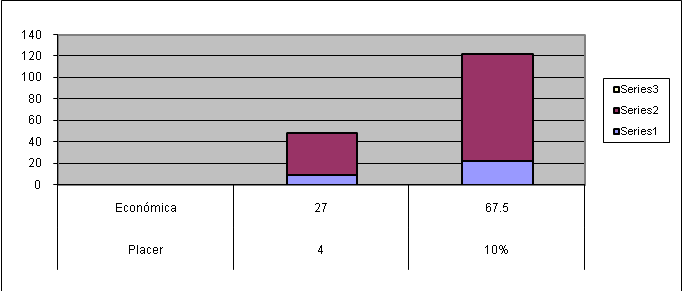 Placer410%Económica2767.5Otras922,5Total40100INTERPRETACIÓN:INTERPRETACIÓN:INTERPRETACIÓN:De 40 encuestadas 4 que significan el 10, dicen que lo hacen por placer; 27 que significa el 67, 5 por ciento por  De 40 encuestadas 4 que significan el 10, dicen que lo hacen por placer; 27 que significa el 67, 5 por ciento por  De 40 encuestadas 4 que significan el 10, dicen que lo hacen por placer; 27 que significa el 67, 5 por ciento por  De 40 encuestadas 4 que significan el 10, dicen que lo hacen por placer; 27 que significa el 67, 5 por ciento por  De 40 encuestadas 4 que significan el 10, dicen que lo hacen por placer; 27 que significa el 67, 5 por ciento por  De 40 encuestadas 4 que significan el 10, dicen que lo hacen por placer; 27 que significa el 67, 5 por ciento por  De 40 encuestadas 4 que significan el 10, dicen que lo hacen por placer; 27 que significa el 67, 5 por ciento por  De 40 encuestadas 4 que significan el 10, dicen que lo hacen por placer; 27 que significa el 67, 5 por ciento por  De 40 encuestadas 4 que significan el 10, dicen que lo hacen por placer; 27 que significa el 67, 5 por ciento por  De 40 encuestadas 4 que significan el 10, dicen que lo hacen por placer; 27 que significa el 67, 5 por ciento por  razones económica y 9 que representan el 22.5 por otras razonesrazones económica y 9 que representan el 22.5 por otras razonesrazones económica y 9 que representan el 22.5 por otras razonesrazones económica y 9 que representan el 22.5 por otras razonesrazones económica y 9 que representan el 22.5 por otras razonesrazones económica y 9 que representan el 22.5 por otras razonesPregunta 2Pregunta 2¿Si tuviera otra fuente económica que satisfaga sus necesidades dejaría este oficio?¿Si tuviera otra fuente económica que satisfaga sus necesidades dejaría este oficio?¿Si tuviera otra fuente económica que satisfaga sus necesidades dejaría este oficio?¿Si tuviera otra fuente económica que satisfaga sus necesidades dejaría este oficio?¿Si tuviera otra fuente económica que satisfaga sus necesidades dejaría este oficio?¿Si tuviera otra fuente económica que satisfaga sus necesidades dejaría este oficio?¿Si tuviera otra fuente económica que satisfaga sus necesidades dejaría este oficio?¿Si tuviera otra fuente económica que satisfaga sus necesidades dejaría este oficio?Opciones No%Si25 62.5No00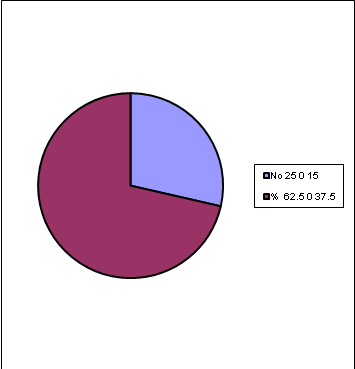 Tal vez1537.5TOTAL40100Pregunta  3Pregunta  3¿Ha sufrido agresiones físicas, verbales o económicas por parte del dueño¿Ha sufrido agresiones físicas, verbales o económicas por parte del dueño¿Ha sufrido agresiones físicas, verbales o económicas por parte del dueño¿Ha sufrido agresiones físicas, verbales o económicas por parte del dueño¿Ha sufrido agresiones físicas, verbales o económicas por parte del dueño¿Ha sufrido agresiones físicas, verbales o económicas por parte del dueño¿Ha sufrido agresiones físicas, verbales o económicas por parte del dueñodel prostíbulo?del prostíbulo?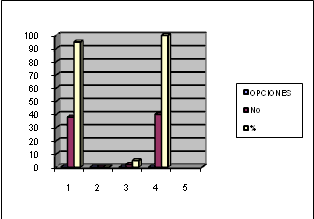 OPCIONESNo%SI3895NO00A VECES25TOTAL40100Fuente: Encuesta aplicada por la Dra. Diottyma Mendoza  a las trabajadoras sexuales de PicoazáFuente: Encuesta aplicada por la Dra. Diottyma Mendoza  a las trabajadoras sexuales de PicoazáFuente: Encuesta aplicada por la Dra. Diottyma Mendoza  a las trabajadoras sexuales de PicoazáFuente: Encuesta aplicada por la Dra. Diottyma Mendoza  a las trabajadoras sexuales de PicoazáFuente: Encuesta aplicada por la Dra. Diottyma Mendoza  a las trabajadoras sexuales de PicoazáFuente: Encuesta aplicada por la Dra. Diottyma Mendoza  a las trabajadoras sexuales de PicoazáFuente: Encuesta aplicada por la Dra. Diottyma Mendoza  a las trabajadoras sexuales de PicoazáFuente: Encuesta aplicada por la Dra. Diottyma Mendoza  a las trabajadoras sexuales de PicoazáFuente: Encuesta aplicada por la Dra. Diottyma Mendoza  a las trabajadoras sexuales de PicoazáElaboración Dra.Diottyma MendozaElaboración Dra.Diottyma MendozaElaboración Dra.Diottyma MendozaElaboración Dra.Diottyma MendozaPREGUNTA No 4PREGUNTA No 4¿El ejercicio de su profesión le aleja del afecto de su familia, de sus amigos y de¿El ejercicio de su profesión le aleja del afecto de su familia, de sus amigos y de¿El ejercicio de su profesión le aleja del afecto de su familia, de sus amigos y de¿El ejercicio de su profesión le aleja del afecto de su familia, de sus amigos y de¿El ejercicio de su profesión le aleja del afecto de su familia, de sus amigos y de¿El ejercicio de su profesión le aleja del afecto de su familia, de sus amigos y delas demás personas?las demás personas?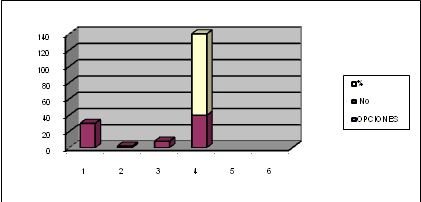 OPCIONES No%SI30 75NO2 5A VECES8 20TOTAL40100FUENTE: Encuesta realizada por la Dra. Dióttyma Mendoza Robles, a las trabajadoras sexuales de la parroquia urbana Picoazá.FUENTE: Encuesta realizada por la Dra. Dióttyma Mendoza Robles, a las trabajadoras sexuales de la parroquia urbana Picoazá.FUENTE: Encuesta realizada por la Dra. Dióttyma Mendoza Robles, a las trabajadoras sexuales de la parroquia urbana Picoazá.FUENTE: Encuesta realizada por la Dra. Dióttyma Mendoza Robles, a las trabajadoras sexuales de la parroquia urbana Picoazá.FUENTE: Encuesta realizada por la Dra. Dióttyma Mendoza Robles, a las trabajadoras sexuales de la parroquia urbana Picoazá.FUENTE: Encuesta realizada por la Dra. Dióttyma Mendoza Robles, a las trabajadoras sexuales de la parroquia urbana Picoazá.FUENTE: Encuesta realizada por la Dra. Dióttyma Mendoza Robles, a las trabajadoras sexuales de la parroquia urbana Picoazá.FUENTE: Encuesta realizada por la Dra. Dióttyma Mendoza Robles, a las trabajadoras sexuales de la parroquia urbana Picoazá.FUENTE: Encuesta realizada por la Dra. Dióttyma Mendoza Robles, a las trabajadoras sexuales de la parroquia urbana Picoazá.QuiaPREGUNTA No 5PREGUNTA No 5¿Contraen enfermedades venérea en el ejercicio  profesional  de ¿Contraen enfermedades venérea en el ejercicio  profesional  de ¿Contraen enfermedades venérea en el ejercicio  profesional  de ¿Contraen enfermedades venérea en el ejercicio  profesional  de ¿Contraen enfermedades venérea en el ejercicio  profesional  de ¿Contraen enfermedades venérea en el ejercicio  profesional  de trabajadoras sexuales?trabajadoras sexuales?trabajadoras sexuales?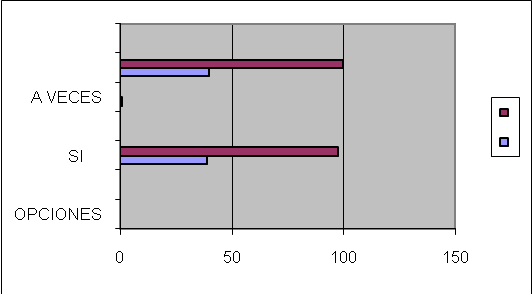 OPCIONESNo% SI          39,00        97,50   NO0A VECES12.5TOTAL40100PREGUNTA No 6PREGUNTA No 6PREGUNTA No 6¿Cree que es adecuado el control médico que realizan con  ustedes¿Cree que es adecuado el control médico que realizan con  ustedes¿Cree que es adecuado el control médico que realizan con  ustedes¿Cree que es adecuado el control médico que realizan con  ustedes¿Cree que es adecuado el control médico que realizan con  ustedes¿Cree que es adecuado el control médico que realizan con  ustedes¿Cree que es adecuado el control médico que realizan con  ustedes¿Cree que es adecuado el control médico que realizan con  ustedes¿Cree que es adecuado el control médico que realizan con  ustedes¿Cree que es adecuado el control médico que realizan con  ustedes¿Cree que es adecuado el control médico que realizan con  ustedes¿Cree que es adecuado el control médico que realizan con  ustedes¿Cree que es adecuado el control médico que realizan con  ustedes¿Cree que es adecuado el control médico que realizan con  ustedes¿Cree que es adecuado el control médico que realizan con  ustedesla Dirección de Salud?la Dirección de Salud?la Dirección de Salud?la Dirección de Salud?la Dirección de Salud?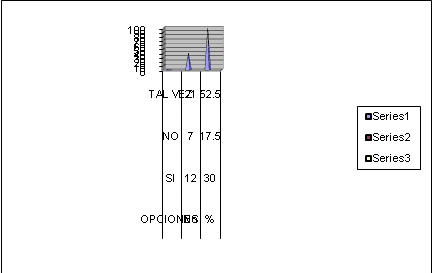 OPCIONES OPCIONES No%%SISI123030NONO717.517.5TAL VEZTAL VEZ2152.552.5TOTALTOTAL40100100De 40 trabajadoras sexuales encuestadas  el 30 por ciento que corresponde a 12 dicen que síDe 40 trabajadoras sexuales encuestadas  el 30 por ciento que corresponde a 12 dicen que síDe 40 trabajadoras sexuales encuestadas  el 30 por ciento que corresponde a 12 dicen que síDe 40 trabajadoras sexuales encuestadas  el 30 por ciento que corresponde a 12 dicen que síDe 40 trabajadoras sexuales encuestadas  el 30 por ciento que corresponde a 12 dicen que síDe 40 trabajadoras sexuales encuestadas  el 30 por ciento que corresponde a 12 dicen que síDe 40 trabajadoras sexuales encuestadas  el 30 por ciento que corresponde a 12 dicen que síDe 40 trabajadoras sexuales encuestadas  el 30 por ciento que corresponde a 12 dicen que síDe 40 trabajadoras sexuales encuestadas  el 30 por ciento que corresponde a 12 dicen que síDe 40 trabajadoras sexuales encuestadas  el 30 por ciento que corresponde a 12 dicen que síDe 40 trabajadoras sexuales encuestadas  el 30 por ciento que corresponde a 12 dicen que síDe 40 trabajadoras sexuales encuestadas  el 30 por ciento que corresponde a 12 dicen que síDe 40 trabajadoras sexuales encuestadas  el 30 por ciento que corresponde a 12 dicen que síDe 40 trabajadoras sexuales encuestadas  el 30 por ciento que corresponde a 12 dicen que síDe 40 trabajadoras sexuales encuestadas  el 30 por ciento que corresponde a 12 dicen que síes adecuado el control médico de la Dirección de Salud; 7 que representan el 17,5 por ciento dicen que no, y tal vezes adecuado el control médico de la Dirección de Salud; 7 que representan el 17,5 por ciento dicen que no, y tal vezes adecuado el control médico de la Dirección de Salud; 7 que representan el 17,5 por ciento dicen que no, y tal vezes adecuado el control médico de la Dirección de Salud; 7 que representan el 17,5 por ciento dicen que no, y tal vezes adecuado el control médico de la Dirección de Salud; 7 que representan el 17,5 por ciento dicen que no, y tal vezes adecuado el control médico de la Dirección de Salud; 7 que representan el 17,5 por ciento dicen que no, y tal vezes adecuado el control médico de la Dirección de Salud; 7 que representan el 17,5 por ciento dicen que no, y tal vezes adecuado el control médico de la Dirección de Salud; 7 que representan el 17,5 por ciento dicen que no, y tal vezes adecuado el control médico de la Dirección de Salud; 7 que representan el 17,5 por ciento dicen que no, y tal vezes adecuado el control médico de la Dirección de Salud; 7 que representan el 17,5 por ciento dicen que no, y tal vezes adecuado el control médico de la Dirección de Salud; 7 que representan el 17,5 por ciento dicen que no, y tal vezes adecuado el control médico de la Dirección de Salud; 7 que representan el 17,5 por ciento dicen que no, y tal vezes adecuado el control médico de la Dirección de Salud; 7 que representan el 17,5 por ciento dicen que no, y tal vezes adecuado el control médico de la Dirección de Salud; 7 que representan el 17,5 por ciento dicen que no, y tal vezes adecuado el control médico de la Dirección de Salud; 7 que representan el 17,5 por ciento dicen que no, y tal vezes adecuado el control médico de la Dirección de Salud; 7 que representan el 17,5 por ciento dicen que no, y tal vezes adecuado el control médico de la Dirección de Salud; 7 que representan el 17,5 por ciento dicen que no, y tal vez21, que representan el 52,5%21, que representan el 52,5%21, que representan el 52,5%21, que representan el 52,5%21, que representan el 52,5%21, que representan el 52,5%21, que representan el 52,5%21, que representan el 52,5%21, que representan el 52,5%PREGUNTA No7PREGUNTA No7¿Cuál fue la razón fundamental que le trajo a esta profesión?¿Cuál fue la razón fundamental que le trajo a esta profesión?¿Cuál fue la razón fundamental que le trajo a esta profesión?¿Cuál fue la razón fundamental que le trajo a esta profesión?¿Cuál fue la razón fundamental que le trajo a esta profesión?¿Cuál fue la razón fundamental que le trajo a esta profesión?OPCIÓNNO.%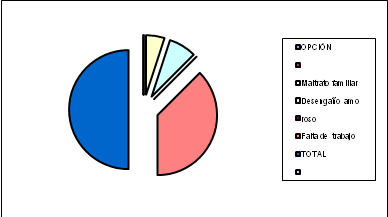 Maltrato familiar410Desengaño amo615rosoFalta de trabajo3075TOTAL40100PREGUNTA No 8PREGUNTA No 8¿Aceptaría acciones gubernamentales para reintegrarse a la sociedad y a otro¿Aceptaría acciones gubernamentales para reintegrarse a la sociedad y a otro¿Aceptaría acciones gubernamentales para reintegrarse a la sociedad y a otro¿Aceptaría acciones gubernamentales para reintegrarse a la sociedad y a otro¿Aceptaría acciones gubernamentales para reintegrarse a la sociedad y a otro¿Aceptaría acciones gubernamentales para reintegrarse a la sociedad y a otro¿Aceptaría acciones gubernamentales para reintegrarse a la sociedad y a otrotipo de trabajotipo de trabajo?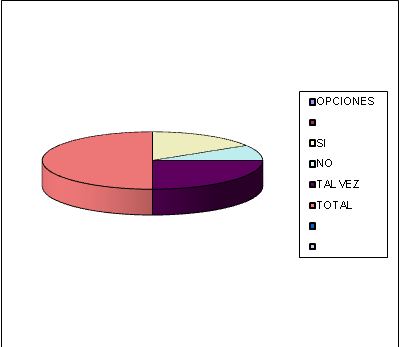 OPCIONESNo%SI1332.5NO77,5TAL VEZ2050TOTAL40100PREGUNTA  No 9PREGUNTA  No 9¿Cree usted que su trabajo es el más fácil o el más doloroso?¿Cree usted que su trabajo es el más fácil o el más doloroso?¿Cree usted que su trabajo es el más fácil o el más doloroso?¿Cree usted que su trabajo es el más fácil o el más doloroso?¿Cree usted que su trabajo es el más fácil o el más doloroso?¿Cree usted que su trabajo es el más fácil o el más doloroso?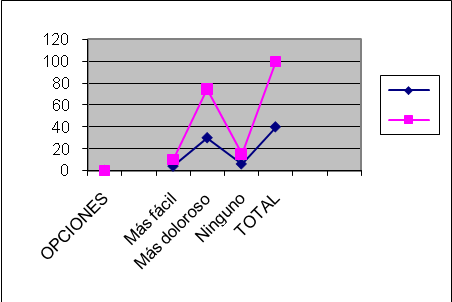 OPCIONESNo%Más fácil410Más doloroso3075Ninguno615TOTAL40100PREGUNTA 10PREGUNTA 10¿Le despierta interés la educación?¿Le despierta interés la educación?¿Le despierta interés la educación?¿Le despierta interés la educación?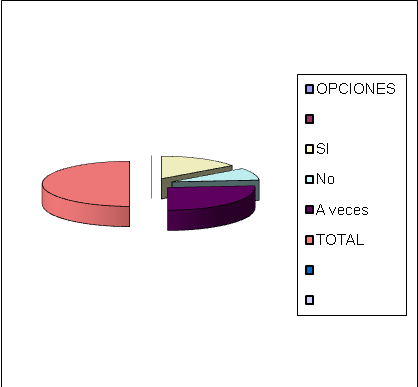 OPCIONES No%SI1230No717.5A veces2152.5TOTAL40100CRONOGRAMA DE ACTIVIDADES DE  INTERVENCIÓNCRONOGRAMA DE ACTIVIDADES DE  INTERVENCIÓNCRONOGRAMA DE ACTIVIDADES DE  INTERVENCIÓNCRONOGRAMA DE ACTIVIDADES DE  INTERVENCIÓNCRONOGRAMA DE ACTIVIDADES DE  INTERVENCIÓNCRONOGRAMA DE ACTIVIDADES DE  INTERVENCIÓNCRONOGRAMA DE ACTIVIDADES DE  INTERVENCIÓNCRONOGRAMA DE ACTIVIDADES DE  INTERVENCIÓNCRONOGRAMA DE ACTIVIDADES DE  INTERVENCIÓNCRONOGRAMA DE ACTIVIDADES DE  INTERVENCIÓNCRONOGRAMA DE ACTIVIDADES DE  INTERVENCIÓNCRONOGRAMA DE ACTIVIDADES DE  INTERVENCIÓNCRONOGRAMA DE ACTIVIDADES DE  INTERVENCIÓNCRONOGRAMA DE ACTIVIDADES DE  INTERVENCIÓNCRONOGRAMA DE ACTIVIDADES DE  INTERVENCIÓNCRONOGRAMA DE ACTIVIDADES DE  INTERVENCIÓNCRONOGRAMA DE ACTIVIDADES DE  INTERVENCIÓNCRONOGRAMA DE ACTIVIDADES DE  INTERVENCIÓNCRONOGRAMA DE ACTIVIDADES DE  INTERVENCIÓNCRONOGRAMA DE ACTIVIDADES DE  INTERVENCIÓNCRONOGRAMA DE ACTIVIDADES DE  INTERVENCIÓNCRONOGRAMA DE ACTIVIDADES DE  INTERVENCIÓNCRONOGRAMA DE ACTIVIDADES DE  INTERVENCIÓNCRONOGRAMA DE ACTIVIDADES DE  INTERVENCIÓNCRONOGRAMA DE ACTIVIDADES DE  INTERVENCIÓNCRONOGRAMA DE ACTIVIDADES DE  INTERVENCIÓNCRONOGRAMA DE ACTIVIDADES DE  INTERVENCIÓNCRONOGRAMA DE ACTIVIDADES DE  INTERVENCIÓNCRONOGRAMA DE ACTIVIDADES DE  INTERVENCIÓNCRONOGRAMA DE ACTIVIDADES DE  INTERVENCIÓNCRONOGRAMA DE ACTIVIDADES DE  INTERVENCIÓNCRONOGRAMA DE ACTIVIDADES DE  INTERVENCIÓNCRONOGRAMA DE ACTIVIDADES DE  INTERVENCIÓNCRONOGRAMA DE ACTIVIDADES DE  INTERVENCIÓNCRONOGRAMA DE ACTIVIDADES DE  INTERVENCIÓNCRONOGRAMA DE ACTIVIDADES DE  INTERVENCIÓNCRONOGRAMA DE ACTIVIDADES DE  INTERVENCIÓNCRONOGRAMA DE ACTIVIDADES DE  INTERVENCIÓNCRONOGRAMA DE ACTIVIDADES DE  INTERVENCIÓNCRONOGRAMA DE ACTIVIDADES DE  INTERVENCIÓNCRONOGRAMA DE ACTIVIDADES DE  INTERVENCIÓNCRONOGRAMA DE ACTIVIDADES DE  INTERVENCIÓNCRONOGRAMA DE ACTIVIDADES DE  INTERVENCIÓNCRONOGRAMA DE ACTIVIDADES DE  INTERVENCIÓNCRONOGRAMA DE ACTIVIDADES DE  INTERVENCIÓNCRONOGRAMA DE ACTIVIDADES DE  INTERVENCIÓNACTIVIDADESMESES MESES MESES MESES MESES MESES MESES MESES MESES MESES MESES MESES MESES MESES MESES MESES MESES MESES MESES MESES MESES MESES MESES MESES MESES MESES MESES MESES MESES MESES MESES MESES MESES MESES MESES MESES MESES MESES MESES MESES MESES MESES MESES MESES MESES ACTIVIDADESOct2008Oct2008Oct2008Oct2008Enero2009Enero2009Enero2009Abril2009Abril2009Abril2009Abril2009Abril2009Abril2009Julio2009Julio2009Julio2009Octubre2009Octubre2009Octubre2009Octubre2009Octubre2009Octubre2009Enero2010Enero2010Enero2010Enero2010Enero2010Enero2010Enero2010Abril2010Abril2010Abril2010Abril2010Abril2010Abril2010Julio2010Julio2010Julio2010Julio2010Julio2010Julio2010Oct2010Oct2010Oct2010Oct2010ACTIVIDADES123112311233112311223331122331122333112233123Coordinación de acciones(Actividades previas)Detección de casosTratamiento y seguimientoTalleres de capacitaciónAnálisis de ResultadosEvaluación Desarrollo efectivo                        Aprendizaje de otras formas de subsistenciaDesarrollo potencialTrabajo comunitarioResolución de Problemas ContextoCULTURAL  =   Contexto de aprendizaje    =AprendizajeTrabajoFICHA DE OBSERVACIÓNCiudadSectorFechaCARACTERÍSTICAS DE LA VIVIENDA EN QUE FUNDIONA EL PROSTÍBULOConstrucción4.1		Paredes de:					4.2. Piso de:a) Ladrillo						a) Baldosab) Hormigón						b) Tablac) Caña							c) Cemento	d) Madera						d) Tierra4.3  	Techo de:				4.4	Serviciosa) Asbesto						a) Energía eléctricab) Zinc							b) Agua potablec) Teja							c) SSHH.d) Paja							d) Patio4.5 Ventilación					a) Buena				b) Regular			C) MalaCondiciones  del salón de baileMuy buenabuenaRegularExisten condiciones de Seguridada)	Si						b) No4.8	Mobiliario          Dormitorios					Salóna)	Cama de madera				a) Mesasb)        Cama de hierro				b) Sillasc) 	Cama de cemento				c) BarraFICHA DE ENTREVISTAPara mi investigación a fin de realizar una tesis de grado de maestría, he tomado la prostitución en  urbana Picoazá, las incidencias sociales, de salud, urbanísticas, etc. que conlleva, por lo que le pido a usted que es profundo/a conocedor/a de esta problemática se digne contestarme algunas preguntas:Su nombre completo:Cargo o función que desempeña:1¿Conoce usted por qué se ha asentado la prostitución en Picoazá?2¿Ha observado usted que la presencia de burdeles y del negocio      de la prostitución  haya generado en la parroquia violencia con     los  vecinos de lugar?            3 ¿Cuáles son los síntomas sociales que se observa con mayor                frecuencia?             4 ¿Conoce si son frecuentes las enfermedades como el SIDA,                venéreas, etc. entre las mujeres dedicadas a la prostitución en                 esta parroquia?             5 Reciben estas mujeres atenciones profilácticas para evitar ser                     contagiadas o contagiar a sus clientes?                    6. ¿Conoce usted si las prostitutas son vejadas física, moral o                          económicamente?                 7. ¿Aumenta o disminuye la prostitución en la Parroquia Picoazá                      y en  de Manabí?                   8. ¿Sigue siendo según su criterio el factor económico el origen de                          la prostitución en nuestro medio?                 9 ¿Considera que es posible erradicar o disminuir la prostitución?               10. ¿Qué medidas adoptaría si estuviera a su alcance para alejar a la                         juventud de la prostitución activa y pasiva? 